ACTA APROBADASESIÓN ORDINARIA No. 2836FECHA:		Miércoles 11 de setiembre de 2013HORA:	8:00 a.m.LUGAR:	SALA DE SESIONES DEL CONSEJO INSTITUCIONALDr. Julio Calvo Alvarado			Presidente y Rector MAE. Bernal Martínez Gutiérrez	Profesor del ITCRLic. William Buckley Buckley	Profesor del ITCRMáster Claudia Zúñiga Vega	Profesora del ITCRMSc. Jorge Chaves Arce	Profesor del ITCRSr. José Paulo Jiménez Segura	Estudiante del ITCRSr. Bryan Navarro Centeno	Estudiante del ITCRSr. Mauricio Montero Pérez	Estudiante del ITCRMáster Jorge Carmona Chaves	Funcionario Administrativo del ITCRIng. Alexander Valerín Castro	Funcionario Administrativo del ITCRDr. Tomás Guzmán Hernández		Representante Docente Sede Regional y Centro Académico	Ing. Carlos Roberto Acuña Esquivel	Representante de los EgresadosFUNCIONARIOSLic. Isidro Álvarez Salazar	Auditor InternoLicda. Bertalía Sánchez Salas	Directora Ejecutiva de la Secretaría 	del Consejo InstitucionalÍNDICE	     PÁGINASe inicia la sesión a las siete y cuarenta minutos de la mañana, con la presencia del Dr. Julio Calvo quien preside, M.SC. Jorge Chaves, MAE. Bernal Martínez, Máster Jorge Carmona, Lic. William Buckley, la M.Sc. Claudia Zúñiga, Sr.  Tomás Guzmán, el Ing. Carlos Roberto Acuña, Ing. Alexander Valerín, Sr. Mauricio Montero, Sr. Bryan Navarro, Sr. José Paulo Jiménez y el Lic. Isidro Álvarez.ASUNTOS DE TRÁMITECAPÍTULO DE AGENDAEl señor Julio Calvo solicita excluir los puntos: Revisión Seguimiento de Acuerdos tomados por el Consejo Institucional al 31 de agosto de 2013, Pronunciamiento del Consejo Institucional sobre Proyecto “Ley de alimentación para personas trabajadoras”, Expediente No. 18.646 y Pronunciamiento del Consejo Institucional sobre Proyecto de Ley “Adición de un Artículo 58 Bis a la Ley contra la Corrupción de Enriquecimiento Ilícito en la Función Pública No. 8422”, Expediente No. 18.063, debido a que la agenda está muy extensa.El señor Julio Calvo somete a consideración de los señores integrantes del Consejo Institucional el orden del día.El señor Julio Calvo somete a votación la agenda y se obtiene el siguiente resultado: 12 votos a favor, 0 en contra. Por lo tanto, la agenda se aprueba de la siguiente manera:ASUNTOS DE TRÁMITEAsistenciaAprobación de AgendaAprobación del Acta 2835Informe de Correspondencia (documento anexo)Informes de RectoríaPropuestas de ComisionesPropuestas de miembros del Consejo InstitucionalDesignación de un Representante del Consejo Institucional para que participe en el acto de graduación No. 227, por celebrarse en la Sede Regional San Carlos, el 17 de octubre de 2013, en el Centro de Transferencia Tecnológica y Educación Continua.  (A cargo de la Presidencia)Solicitud a la Oficina de Planificación, para que remita el Anteproyecto del Plan Anual Operativo 2014, vinculado al Presupuesto Ordinario 2014.  (A cargo de la Comisión de Planificación y Administración)ASUNTOS DE FONDOModificación al Artículo 85 del Reglamento de Régimen de Enseñanza-Aprendizaje del Instituto Tecnológico de Costa Rica. (A cargo de la Comisión de Asuntos Académicos y Estudiantiles) Modificación de las características de las plazas BM007 y BM008. (A cargo de la Comisión de Planificación y Administración)Modificación del acuerdo Sesión No. 2827, Artículo 20, del 26 de junio de 2013 “Creación de plazas 2013”, Fondos FEES.  (A cargo de la Comisión de Planificación y Administración)Licitación Pública No. 2012LN-000004-APITCR “Construcción Edificio de Aulas, Sede Central Cartago”. (A cargo de la Comisión de Planificación y Administración)Autorización para que el Dr. Tomás Guzmán Hernández, la M.Sc. Claudia Zúñiga Vega y el Ing. Alexander Valerín Castro, integrantes del Consejo Institucional, para que participen en el I Congreso Iberoamericano de Gobernanza Universitaria, a celebrarse en Chile, los días 24, 25, 26, 27, 28 y 29 de setiembre de 2013.  (A cargo de la Comisión de Planificación y Administración)Modificación Interna No. 671 (Viáticos, Transporte y otros para el Consejo Institucional).  (A cargo de la Comisión de Planificación y Administración)ASUNTOS DE FOROInforme de avance sobre las obras con el Banco Mundial.  Personas invitadas:  Ing. Luis Paulino Méndez, Ing. Saúl Fernández y B.Q. Grettel Castro. (A cargo de la Presidencia)ASUNTOS VARIOSVariosDEFINICIÓN PUNTOS DE AGENDADefinición puntos de agenda para la próxima sesión CAPITULO ACTASARTÍCULO 2.	Aprobación del Acta No. 2835 Se somete a votación el Acta No. 2835 y se obtiene el siguiente resultado: 12 votos a favor, 0 en contra, sin ninguna modificación.CAPITULO DE CORRESPONDENCIA ARTÍCULO 3.	Informe de Correspondencia (documento anexo)Se da a conocer la correspondencia recibida por la Secretaría del Consejo Institucional, la cual incluye:Correspondencia remitida al Presidente del Consejo Institucional:OPI-1053-2013  Memorando con fecha de recibido 02 de setiembre de 2013, suscrito por la MAU. Tatiana Fernández Martín, Directora de la Oficina de Planificación Institucional, dirigido al Dr. Julio Calvo Alvarado, Presidente del Consejo Institucional, en el cual se remite un listado de la normativa que se han enviado al pleno del Consejo Institucional encontrando que hay proyectos de creación y modificación de normativa institucional desde el 2005 a la fecha, que al día de hoy no han sido aprobados por el Consejo Institucional, y se requiere su atención para poder finiquitar dichos asuntos, ya que los mismos pueden contribuir a la ejecución efectiva del quehacer de nuestra Institución en diferente materia. (SCI-1192-09-13).Se toma nota.  Se traslada a la Comisión de Estatuto Orgánico, Comisión de Planificación y Administración y a la Comisión de Asuntos Académicos.DSSC-307-2013  Memorando con fecha de recibido 02 de setiembre del 2013, suscrito por el MSc. Edgardo Vargas, Director de la Sede Regional San Carlos, dirigido al Dr. Julio C. Calvo, Presidente de Consejo Institucional, en el cual remite respuesta en atención al oficio SCI-562-2013, sobre las necesidades reales de los estudiantes de la Sede Regional San Carlos.  (SCI-1193-09-13).Se toma nota.  Se traslada copia a la Representación Estudiantil. OPI-1058-2013  Memorando con fecha de recibido 03 de setiembre del 2013, suscrito por la M.A.U. Tatiana Fernández Martín, Directora de la Oficina de Planificación Institucional, dirigido al Dr. Julio C. Calvo, Presidente de Consejo Institucional, en el cual en atención a la solicitud presentada, en calidad de Vicerrector de Administración, por el MAE. Marcel Hernández M., se adjunta la propuesta de Reglamento para la Aplicación de Modificaciones Presupuestarias del Instituto Tecnológico de Costa Rica. En la misma se incluye las observaciones emitidas por la Asesoría Legal, Auditoría Interna y Vicerrectoría de Investigación y Extensión, oficios AL-192-2013, AUDI-AS-010-2013 y VIE-291-2013. (SCI-1205-09-13).Se toma nota.  Se traslada a la Comisión de Planificación y Administración.DEVESA-598-13  Memorando con fecha de recibido 04 de setiembre del 2013, suscrito por la Licda. Xinia Artavia, Directora del DEVESA, dirigido al Dr. Julio C. Calvo, Presidente de Consejo Institucional, en el cual solicita la designación de un representante del Consejo Institucional para el Acto de Graduación No. 227 de la Sede Regional San Carlos, que se llevará a cabo el 17 de octubre del 2013, a las 3:00 p.m., en el Centro de Transferencia Tecnológica y Educación Continúa.  (SCI-1212-09-13).Se toma nota.  Se traslada como punto de agenda.OPI-1061-2013  Memorando con fecha 04 de setiembre del 2013, suscrito por la M.A.U. Tatiana Fernández Martín, Directora de la Oficina de Planificación Institucional, dirigido al Dr. Julio César Calvo Alvarado, Presidente del Consejo Institucional, en el cual se solicita cinco plazas (5,00 TCE) adscritas a la Vicerrectoría de Investigación y Extensión, las cuales se había incorporado en la Propuesta de Creación de Plazas 2014, presentada en el mes de junio, sin embargo, el Consejo Institucional, en su Sesión Ordinaria 2827, Artículos 16 y 20, del 26 de junio del 2013, aprobó la Creación, Renovación y Reconversión 2014 de la mayoría de plazas presentadas en el Informe Técnico; y por omisión quedaron algunas de ellas sin aprobación, tal es el caso de las plazas solicitadas por la VIE para atender proyectos de investigación, extensión y desarrollo tecnológico en cuando los recursos para pago del investigador principal, funcionario del TEC, son aportados por el sector externo, entre otras.  Dado lo anterior se solicita adjuntar esta solicitud al Addendum a la Propuesta para la Creación y Reconversión permanente y temporal de plazas para el año 2014. (SCI-1213-09-13).Se toma nota.  Se traslada como punto de agenda.OPI-1069-2013  Memorando con fecha 05 de setiembre del 2013, suscrito por la M.A.U. Tatiana Fernández Martín, Directora de la Oficina de Planificación Institucional, dirigido al Dr. Julio César Calvo Alvarado, Presidente del Consejo Institucional, en el cual se solicita la incorporación de un cambio en las características de las plazas CT0161 y CT0164, detalladas en el Addendum  a la Creación y Reconversión de Plazas 2014,  remitido con el oficio OPI-1046-2013 del 27 de agosto del 2013. Dado lo anterior se solicita adjuntar esta solicitud al Addendum a la Propuesta para la Creación y Reconversión permanente y temporal de plazas para el año 2014 (SCI-1217-09-13).Se toma nota.  Se traslada como punto de agenda.OPI-1071-2013  Memorando con fecha 05 de setiembre del 2013, suscrito por la M.A.U. Tatiana Fernández Martín, Directora de la Oficina de Planificación Institucional, dirigido al Dr. Julio César Calvo Alvarado, Presidente del Consejo Institucional, en aplicación a la Sesión Ordinaria No. 2827, Artículo 20, del 26 de junio de 2013, sobre Creación de Plazas 2014 con Fondos FEES; se presenta fe de erratas al documento Addendum de Creación y Reconversión de Plazas para el 2014, en donde en las páginas 20, 21, 28, 40 y 41, en lugar de decir “Profesor o Investigador” debe leerse correctamente “Profesional Asistente de Investigación”.  Se requiere de su parte, el envío a la Comisión de Planificación y Administración del Consejo Institucional para su análisis, discusión y posterior aprobación de dicho Consejo. Cabe señalar que en consulta con el Vicerrector de Investigación y Extensión, el nombre acordado por el Consejo Institucional, no refleja el quehacer efectivo de las funciones que se desarrollan en dicho puesto, por lo que propone la valoración por parte del Consejo Institucional en la creación de un puesto denominado “Investigador-Extensionista”. (SCI-1221-09-13).Se toma nota.  Se traslada como punto de agenda.VIESA-1369-2013  Memorando con fecha de recibido 06 de setiembre  del 2013, suscrito por la Dra. Claudia Madrizova M., Vicerrectora de la Vida Estudiantil y Servicios Académicos, dirigido al Dr. Julio César Calvo A., Presidente del Consejo Institucional, en el cual solicita en atención al acuerdo de la Sesión Ordinaria No. 2827, Artículo 11, del 26 de junio de 2013, “Resolución del Recurso de Revocatoria y Apelación contra el acuerdo del Consejo Institucional, Sesión Ordinaria No. 2822, Artículo 10, del 5 de junio de 2013 “Cuentas por cobrar por Derechos de Estudio” Segunda Votación”, y debido a las estadísticas y lo mencionado en el oficio VIESA 898-2013 enviado al Consejo Institucional el 10 de junio del 2013; no modificar los periodos pagos de los derechos de estudio y mantener la posibilidad de que los estudiantes paguen a más tarde antes de la siguiente matrícula; y que el cobro administrativo y judicial empiece a regir a partir de la finalización de la matrícula extraordinaria del siguiente semestre. (SCI-1222-09-13).Se toma nota en el Seguimiento para la ejecución de los acuerdos del CI.  Se traslada al punto de agenda correspondiente y a la Comisión de Planificación y Administración.VAD-528-2013  Memorando con fecha 05 de setiembre del 2013, suscrito por el MBA. William Vives Brenes, Vicerrector de Administración, dirigido al Dr. Julio César Calvo Alvarado, Presidente del	Consejo Institucional, en atención al oficio SCI-656-2013 del 31 de julio del 2013, suscrito por la Licda. Bertalía Sánchez Salas, Directora Ejecutiva de la Secretaría del Consejo Institucional, en el cual se adjunta propuesta de Solicitud de Modificación Interna No. 671, a fin de que se valore la urgencia  para su trámite respectivo. (SCI-1225-09-13).Se toma nota.  Se traslada al punto de agenda.Correspondencia remitida al Consejo InstitucionalECS-270-2013  Memorando con fecha de recibido 03 de agosto de 2013, suscrito por la Dra. Martha Calderón Ferrey, Directora de la Escuela de Ciencias Sociales, dirigido a la Licda. Bertalía Sánchez Salas, Directora Ejecutiva de la Secretaría del Consejo Institucional, en atención a la solicitud de criterio, remite proyecto Ley de Fecundación In Vitro Transferencia de Embriones Humanos, expediente # 18.738,  realizado por la M.A. Roxana Reyes Rivas. (SCI-1203-09-13).Se toma nota.  Se traslada como futuro punto de agenda.SCI-748-2013  Memorando con fecha 04 de setiembre  de 2013, suscrito por la Licda. Bertalía Sánchez Salas, Directora Ejecutiva de la Secretaría del Consejo Institucional, dirigido al Sr. Mauricio Montero, Representante Estudiantil ante el Consejo Institucional, Sr. Bryan Navarro, Representante Estudiantil ante el Consejo Institucional y el Sr. José Paulo Jiménez, Representante Estudiantil ante el Consejo Institucional, en el cual traslada el punto de correspondencia 21. (SCI-1215-09-13).Se toma nota.	VIESA-1350-2013  Memorando con fecha de recibido 05 de setiembre  del 2013, suscrito por la Dra. Claudia Madrizova M., Vicerrectora de la Vida Estudiantil y Servicios Académicos, dirigido a la Licda. Bertalía Sánchez S., Directora Ejecutiva de la Secretaría del Consejo Institucional, en el cual solicita una prórroga para cumplir con lo solicitado en el acuerdo de la Sesión No. 2816, artículo 11 referente a la “Definición del estatus del Departamento de Orientación y Psicología y del Centro de Vinculación Tecnológica dentro de la estructura funcional…”. La entrega de lo solicitado será el día 25  de setiembre del 2013. (SCI-1218-09-13).Se toma nota en el Seguimiento de Ejecución de los acuerdos tomados por el C.I.   Se traslada a la Comisión de Planificación y Administración.Formulario de prórroga, con fecha de recibido 05 de setiembre del 2013, suscrito por la M.A.U. Tatiana Fernández Martín, Directora de la Oficina de Planificación Institucional, dirigido al Consejo Institucional, en el cual solicita prórroga al 29 de noviembre del 2013, para la atención del acuerdo de la S2826-3-g:24/06/13, “Creación de la Dirección de Posgrado a partir de Unidad de Posgrado”.  Lo anterior se justifica por cuanto en su segunda viñeta sobre el "Procedimiento para la creación, modificación y eliminación de instancias institucionales, según acuerdo tomado en la Sesión No.  2730, artículo 9 del 8 de setiembre de 2011", solicitamos prórroga por la atención del análisis de otros reglamentos que se tienen en la oficina en estos momentos y por el proceso de valoración de riesgo que concluye dentro de un mes. (SCI-1219-09-13).Se toma nota en el Seguimiento de la ejecución de los acuerdos tomados  por el C.I. Se traslada a la Comisión de Planificación y Administración.  Formulario de prórroga, con fecha de recibido 05 de setiembre del 2013, suscrito por la M.A.U. Tatiana Fernández Martín, Directora de la Oficina de Planificación Institucional, dirigido al Consejo Institucional, en el cual solicita prórroga al 29 de noviembre del 2013, para la atención del acuerdo de la S2826-3-g:24/06/13, “Creación de la Dirección de Posgrado a partir de Unidad de Posgrado”.  Lo anterior se justifica por cuanto según indica su primer viñeta, referente al Reglamento de organización y funciones, solicitado en Sesión No. 2678, Artículo 9, del 02 de setiembre del 2010.  Según información emitida por la señora Eva Meza, la Comisión RETO emitirá su propuesta de Reforma al Estatuto Orgánico en la última semana laboral del mes de diciembre y se requiere dos meses posterior a esta fecha para la alineación y concordancia con el reglamento solicitado.  (SCI-1220-09-13).Se toma nota en el seguimiento de la ejecución de los acuerdos tomados por el C.I.  Se traslada a la Comisión de Planificación y Administración. Invitación con fecha de recibido 05 de setiembre del 2013, suscrita por el Centro de Desarrollo Académico, dirigida a los Miembros del Consejo Institucional, en la cual se invita al Acto de celebración del 20 Aniversario de su creación, el 30 de setiembre del 2013, a las 9:30 a.m., en la Sala de Conferencias de la Biblioteca.  (SCI-1224-09-13).Se toma nota.Correspondencia remitida con copia Consejo InstitucionalSCI-722-2013  Memorando con fecha de recibido 02 de setiembre de 2013, suscrito por el Ing. Alexander Valerín Castro, Coordinador de la Comisión de Planificación y Administración, dirigido al Dr. Julio C. Calvo, Rector, en el cual solicita informar la fecha en la cual estará haciendo llegar el informe en atención al acuerdo de la Sesión No. 2770, Artículo 9, del 14 de junio del 2012, “Modificación al Plan Anual Operativo 2012 y Presupuesto Extraordinario No. 02-2012, Presentación propuesta integral para la mejora de infraestructura”. (SCI-1184-09-13).El señor Alexander Valerín explica que en relación a este punto, se había conversado con el señor Saúl Fernández, sobre las necesidades de cubrir espacio físico de la Administración y que no estaban contempladas y en ese acuerdo se había quedado que les iban a presentar un plan, pero no tenía fecha, la idea es que les informen para cuando esté listo el plan.Se toma nota en el Seguimiento de Ejecución de los acuerdos tomados por el C.I.SCI-724-2013 Memorando con fecha de recibido 02 de setiembre de 2013, suscrito por el Ing. Alexander Valerín, Coordinador, Comisión de Planificación y Administración, dirigido a la MAU. Tatiana Fernández, Directora de la Oficina de Planificación Institucional, en el cual solicita los objetivos y funciones que menciona el Director de la Sede Regional del Informe para la  Creación de la Unidad de Gestión Financiera y Administración de Bienes, remitida mediante el oficio OPI-133-2012, del 14 de mayo 2012, a más tardar el 10 de setiembre de 2013, a fin de elevar la propuesta al Consejo Institucional. (SCI-1185-08-13).Se toma nota.  SCI-734-2013  Memorando con fecha de recibido 02 de setiembre del 2013, suscrito por el M.Sc.  Jorge Chaves Arce, Presidente del Consejo Asesor Institucional, dirigido a la M.Sc. Silvia Hidalgo, Directora del Centro de Vinculación Universidad Empresas y al MAE.  Bernal Martínez, Profesor de la Escuela de Administración de Empresas, en el cual se informa que se consideró de interés conversar con ellos, dada su amplia experiencia en el análisis de las opciones de vinculación del ITCR con la sociedad y están muy interesados en conocer sobre Zonas Económicas Especiales.  Por lo anterior, se les invita a reunión del Consejo Asesor, el próximo jueves 05 de setiembre de 2013, a partir de las 4:20 p. m. (SCI-1186-09-13).Se toma nota.SCI-730-2013  Memorando con fecha de recibido 03 de setiembre del 2013, suscrito por el Dr. Julio C. Calvo, Rector y Presidente  del Consejo Institucional, dirigido al MSc. Juan Carlos Carvajal Morales, Centro de Vinculación Universidad Empresa, en el cual manifiesta las más sinceras condolencias y votos de  solidaridad por la irreparable pérdida de su padre, el señor Carlos Luis Carvajal Mora. (SCI-1198-09-13).Se toma nota.SCI-731-2013  Nota con fecha de recibido 03 de setiembre del 2013, suscrito por el Dr. Julio C. Calvo, Rector y Presidente del Consejo Institucional, dirigido a la Señora Lilliana Abarca Guerrero, Escuela de Química, en el cual manifiesta las más sinceras condolencias y votos de  solidaridad por la irreparable pérdida de su padre, el señor Edwin Abarca. (SCI-1199-09-13).Se toma nota.SCI-732-2013  Nota con fecha de recibido 03 de setiembre del 2013, suscrito por el Dr. Julio Cesar Calvo Alvarado, Rector y Presidente del Consejo Institucional, dirigido a la Señora Olga González Villalobos, Escuela de Ciencias e Ingeniería de los Materiales, en el cual manifiesta las más sinceras condolencias y votos de  solidaridad por la irreparable pérdida de su querida tía, la señora Ligia Villalobos Barrientos. (SCI-1200-09-13).Se toma nota.SCI-733-2013  Nota con fecha de recibido 03 de setiembre del 2013, suscrita por el Dr. Julio C. Calvo, Rector y Presidente del Consejo Institucional, dirigida al Señor Pedro Gutiérrez García, TECDigital, en el cual manifiesta las más sinceras condolencias y votos de solidaridad por la irreparable pérdida de su querido abuelo, el señor Luis Fernando García Quirós. (SCI-1201-09-13).Se toma nota.SCI-743-2013  Memorando con fecha 04 de setiembre  de 2013, suscrito por la Licda. Bertalía Sánchez Salas, Directora Ejecutiva de la Secretaría del Consejo Institucional, dirigido al Ing. Elías Rosales, Coordinador de la Subcomisión de Agua y Saneamiento, CONARE, en el cual se solicita criterio sobre el pronunciamiento Proyecto Ley de Asociaciones Administradoras de Acueductos Comunales, Expediente No. 17.914. (SCI-1208-09-13).Se toma nota.SCI-742-2013  Memorando con fecha 04 de setiembre  de 2013, suscrito por la Licda. Bertalía Sánchez Salas, Directora Ejecutiva de la Secretaría del Consejo Institucional, dirigido al Dr. Freddy Araya, Coordinador del Área Académica del DOCINADE de la Sede Regional San Carlos, en el cual se solicita criterio sobre el pronunciamiento Proyecto Ley de Asociaciones Administradoras de Acueductos Comunales, Expediente No. 17.914. (SCI-1214-09-13).Se toma nota.	SCI-749-2013  Nota con fecha de recibido 05 de setiembre del 2013, suscrito por la Licda. Bertalía Sánchez Salas, Directora Ejecutiva de la Secretaría del Consejo Institucional, dirigida a la MSc. Ileana Moreira, Escuela de Biología, en la cual trasmite las felicitaciones por la acreditación de la Escuela de Biotecnología, ya que esta es la primer carrera del TEC que logra acreditarse por ocho años con el SINAES.  (SCI-1216-09-13).Se toma nota.Correspondencia remitida Comisiones del Consejo Institucional	R-803-2013  Memorando con fecha de recibido 27 de agosto del 2013, suscrito por el Dr. Julio C. Calvo Alvarado, Rector, dirigido al Ing. Alexander Valerín, Coordinador de la Comisión de Planificación y Administración, en el cual remite las observaciones: “Informe Final de la Comisión Especial para las mejoras en la ejecución presupuestaria y adquisición de bienes y servicios según acuerdo SCI-2817, artículo 15”.  Se considera asertiva la propuesta de reformular el diccionario de imputación de manera que sea una herramienta de artículos general y no específica, ejemplo: sillas, sin especificar qué tipo de sillas, sobre todo ahora que se están  trabajando en la definición de estándares de equipos y mobiliario. (SCI-1187-09-13).Se toma nota en el seguimiento de acuerdos del Consejo Institucional.SCI-735-2013  Memorando con fecha de recibido 02 de setiembre  de 2013, suscrito por la Licda. Bertalía Sánchez Salas, Directora Ejecutiva de la Secretaría del Consejo Institucional, dirigido al M.Sc. Jorge Chaves, Coordinador de la Comisión de Asuntos Académicos y Estudiantiles, en el cual se traslada el punto 20 de correspondencia  de la Sesión No. 2834 Artículo 3, del 28 de agosto del 2013. (SCI-1188-09-13).Se toma nota. SCI-736-2013  Memorando con fecha de recibido 02 de agosto  de 2013, suscrito por la Licda. Bertalía Sánchez Salas, Directora Ejecutiva de la Secretaría del Consejo Institucional, dirigido al M.Sc. Jorge Chaves, Coordinador de la Comisión de Asuntos Académicos y Estudiantiles, en el cual se traslada el punto 20 de correspondencia de la Sesión No. 2834 Artículo 3, del 28 de agosto del 2013. (SCI-1188-09-13).Se toma nota. AP-1400-2013  Memorando con fecha de recibido 02 de setiembre del 2013, suscrito por el Lic. Walter Sequeira Fallas, Director del Departamento de Aprovisionamiento, dirigido al Ing. Alexander Valerín Castro, Coordinador de la Comisión de Planificación y Administración, en el cual remite para el proceso de análisis para la adjudicación de la Licitación Pública Nº 2012LN-000004-APITCR, “Construcción de Edificio de Aulas, Sede Central, Cartago”, se comunica que tanto el expediente así como el respectivo Informe de Adjudicación fue remitido al MBA. William Vives Brenes, Vicerrector de la Vicerrectoría de Administración, el mismo está constituido por tres tomos numerados del folio 001 al 982. En el oficio de remisión (AP-1373-2013), se le solicita al señor Vicerrector elevar dicho expediente a la Comisión de Planificación y Administración. (SCI-1194-09-13).Se toma nota.  Se traslada como punto de agenda.AP-1419-2013  Memorando con fecha de recibido 02 de setiembre del 2013, suscrito por el Lic. Walter Sequeira Fallas, Director del Departamento de Aprovisionamiento, dirigido al Ing. Alexander Valerín Castro, Coordinador de la 	Comisión de Planificación y Administración, en el cual remite para el proceso de análisis para la adjudicación de la Licitación Pública Nº 2013LN-000003-APITCR “Adquisición de Equipo de Computo Bajo Modalidad Entrega Según Demanda”, se comunica que tanto el expediente así como el respectivo Informe de Adjudicación fue remitido al MBA. William Vives Brenes, Vicerrector de la Vicerrectoría de Administración, el mismo está constituido por dos tomos numerados del folio 001 al 873. En el oficio de remisión (AP-1344-2013) ,se le solicita al señor Vicerrector elevar dicho expediente a la Comisión de Planificación y Administración. (SCI-1194-09-13).Se toma nota.  Se traslada como futuro punto de agenda.VAD-519-2013  Memorando con fecha 04 de setiembre del 2013, suscrito por el MBA. William Vives Brenes, Vicerrector  de Administración, dirigido al Ing. Alexander Valerín Castro, Coordinador de la Comisión de Planificación y Administración, en el cual para análisis de la Comisión de Planificación y Administración y posterior aprobación del Consejo Institucional, adjunta el Informe de Declaración Desierta de la Licitación Pública No. 2012 LN-000004-APITCR “Construcción de Edificio de Aulas, Sede Central”, el cual cuenta con el visto bueno de la Asesoría Legal, según oficio 528-2013. (SCI-1206-09-13).Se toma nota.  Se traslada como punto de agenda.OPI-1068-2013  Memorando con fecha de recibido 03 de setiembre del 2013, suscrito por la M.A.U. Tatiana Fernández Martín, Directora de la Oficina de Planificación Institucional, dirigido al Ing. Alexander Valerín Castro, Coordinador de la Comisión de Planificación y Administración, en atención a la solicitud presentada, en calidad de Vicerrector de Administración, por el MAE. Marcel Hernández M., se adjunta la propuesta de Reglamento para la Aplicación de Modificaciones Presupuestarias del Instituto Tecnológico de Costa Rica. En la misma se incluye las observaciones emitidas por la Asesoría Legal, Auditoría Interna y Vicerrectoría de Investigación y Extensión, oficios AL-192-2013, AUDI-AS-010-2013 y VIE-291-2013. (SCI-1207-09-13).Se toma nota.SCI-740-2013  Memorando con fecha de recibido 04 de setiembre de  2013, suscrito por la Licda. Bertalía Sánchez Salas, Directora Ejecutiva de la Secretaría del Consejo Institucional, dirigido al Ing. Alexander Valerín, Coordinador de la Comisión de Planificación y Administración, en el cual traslada los puntos de correspondencia 1, 3, 9 y 23. (SCI-1209-09-13).Se toma nota.SCI-741-2013  Memorando con fecha de recibido 04 de setiembre de  2013, suscrito por la Licda. Bertalía Sánchez Salas, Directora Ejecutiva de la Secretaría del Consejo Institucional, dirigido al Ing.  Jorge Chaves Arce, Coordinador de la Comisión Asuntos Académicos y Estudiantiles, en el cual traslada los puntos de correspondencia 4 y 19. (SCI-1210-09-13).Se toma nota.OPI-1070-2013  Memorando con fecha de recibido 06 de setiembre del 2013, suscrito por la M.A.U. Tatiana Fernández Martín, Directora de la Oficina de Planificación Institucional, dirigido al Ing. Alexander Valerín Castro, Coordinador de la Comisión de Planificación y Administración, en el cual en atención a la solicitud del oficio SCI-724-2013, sobre la actualización del informe presentado con el oficio OPI-133-2012, comunica  que  las funciones y objetivos de la Unidad de Gestión Financiera y Administración de Bienes San Carlos está contemplada en los documentos que se remitieron, en su momento al Consejo Institucional, de una  manera implícita pues se encuentra detalladas en el Manual descriptivo de Puesto de la página 1 a la 36, así como en el Anexo 3 que dice: Justificación de la Creación  de la Unidad. (SCI-1223-09-13).Se toma nota.ADDENDUM DE CORRESPONDENCIA09091337  Nota con fecha 09 de setiembre del 2013, suscrita por el Sr. Lindbergh Blanco, Representante Legal de la Constructora Industrial, dirigido a los Miembros del Consejo Institucional, en la cual adjunta la Recomendación Técnica No. 2 (RT2) de la Oficina de Ingeniería, en vista de la urgencia que este documento conlleva, por cuanto se define el próximo miércoles 11.  (SCI-1226-09-13).Se toma nota.  Se traslada al punto de agenda correspondiente.RH-1501-2013  Memorando con fecha de recibido 09 de setiembre del 2013, suscrito por la Dra. Hannia Rodríguez, Directora del Departamento de Recursos Humanos, dirigido al Ing. Alexander Valerín, Coordinador de la Comisión de Planificación y Administración, en el cual remite detalle de la certificación del porcentaje de la relación masa salarial-FEES proporcionados por el Departamento Financiero Contable y datos disponibles en la partida de Remuneraciones a la fecha. (SCI-1227-09-13).Se toma nota.  Se traslada al punto de agenda correspondiente. El señor Alexander Valerín amplía que vio la necesidad de solicitar esa certificación con respecto a la masa salarial, puesto que la cantidad de plazas que se están aprobando en esta propuesta, es un incremento sustancial y le preocupaba que el porcentaje de masa salarial sea mayor. Hay un lineamiento que había emitido el Consejo Institucional donde decía que la masa salarial con respecto al FEES, no debe sobrepasar el 93%,  básicamente es para estar todos tranquilos en eso, informa que ya llegó la certificación y están en un 90%, por lo que se corrobora que están bien.SCI-752-2013  Memorando con fecha de recibido 09 de setiembre del 2013, suscrito por el Ing. Alexander Valerín, Coordinador de la Comisión de Planificación y Administración, dirigido a la M.A.U. Tatiana Fernández Martín, Directora de la Oficina de Planificación Institucional, en el cual solicita certificación del monto de la masa salarial presupuestado, tanto para el Addendum como para la Creación de Plazas 2014, con el fin de no exceder el % estipulado en los Lineamientos del Plan Anual Operativo  y presupuesto 2014. (SCI-1228-09-13).Se toma nota.  Se traslada al punto de agenda correspondiente. SCI-753-2013  Memorando con fecha de recibido 09 de setiembre del 2013, suscrito por el Ing. Alexander Valerín, Coordinador de la Comisión de Planificación y Administración, dirigido al Lic. Isidro Álvarez Salazar, Auditor Interno, en el cual solicita criterio de la Modificación Interna No. 671–Consejo Institucional. (SCI-1229-09-13).Se toma nota.  Se traslada al punto de agenda correspondiente. AUDI-AS-019-2013  Memorando con fecha de recibido 09 de setiembre del 2013, suscrito por el Lic. Isidro Álvarez Salazar, Auditor Interno, dirigido a la Licda. Bertalía Sánchez Salas, Directora Ejecutiva de la Secretaria del Consejo Institucional, en el cual remite las Observaciones a la Solicitud de Modificación Presupuestaria No. 671 del Consejo Institucional. (SCI-1230-09-13).Se toma nota.  Se traslada al punto de agenda correspondiente.AP-1469-2013  Memorando con fecha de recibido 10 de setiembre del 2013, suscrito por el Lic. Walter Sequeira Fallas, Director del Departamento de Aprovisionamiento, dirigido al Ing. Alexander Valerín, Coordinador de la Comisión de Planificación y Administración, en el cual en atención al oficio OI-763-2013 suscrito por el Ing. Saúl Fernández Espinoza, Director de la Oficina de Ingeniería, solicita con todo respeto, que el documento denominado Addendum se adjunte como complemento al Informe de Adjudicación de la Licitación Pública Nº 2012LN-000004-APITCR, “Construcción de Edificio de Aulas, Sede Central, Cartago”, el cual agrega elementos de tipo jurídico y técnico al informe que este Departamento elaboro recomendando la Declaratoria Desierta de dicha Licitación.  Por tanto, se mantiene la recomendación de Declaratoria Desierta indicada en el informe final de esta Licitación, elevada al Consejo Institucional con el oficio AP-1400-2013. (SCI-123-09-13).Se toma nota.  Se traslada como punto de agenda de correspondencia.La señora Bertalía Sánchez da lectura al informe de correspondencia, la cual se direcciona a las diferentes Comisiones, como sigue:(Punto 1). OPI-1053-2013, en el cual se remite un listado de la normativa que se han enviado al pleno del Consejo Institucional encontrando que hay proyectos de creación y modificación de normativa institucional desde el 2005 a la fecha, que al día de hoy no han sido aprobados por el Consejo Institucional, y se requiere su atención para poder finiquitar dichos asuntos, ya que los mismos pueden contribuir a la ejecución efectiva del quehacer de nuestra Institución en diferente materia. (SCI-1192-09-13).Se toma nota.  Se traslada a la Comisión de Estatuto Orgánico, Comisión de Planificación y Administración y a la Comisión de Asuntos Académicos.(Punto 2). DSSC-307-2013, en el cual remite respuesta en atención al oficio SCI-562-2013, sobre las necesidades reales de los estudiantes de la Sede Regional San Carlos.  (SCI-1193-09-13).Se toma nota.  Se traslada copia a la Representación Estudiantil. (Punto 3). OPI-1058-2013, en el cual en atención a la solicitud presentada, en calidad de Vicerrector de Administración, por el MAE. Marcel Hernández M., se adjunta la propuesta de Reglamento para la Aplicación de Modificaciones Presupuestarias del Instituto Tecnológico de Costa Rica. En la misma se incluye las observaciones emitidas por la Asesoría Legal, Auditoría Interna y Vicerrectoría de Investigación y Extensión, oficios AL-192-2013, AUDI-AS-010-2013 y VIE-291-2013. (SCI-1205-09-13).Se toma nota.  Se traslada a la Comisión de Planificación y Administración.(Punto 8). VIESA-1369-2013, en el cual solicita en atención al acuerdo de la Sesión Ordinaria No. 2827, Artículo 11, del 26 de junio de 2013, “Resolución del Recurso de Revocatoria y Apelación contra el acuerdo del Consejo Institucional, Sesión Ordinaria No. 2822, Artículo 10, del 5 de junio de 2013 “Cuentas por cobrar por Derechos de Estudio” Segunda Votación”, y debido a las estadísticas y lo mencionado en el oficio VIESA 898-2013 enviado al Consejo Institucional el 10 de junio del 2013; no modificar los periodos pagos de los derechos de estudio y mantener la posibilidad de que los estudiantes paguen a más tarde antes de la siguiente matrícula; y que el cobro administrativo y judicial empiece a regir a partir de la finalización de la matrícula extraordinaria del siguiente semestre. (SCI-1222-09-13).Se toma nota en el Seguimiento para la ejecución de los acuerdos del CI.  Se traslada al punto de agenda correspondiente y a la Comisión de Planificación y Administración.(Punto 12). VIESA-1350-2013, en el cual solicita una prórroga para cumplir con lo solicitado en el acuerdo de la Sesión No. 2816, artículo 11 referente a la “Definición del estatus del Departamento de Orientación y Psicología y del Centro de Vinculación Tecnológica dentro de la estructura funcional…”. La entrega de lo solicitado será el día 25  de setiembre del 2013. (SCI-1218-09-13).Se toma nota en el Seguimiento de Ejecución de los acuerdos tomados por el C.I.   Se traslada a la Comisión de Planificación y Administración.(Punto 13). Formulario de prórroga, en el cual solicita prórroga al 29 de noviembre del 2013, para la atención del acuerdo de la S2826-3-g:24/06/13, “Creación de la Dirección de Posgrado a partir de Unidad de Posgrado”.  Lo anterior se justifica por cuanto en su segunda viñeta sobre el "Procedimiento para la creación, modificación y eliminación de instancias institucionales, según acuerdo tomado en la Sesión No.  2730, artículo 9 del 8 de setiembre de 2011", solicitamos prórroga por la atención del análisis de otros reglamentos que se tienen en la oficina en estos momentos y por el proceso de valoración de riesgo que concluye dentro de un mes. (SCI-1219-09-13).Se toma nota en el Seguimiento de la ejecución de los acuerdos tomados  por el C.I. Se traslada a la Comisión de Planificación y AdministraciónLa discusión de este punto consta en el archivo digital de la Sesión 2836.ARTÍCULO 4.	Informes de RectoríaEl señor Julio Calvo da lectura al informe de las actividades realizadas durante las fechas del 4 de setiembre al 11 de setiembre de 2013.De la agenda del Rector El señor Julio Calvo informa que el viernes 6 de setiembre de 2013 sostuvo una reunión con la Comisión Mixta del Proyecto de Mermas, para ver si es posible plantear una solución para el financiamiento de dicho proyecto.  Martes 10 de setiembre de 2013, a las 6:00 p.m., asistió a la presentación del Estado de la Educación.  Explica que es un informe bastante completo sobre la educación en Costa Rica en todos sus segmentos, desde primaria, secundaria, educación técnica universitaria y su impacto en el desarrollo económico social.Del Consejo de Rectoría.El señor Julio Calvo informa que los puntos más relevantes que vieron en el Consejo de Rectoría del 9 de setiembre de 2013, fueron:Reforma al Reglamento para las Denuncias de Hostigamiento Sexual en el Instituto Tecnológico de Costa Rica, el cual van a evaluar y elevar posteriormente al Consejo Institucional.Modificaciones al Calendario  Académico  2013Automatización del cobro en el Restaurante Institucional, el cual sería con el carné y el mismo sirva para el pago y poder hacer precios diferenciados de lo que son estudiantes, funcionarios y gente externa. Anteproyecto del Presupuesto Ordinario 2014   CAPITULO PROPUESTAS DE COMISIONES ARTÍCULO 5.	Propuestas de ComisionesNo se presentaron propuestas de Comisiones del Consejo Institucional.CAPITULO PROPUESTAS DE MIEMBROS ARTÍCULO 6.	Propuestas de miembros del Consejo InstitucionalNo se presentaron propuestas de Miembros del Consejo InstitucionalARTÍCULO 7.	Designación de un representante del Consejo Institucional para que participe en el acto de graduación No. 227, por celebrarse en la Sede Regional San Carlos, el 17 de octubre de 2013, en el Centro de Transferencia Tecnológica y Educación ContinuaEl señor El señor Julio Calvo presenta la propuesta denominada:  “Designación de un representante del Consejo Institucional para que participe en el acto de graduación No. 227, por celebrarse en la Sede Regional San Carlos, el 17 de octubre de 2013, en el Centro de Transferencia Tecnológica y Educación Continua”; elaborada por la Presidencia.  (Adjunto a la carpeta de esta acta).Se propone el señor Alexander Valerín.El señor Julio Calvo somete a votación la propuesta y se obtiene el siguiente resultado:  12 votos a favor, 0 en contra.  Se somete a votación la firmeza del acuerdo y se obtiene el siguiente resultado: 12 votos a favor, 0 en contra. Por lo tanto, el Consejo Institucional:CONSIDERANDO QUE:	La Secretaría del Consejo Institucional recibió el oficio DEVESA-598-2013,  con fecha de recibido 04 de setiembre del 2013, suscrito por la Licda. Xinia Artavia, Directora del Departamento Vida Estudiantil y Servicios Académicos, Sede Regional San Carlos, dirigido al Dr. Julio C. Calvo, Presidente del Consejo Institucional, en el cual solicita la designación de un representante del Consejo Institucional, para que participe en el Acto de Graduación No. 227 de la Sede Regional San Carlos, que se llevará a cabo el 17 de octubre del 2013, a las 3:00 p.m., en el Centro de Transferencia Tecnológica y Educación Continúa.  Por tal razón, se solicita el nombramiento de un(a) representante del Consejo Institucional, para que  participe en dicho acto.   SE ACUERDA: Designar a Alexander Valerín Castro, como representante del Consejo Institucional,  para que participe en el Acto de Graduación Ordinario No. 224, por celebrarse el jueves 17 de octubre de 2013, a las 3:00 pm. en el Centro de Transferencia Tecnológica y Educación Continua, Sede Regional San Carlos.	ARTÍCULO 8.	Solicitud a la Oficina de Planificación, para que remita el Anteproyecto del Plan Anual Operativo 2014, vinculado al Presupuesto Ordinario 2014El señor El señor Alexander Valerín presenta la propuesta denominada:  “Solicitud a la Oficina de Planificación, para que remita el Anteproyecto del Plan Anual Operativo 2014, vinculado al Presupuesto Ordinario 2014”; elaborada por la Comisión de Planificación y Administración.  (Adjunto a la carpeta de esta acta).CONSIDERANDO QUE:El Reglamento para la Elaboración, Aprobación y Modificación de los Cronogramas Institucionales, aprobado en la Sesión No. 2449, Artículo 10, del 26 de enero del 2006, del Consejo Institucional, publicado en la Gaceta No. 201, del día viernes 10 de marzo del año 2006, establece que:“El Consejo Institucional a más tardar en el mes de noviembre de cada año, establecerá las fechas relevantes para la presentación y aprobación de las etapas principales del Plan Presupuesto del ITCR, con el propósito de cumplir lo establecido por la Contraloría General de la República.  Las Etapas son: 1. Políticas Específicas y Lineamientos2. Creación de Plazas.3. Anteproyecto4. Proyecto Final del Plan Presupuesto”El Reglamento del Proceso de Planificación Institucional y Normas de Operación del Consejo de Planificación Institucional, establece en el Artículo 9: “Artículo 9 Seguimiento y evaluaciónEl seguimiento y la evaluación del proceso de planificación institucional consiste (sic) en la verificación del cumplimiento de los siguientes aspectos: Plan estratégico institucional El seguimiento del Plan Estratégico Institucional deberá realizarlo por(sic) el Consejo de Planificación con el apoyo y direccionamiento técnico de la Oficina de Planificación Institucional, al menos una vez al año. De considerarlo necesario, ese órgano colegiado deberá formular las propuestas de modificación al Plan Estratégico Institucional con el fin de que el Consejo Institucional las apruebe, y notifique a la comunidad institucional, los ajustes correspondientes a cada nivel.Planes tácticosEl seguimiento de los planes tácticos deberá ser realizado, al menos una vez al año, por la dependencia o dependencias responsables, con el apoyo y direccionamiento técnico de la Oficina de Planificación Institucional, las cuales deberán formular las propuestas de cambio en los planes que estimen necesarias, con el fin de que el Consejo Institucional las apruebe, y notifique a la comunidad institucional, los ajustes correspondientes a cada nivel.Plan Anual Operativo InstitucionalLos responsables el seguimiento de los resultados del Plan Anual Operativo serán los encargados de cada programa. La evaluación y el seguimiento serán realizados por la Rectoría con el apoyo de la Oficina de Planificación Institucional. La evaluación será sometida a conocimiento del Consejo Institucional.”El Consejo Institucional en Sesión Ordinaria No. 2819, Artículo 10, del 17 de mayo de 2013, tomó el acuerdo denominado: “Modificación del Cronograma para la Evaluación y Seguimiento del Plan Anual Operativo, Presupuesto Ordinario 2013 y Planes Tácticos 2012 y 2013 y Formulación del Plan Anual Operativo, -Presupuesto Ordinario y Planes Tácticos 2014”,  y en lo que respecta  al Anteproyecto Presupuesto Ordinario y Plan Anual Operativo 2014, aprobó:La Secretaría del Consejo Institucional recibió oficio OPI-1057-2013, con fecha de recibido 03 de setiembre de 2013, suscrito por la M.A.U. Tatiana Fernández, Directora de la Oficina de Planificación Institucional dirigido al Dr. Julio C. Calvo Alvarado, Presidente del Consejo Institucional, y al Ing. Alexander Valerín Castro, Coordinador de la Comisión de Planificación y Administración, en el que hace entrega del Anteproyecto del Plan Anual Operativo 2014, conocido y avalado por el Consejo de Rectoría, en su Sesión No. 30-2013, Artículo 2, del 2 de setiembre del 2013. Respecto a la Vinculación al Presupuesto Ordinario 2014, indica lo siguiente:“Cabe señalar que el presente documento aún no incluye la vinculación al Presupuesto Ordinario 2014, debido a que el mismo se encuentra en elaboración y es insumo fundamental para relacionarlo con las metas del PAO-2014, etapa que se realizará en cuanto se disponga de la información. Además se está en proceso de valoración del riesgo de las metas ahí incluidas, que será parte del Proyecto final.Se requiere por lo tanto, el envío del presente documento a la Comisión de Planificación y Administración del Consejo Institucional para su análisis y discusión.”La Comisión de Planificación y Administración en la reunión realizada el jueves 05  de setiembre de 2013, según consta en la Minuta No. 547-2013, revisa el oficio OPI-1057-2013, y considera que no es pertinente que el PAO y el Presupuesto estén desvinculados, y que el mismo venga  vinculado al Presupuesto Ordinario 2014, tal y como se establece en el Cronograma para la Evaluación y  Formulación del Plan Anual Operativo 2014.  Asimismo en virtud de que es una situación reiterativa que ha ocasionado desfases importantes; se dispone subir una propuesta al Pleno devolviendo el documento con el fin de dejar patente que en adelante se recibirán ambos documentos siempre y cuando vengan debidamente vinculados.SE PROPONE:Devolver a la Oficina de Planificación Institucional el  Anteproyecto del Plan Anual Operativo 2014, remitido mediante el oficio OPI-1057-2013, en virtud de se requiere que  el mismo venga  vinculado al Presupuesto Ordinario 2014.  Asimismo solicitar la remisión del documento vinculado lo antes posible.Solicitar a la Administración que en adelante cuando remita al Consejo Institucional, tanto los Anteproyectos como los documentos finales del  Presupuesto y del Plan Anual Operativo, vengan debidamente vinculados, de lo contrario serán devueltos para la integración correspondiente. Recomendar a la Administración valorar la conveniencia de que tanto la Formulación y la Asignación Presupuestaria estén integrados en un solo proceso,  por lo que es importante analizar la posibilidad  de que ambos estén en una solo departamento, lo cual garantiza que el Presupuesto  esté totalmente vinculado al PAO en tiempo y forma.Reiterar a las instancias que según el Artículo 22 del Estatuto Orgánico, la ejecución y cumplimiento de las decisiones del Consejo Institucional, son de acatamiento obligatorio para todos los miembros de la Comunidad Institucional.El señor  Isidro Álvarez comenta el propone c, porque no ve al Órgano Colegiado con competencia para recomendar, sino para solicitar u ordenar, por lo que esa palabra le causa cierta inquietud, sugiere cambiarla por “solicitar”.El señor Jorge Chaves  está de acuerdo con el señor Isidro Álvarez, en realidad lo que se discutió en la Comisión fue que se ha hablado por mucho tiempo de la conveniencia de hacer esto y la misma Administración ha hablado del tema, el punto es que se considere.El señor Julio Calvo nota que hay un desfase real entre las capacidades de la Institución de cumplir con la Contraloría, sobre todo si el monto FEES no se define con suficiente anticipación; manifiesta que todavía no se ha cerrado lo que son Fondos del Sistema, están haciendo el Plan Presupuesto, pero las universidades están presentando todo esto a la Contraloría después de las fechas que ellos establecen, el Tecnológico hace un esfuerzo enorme por cumplir esto. Informa que le dijo a la señora Tatiana Fernández, Directora de la Oficina de Planificación Institucional, que si no se puede no se puede, tendrían que quedarse trabajando sábado y domingo para hacer la vinculación y el temor de él, es que tanta carrera y tanta presión les esté causando  una inseguridad en los números, así que se hace lo que humanamente se puede. Entendió que la intención de la Oficina de Planificación Institucional, era ir adelantando las cosas, porque así fue en las otras universidades, pero si hay que hacerlo vinculado va a ver un desfase de al menos dos semanas, porque la Negociación FEES 2015 va a ser más dura todavía que la de este año, probablemente va a ser en estos días y todavía van a tener pendiente lo del FEES y eso es lamentable porque la Contraloría, gira una directriz, pero la realidad de las universidades es totalmente otra.El señor Bernal Martínez  dice que le parece que es un tema diferente al atraso en la asignación del FEES, es decir, el proceso de planificación y presupuestación tiene que ser uno, no hay forma que sean dos documentos separados, tal y como está planteado, por ejemplo este año  la misma administración está indicando que son dos procesos separados, porque el mismo memorando indica que se remite el documento, pero que no está vinculado, le parece que externamente eso sería muy mal visto, internamente obviamente, no es lo adecuado y lo que les lleva a situaciones donde tienen metas que no tienen presupuesto para poderse realizar. Le parece que el tema es más bien de fondo, es decir que debería haber una relación más directa entre quien formula y el que asigna el recurso, la Universidad de Costa Rica ya lo resolvió, es la Oficina de Planificación la que formula y la que asigna el recurso, porque el presupuesto es la expresión financiera del plan, es casi que indivisible, una cosa es la formulación y asignación de recursos y otra muy diferente la ejecución y control y así lo ha resuelto la Universidad de Costa Rica y les ha funcionado.El señor Julio Calvo comenta al señor Bernal Martínez  que se cerró el presupuesto hasta hace una semana y a partir de ahí se puede hacer la vinculación.El señor Bernal Martínez agrega que lo que sucede es que efectivamente hay muchas metas y mucho presupuesto, que sí ya se tiene definido, porque saben que la mayor cantidad de recursos están en plazas de manera que el nivel de incertidumbre es muy bajo y esperarían que por lo menos antes de que se defina el FEES, el 98% lo tengan bien definido.El señor Julio Calvo recuerda que a pesar de lo que dice el señor Bernal Martínez, la Universidad de Costa Rica lo presenta en octubre a la Contraloría.El señor Bernal Martínez dice que tal vez lo que no les debe limitar es la fecha, sino más bien hacerlo bien, la Universidad de Costa Rica lo presentó en octubre pero lo hizo correctamente. Si hay una situación externa lo que les interesa es que el proceso esté depurado y si se tienen que atrasar se puede justificar.El señor Julio Calvo externa que esa es su posición y se la dijo a la señora Tatiana Fernández y ella le expresó que el TEC como que tiene una cultura de cumplir fechas, que es importante cumplir las fechas o hacerlo bien.El señor Alexander Valerín opina que él siempre ha insistido en este Consejo que está bien cumplir las fechas siempre y cuando se tengan los insumos en las fecha adecuada, pero al final todos corren inclusive a este Consejo le han traído el Presupuesto Ordinario lunes para que lo vean en la sesión de miércoles, por lo que la capacidad de los miembros del Consejo Institucional se ve disminuida, porque el tiempo no les da para hacer un análisis afondo del documento. Concuerda con lo expuesto por el señor Bernal Martínez  de que no pueden seguir teniendo el PAO por un lado y presupuesto por otro, deben estar integrados y considera que la Administración debe valorar si esa estructura que básicamente se deriva del hecho de tener en un departamento el Control Presupuestario y en otro departamento la parte de planificación, es lo que  se ha reflejado siempre que las cosas sean difíciles de vincular, lo conveniente es tener eso en un solo lugar. Entiende lo de las fechas, que es preferible llegar tarde, pero con el trabajo completo y concuerda con el señor Julio Calvo en que se hace lo humanamente posible.El señor Julio Calvo somete a votación la propuesta y se obtiene el siguiente resultado:  12 votos a favor, 0 en contra.  Se somete a votación la firmeza del acuerdo y se obtiene el siguiente resultado: 12 votos a favor, 0 en contra.Por lo tanto, el Consejo Institucional:CONSIDERANDO QUE:El Reglamento para la Elaboración, Aprobación y Modificación de los Cronogramas Institucionales, aprobado en la Sesión No. 2449, Artículo 10, del 26 de enero del 2006, del Consejo Institucional, publicado en la Gaceta No. 201, del día viernes 10 de marzo del año 2006, establece que:“El Consejo Institucional a más tardar en el mes de noviembre de cada año, establecerá las fechas relevantes para la presentación y aprobación de las etapas principales del Plan Presupuesto del ITCR, con el propósito de cumplir lo establecido por la Contraloría General de la República.  Las Etapas son: 1. Políticas Específicas y Lineamientos2. Creación de Plazas.3. Anteproyecto4. Proyecto Final del Plan Presupuesto”El Reglamento del Proceso de Planificación Institucional y Normas de Operación del Consejo de Planificación Institucional, establece en el Artículo 9: “Artículo 9 Seguimiento y evaluaciónEl seguimiento y la evaluación del proceso de planificación institucional consiste (sic) en la verificación del cumplimiento de los siguientes aspectos: Plan estratégico institucional El seguimiento del Plan Estratégico Institucional deberá realizarlo por(sic) el Consejo de Planificación con el apoyo y direccionamiento técnico de la Oficina de Planificación Institucional, al menos una vez al año. De considerarlo necesario, ese órgano colegiado deberá formular las propuestas de modificación al Plan Estratégico Institucional con el fin de que el Consejo Institucional las apruebe, y notifique a la comunidad institucional, los ajustes correspondientes a cada nivel.Planes tácticosEl seguimiento de los planes tácticos deberá ser realizado, al menos una vez al año, por la dependencia o dependencias responsables, con el apoyo y direccionamiento técnico de la Oficina de Planificación Institucional, las cuales deberán formular las propuestas de cambio en los planes que estimen necesarias, con el fin de que el Consejo Institucional las apruebe, y notifique a la comunidad institucional, los ajustes correspondientes a cada nivel.Plan Anual Operativo InstitucionalLos responsables el seguimiento de los resultados del Plan Anual Operativo serán los encargados de cada programa. La evaluación y el seguimiento serán realizados por la Rectoría con el apoyo de la Oficina de Planificación Institucional. La evaluación será sometida a conocimiento del Consejo Institucional.”El Consejo Institucional en Sesión Ordinaria No. 2819, Artículo 10, del 17 de mayo de 2013, tomó el acuerdo denominado: “Modificación del Cronograma para la Evaluación y Seguimiento del Plan Anual Operativo, Presupuesto Ordinario 2013 y Planes Tácticos 2012 y 2013 y Formulación del Plan Anual Operativo, -Presupuesto Ordinario y Planes Tácticos 2014”,  y en lo que respecta  al Anteproyecto Presupuesto Ordinario y Plan Anual Operativo 2014, aprobó:La Secretaría del Consejo Institucional recibió oficio OPI-1057-2013, con fecha de recibido 03 de setiembre de 2013, suscrito por la M.A.U. Tatiana Fernández, Directora de la Oficina de Planificación Institucional dirigido al Dr. Julio C. Calvo Alvarado, Presidente del Consejo Institucional, y al Ing. Alexander Valerín Castro, Coordinador de la Comisión de Planificación y Administración, en el que hace entrega del Anteproyecto del Plan Anual Operativo 2014, conocido y avalado por el Consejo de Rectoría, en su Sesión No. 30-2013, Artículo 2, del 2 de setiembre del 2013. Respecto a la Vinculación al Presupuesto Ordinario 2014, indica lo siguiente:“Cabe señalar que el presente documento aún no incluye la vinculación al Presupuesto Ordinario 2014, debido a que el mismo se encuentra en elaboración y es insumo fundamental para relacionarlo con las metas del PAO-2014, etapa que se realizará en cuanto se disponga de la información. Además se está en proceso de valoración del riesgo de las metas ahí incluidas, que será parte del Proyecto final.Se requiere por lo tanto, el envío del presente documento a la Comisión de Planificación y Administración del Consejo Institucional para su análisis y discusión.”La Comisión de Planificación y Administración en la reunión realizada el jueves 05  de setiembre de 2013, según consta en la Minuta No. 547-2013, revisa el oficio OPI-1057-2013, y considera que no es pertinente que el PAO y el Presupuesto estén desvinculados, y que el mismo venga  vinculado al Presupuesto Ordinario 2014, tal y como se establece en el Cronograma para la Evaluación y  Formulación del Plan Anual Operativo 2014.  Asimismo en virtud de que es una situación reiterativa que ha ocasionado desfases importantes; se dispone subir una propuesta al Pleno devolviendo el documento con el fin de dejar patente que en adelante se recibirán ambos documentos siempre y cuando vengan debidamente vinculados.SE ACUERDA:Devolver a la Oficina de Planificación Institucional el  Anteproyecto del Plan Anual Operativo 2014, remitido mediante el oficio OPI-1057-2013, en virtud de se requiere que  el mismo venga  vinculado al Presupuesto Ordinario 2014.  Asimismo solicitar la remisión del documento vinculado lo antes posible.Solicitar a la Administración que en adelante cuando remita al Consejo Institucional, tanto los Anteproyectos como los documentos finales del  Presupuesto y del Plan Anual Operativo, vengan debidamente vinculados, de lo contrario serán devueltos para la integración correspondiente. Solicitar a la Administración que valore la conveniencia de que tanto la Formulación y la Asignación Presupuestaria estén integrados en un solo proceso,  por lo que es importante analizar la posibilidad  de que ambos estén en un solo departamento, lo cual garantiza que el Presupuesto  esté totalmente vinculado al PAO en tiempo y forma.Reiterar a las instancias que según el Artículo 22 del Estatuto Orgánico, la ejecución y cumplimiento de las decisiones del Consejo Institucional, son de acatamiento obligatorio para todos los miembros de la Comunidad Institucional.Comunicar.  ACUERDO FIRME.La discusión de este punto consta en el archivo digital de la Sesión No. 2836.	ASUNTOS DE FONDOARTÍCULO 9.	Modificación al Artículo 85 del Reglamento de Régimen de Enseñanza-Aprendizaje del Instituto Tecnológico de Costa RicaEl señor Jorge Chaves presenta la propuesta denominada:  “Modificación al Artículo 85 del Reglamento de Régimen de Enseñanza-Aprendizaje del Instituto Tecnológico de Costa Rica”; elaborada por la Comisión de Asuntos Académicos y Estudiantiles.  (Adjunto a la carpeta de esta acta).El señor Jorge Chaves comenta que en la Comisión de Asuntos Académicos les contaba la señora Claudia Madrizova, Vicerrectora de Vida Estudiantil y Servicios Académicos y el señor Luis Paulino Méndez, Vicerrector de Docencia, que los actos de graduación, se hacen muy largos, por la entrega de menciones honoríficas y entonces lo que ellos discutían a lo interno de la Comisión, es que eso era un asunto de protocolo y que no había que modificar el Reglamento, para eso es la mención honorífica, la cual  se le puede dar acompañada en el título y llamar dos o  a tres estudiantes dentro del acto de protocolo y poder hacerlo más ágil y por eso el fin de la propuesta es modificarlo, para quitar pregrado y dejar integrado grado y posgrado en un solo artículo. Consideran que una nota de 80, es un buen  criterio para otorgar la mención. El señor Julio Calvo consulta que era lo que proponía la Vicerrectoría de Vida Estudiantil y Servicios Académicos.La señora Claudia Zúñiga responde que querían que fuera una nota de 95, porque estudiantes de  la Maestría de Administración de Empresas  y Educación Técnica, tenían muchas notas  de honor y eso se les hacía muy extensa la entrega de  títulos.  Menciona que el señor Tomás Guzmán tiene más experiencia a nivel internacional y él indicaba que en ningún lado 95 es el promedio de honor, siempre es de 90 para arriba.El señor Jorge Chaves agrega que otra cosa que conversaron con ellos fue que muchas carreras de grado no tenían reconocimiento en las graduaciones y comentaron con ellos que eso la administración puede decir, la VIESA y la Vicerrectoría de Docencia que a los tres primeros promedios de cada carrera se les haga una distinción en la graduación sin que necesariamente se amarre al 90.El señor Julio Calvo consulta que si  la Administración puede hacerlo o si es vía Reglamento.El señor Jorge Chaves responde que para qué un Reglamento.El señor Tomás Guzmán amplía la respuesta diciendo que a ellos les parecía que subir eso a 95 era  muy excluyente para las carreras de ingeniería,  porque son más duras y al subir ese nivel más alto dentro de la calificación de excelente estaban marginando a las carreras que son más difíciles. Le parece que un 90 es un buen nivel para hacer un reconocimiento, de hecho mantener el promedio 90 implica un esfuerzo muy grande y por otro lado, comenta que la Universidad Nacional aprobó que sólo va a entregar calificaciones con honores en posgrados a las personas que tienen calificación de 100, o sea muy poca gente va a ser objeto de ese reconocimiento.El señor Carlos Roberto Acuña consulta si se contempla algún estudiante que haya desarrollado también alguna genialidad o si  esto no es un requisitoEl señor Julio Calvo responde que no, porque ahí lo que se está contemplando son los requisitos de graduación y  las notas nada más.El señor Alexander Valerín añade que la VIESA sí les reconoce a los estudiantes destacados en algún acto esas cosas.El señor Jorge Chaves considera que vienen posgrados en las áreas de ingeniería, que ponerles 95 podría ser sumamente difícil, por eso les indicó a los vicerrectores que resaltaran los mejores promedios de electrónica aunque no lleguen a 90.El señor Julio Calvo acota que para ir cerrando la discusión del tema es cómo reconocer estudiantes brillantes en electrónica, que jamás van a sacar de promedio 90, es una carrera con una carga académica y un nivel de matemática impresionante, si un estudiante de electrónica se gradúa con 80 ya es genial, pero se podría decir escoger los tres primeros promedios y punto, esos son los que se van a reconocer, pero cuando usted aplica esa lógica y llega una carrera como agrícola que entregó un título solo en esa graduación, ese aunque sea un 70 salió, es difícil cómo reconocer a carreras que tienen ese grado de complejidad.El señor Bernal Martínez externa que ese punto lo discutieron en la Comisión y están totalmente de acuerdo, pero consideran que no es necesario ponerlo en un Reglamento, esto es una decisión de la Administración y quien coordina el acto protocolario y perfectamente pueden hacer un reconocimiento a los tres primeros promedios y así lo valoran.El señor Julio Calvo dice que son muy buenas intenciones, pero se sabe que aquí hay reglamentitis, si se hace eso el cuarto lugar lo va a apelar, tiene que haber algo reglamentado que le diga por qué se le dio a esos tres primeros lugares.El señor Tomás Guzmán dice que precisamente pusieron esa nota pensando en esa carrera; sin embargo, si un joven en Electrónica o Construcción, que son carreras más difíciles, obtiene una nota que el profesor considera que deber ser reconocida, se pone un párrafo en donde eso puede ser considerado.El señor Julio Calvo insiste cerrar el tema porque lo que presentó la VIESA no resolvió la situación más bien lo empeoró, porque lo que se  hizo fue subir el piso y no se trata de eso, se trata de  ver cómo poder lograr premiar a estudiantes buenos de otras carreras.La señora Claudia Zúñiga  agrega que en Biotecnología les dan una mención de honor para el trabajo de graduación y aunque la gente no haya tenido notas excelentes, cuando hacen un trabajo excelente se les da una mención de honor y así se soluciona y no se dice nada cuando se  le entrega el título,  ahí va la mención.El señor Jorge Carmona dice que  él cree que en los Consejos de Departamentos o Escuelas podrían hacer eso y dar la recomendación en ese sentido. Cree que estarían cumpliendo, un espacio de apelación no habría, porque estaría respaldado por la recomendación de un Consejo de Escuela.El señor Julio Calvo somete a votación la propuesta y se obtiene el siguiente resultado:  12 votos a favor, 0 en contra.  Se somete a votación la firmeza del acuerdo y se obtiene el siguiente resultado: 12 votos a favor, 0 en contra. Por lo tanto, el Consejo Institucional:CONSIDERANDO QUE:El Reglamento del Régimen Enseñanza-Aprendizaje del Instituto Tecnológico de Costa Rica y sus reformas, en su Artículo 85, señala:“Será graduado de honor aquel estudiante que se ha distinguido en forma permanente en su actividad académica. Como requisito mínimo para obtener esta distinción, en los programas de grado y pregrado se deberá cumplir con lo siguiente:a. Tener promedio final ponderado de calificaciones, con los créditos como factor de ponderado final, igual o superior a 90, incluidas las asignaturas aprobadas por suficiencia. b. No haber reprobado ninguna asignatura de su plan de estudios. c. No haber recibido sanciones disciplinarias a lo largo de toda su permanencia en la Institución.Como requisito mínimo para obtener esta distinción en los programas de posgrado se deberá cumplir con lo siguiente:a. Tener una calificación en cada una de las asignaturas del programa igual o superior a 90, incluidas las asignaturas aprobadas por suficiencia. b. No haber reprobado ninguna asignatura de su plan de estudios. c. No haber recibido sanciones disciplinarias a lo largo de toda su permanencia en la Institución.El reconocimiento de la condición de graduado de honor se hará por medio de una mención honorífica que le será entregada en el Acto de Graduación oficial del Instituto. Cualquier incentivo adicional se regirá por lo establecido en el Reglamento de Becas y Préstamos Estudiantiles del ITCR.Así modificado por el Consejo Institucional, Sesión No. 2056, Artículo 18, celebrada el 6 de mayo, 1999. Gac. 87”La Secretaría del Consejo Institucional recibió el oficio VIESA-1085-2013, con fecha 30 de julio de 2013, suscrito por la Dra.  Claudia Madrizova M., Vicerrectora de Vida Estudiantil y Servicios Académicos, dirigido a la Licda.  Bertalía Sánchez Salas, Directora Ejecutiva de la Secretaría del Consejo Institucional, en el cual remite Solicitud de modificación al Artículo 85 del Reglamento del Régimen Enseñanza-Aprendizaje del Instituto Tecnológico de Costa Rica, y que dice:“Atentamente le saludo en ocasión de solicitarle elevar al seno del Consejo Institucional, una modificación del Artículo 85 del REGLAMENTO DEL RÉGIMEN ENSEÑANZA-APRENDIZAJE DEL INSTITUTO TECNOLÓGICO DE COSTA RICA Y SUS REFORMAS para que se apruebe de la siguiente manera:Este cambio se propone debido a que los estudiantes de Licenciatura y maestría están en ventaja en comparación con los estudiantes de bachillerato y licenciatura sin salida para que cumplan con los requerimientos de graduarse con honor e históricamente se demuestra que la mayoría de los estudiantes de honor son de estas modalidades (maestría y licenciatura).La Comisión de Asuntos Académicos, en Reunión No.  399-2013, del 16 de agosto de 2013, 400-2013, del 23 de agosto de 2013 y 401-2013, del 06 de setiembre, analizó el tema y dispuso elevar la siguiente propuesta al Consejo Institucional.SE ACUERDA:Modificar el Artículo 85 del Reglamento de Régimen de Enseñanza-Aprendizaje del Instituto Tecnológico de Costa Rica, para que se lea:Artículo 85Será graduado de honor aquel estudiante que se ha distinguido en forma permanente en su actividad académica. Como requisito mínimo para obtener esta distinción, en los programas de grado y posgrado se deberá cumplir con lo siguiente:Tener promedio final ponderado de calificaciones, con los créditos como factor de ponderado final, igual o superior a 90, incluidas las asignaturas aprobadas por suficiencia.No haber reprobado ninguna asignatura de su plan de estudios.No haber recibido sanciones disciplinarias a lo largo de toda su permanencia en la Institución.El reconocimiento de la condición de graduado de honor se hará por medio de una mención honorífica que le será entregada en el Acto de Graduación oficial del Instituto.  Cualquier incentivo adicional se regirá por lo establecido en el Reglamento de Becas y Préstamos Estudiantiles del ITCR.Comunicar.  ACUERDO FIRME.La discusión de este punto, consta en el archivo digital de la Sesión 2836.NOTA: Se realiza un receso a las 8:30 a.m.NOTA: Reinicia la sesión a las 9:05 a.m.ARTÍCULO 10. Modificación de las características de las plazas BM007 y BM008La señora Claudia Zúñiga presenta la propuesta denominada: “Modificación de las características de las plazas BM007 y BM008”; elaborada por la Comisión de Planificación y Administración. (Adjunto a la carpeta de esta carpeta).El señor Alexander Valerín recalca que la Comisión vio la necesidad de que la Administración cuente con más flexibilidad para el asunto de las plazas del Banco Mundial, puesto que es un proyecto nuevo, y hace muchos años no tienen experiencia  en manejar proyectos tan grandes y que no tenga que estar recurriendo al Consejo Institucional cada vez que requiera cambiar las características de las plazas que están en este proyecto y en esa línea va el último punto de la propuesta.El señor Isidro Álvarez consulta si  esa autorización es para los posteriores periodos presupuestarios, o sea  desde ahora por los cinco años que dure el poderEl señor Alexander Valerín responde que  así es.El señor Julio Calvo somete a votación la propuesta y se obtiene el siguiente resultado: 12 votos a favor, 0 en contra.  Se somete a votación la firmeza del acuerdo  y se obtiene el siguiente resultado: 12 votos a favor, 0 en contra. Por lo tanto, el Consejo Institucional:CONSIDERANDO QUE:La creación de las plazas CT0127 y CT0128, fue solicitada al Consejo Institucional mediante oficio R-897-2012, del 10 de setiembre de 2012, por el Dr. Julio Calvo, Rector, previo aval del Consejo de Rectoría en el artículo 6 de la Sesión No. 31-2012, del 20 de agosto de 2012, en la propuesta descrita en el cuadro 4, de la página 9 del documento “Informe de Plazas Nuevas 2013” y que específicamente indica:El Consejo Institucional en la Sesión Extraordinaria No. 2785, Artículo 1, del 28 de setiembre de 2012, “Creación de Plazas 2013, Fondos FEES”,  inciso a, aprobó, tal como fue solicitada la renovación de las plazas CT0127 y CT0128,  con las siguientes características:El Consejo Institucional en la Sesión Extraordinaria No. 2827, Artículo 16, del 26 de junio de 2013, “Creación de Plazas 2014”,  inciso a, aprobó, la recodificación de las plazas CT0127 y CT0128,  con las siguientes características:La Secretaría del Consejo Institucional recibe oficio OPI-1047-2013,  con fecha de recibido 23 de agosto del 2013, suscrito por la MAU. Tatiana Fernández Martín, Directora de la Oficina de Planificación Institucional, dirigido al Dr. Julio Calvo Alvarado, Presidente del Consejo Institucional, en el cual remite el dictamen sobre solicitud de cambio de características de las plazas BM007, BM008 y NT0037, el cual indica:	“En atención a la solicitud de la Vicerrectoría de Docencia por medio electrónico del día 23 de agosto, al oficio VIE- 552-2013 del 07 de agosto del 2013 y  al oficio RH-1422-2013 del 27 de agosto del 2013,  donde se presentan las justificaciones y solicitudes sobre el cambio de características de las plazas BM007, BM008 y NT0037, las cuales quedarían según el siguiente cuadro: Cuadro No.1…La plaza se requiere para nombrar un Profesor(a) como Asistente de Coordinación General para la ejecución del proyecto financiado por el Banco Mundial y dotar de personal Profesional en Asesoría Estudiantil para desarrollar actividades del proyecto financiado por el Banco Mundial…En el mismo oficio transcribe el criterio del Departamento de Recursos Humanos, en relación con las implicaciones en el impacto presupuestario en la Relación de Puestos 2013, el cual dice:“Según el oficio RH-1422-2013,  recibido el 27 de agosto del 2013, con relación a las implicaciones respecto a la información requerida para elaborar el dictamen presupuestario que implicaría cambiar el nombre del puesto de las plazas NT0037, BM007 y BM008 de acuerdo con las características mostradas en el cuadro No.1, me permito indicarle que no tendría ningún impacto presupuestario, debido que este se enfoca únicamente en el nombre del puesto, la categoría salarial y la jornada siguen igual como se aprobaron inicialmente. Dado lo anterior, se emite criterio favorable sobre:El cambio de características de las plazas NT0037, BM007 y BM008, ya que no modifica la planificación estratégica ni la planificación operativa, según el periodo mencionado.”La Comisión de Planificación y Administración, en la reunión realizada el jueves 05 de setiembre 2013, según consta en la Minuta No. 547-2013, analiza en detalle la información recibida y dispone avalar el dictamen y elevar la propuesta al Consejo Institucional.En esta misma reunión se analizó la necesidad de autorizar a la Administración la modificación de las características de las plazas aprobadas para el Proyecto del Banco Mundial, debido a la poca experiencia con que se cuenta ejecutando proyectos de esta magnitud, por lo que es normal que las plazas se tengan que estar ajustando de acuerdo a las necesidades que hay que cubrir.SE ACUERDA:Modificar el acuerdo tomado por el Consejo Institucional en la Sesión Extraordinaria No. 2785, Artículo 1, del 28 de setiembre de 2012, “Creación de Plazas 2013, Fondos FEES”,  sobre la modificación de características de las plazas BM007, BM008, aprobadas por el Consejo Institucional en la Sesión Extraordinaria No. 2785, Artículo 1, del 28 de setiembre de 2012, “Creación de Plazas 2013, Fondos FEES”,  para que se lea:Autorizar  a la Administración para que en adelante modifique  las plazas que corresponden al Proyecto del Banco Mundial de acuerdo a las necesidades que se requieran, siempre y cuando no excedan el presupuesto que les fue asignado, e informe al Consejo Institucional de dichas modificaciones.	Comunicar.  ACUERDO FIRME.NOTA: El señor Jorge Carmona, se retira a las 9:55 a.m.ARTÍCULO 11. Modificación del acuerdo Sesión No. 2827, Artículo 20, del 26 de junio de 2013 “Creación de Plazas 2014, Fondos FEES”El señor Alexander Valerín presenta la propuesta denominada: “Modificación  del acuerdo Sesión No. 2827, Artículo 20, del 26 de junio de 2013 “Creación de Plazas 2014, Fondos FEES”; elaborada por la Comisión de Planificación y Administración. (Adjunto a la carpeta de esta carpeta).CONSIDERANDO QUE: El Consejo Institucional en la Sesión Ordinaria No. 2827, Artículo 20 del 26 de junio de 2013, aprobó la Creación de Plazas 2014, Fondos FEES, en los siguientes términos:“SE ACUERDA:Aprobar a partir del año 2014 la creación de 64 plazas Fondos FEES, 35 temporales y 29 permanentes, de los diferentes programas de la Institución que corresponden según programa:con las características que se plantean en el cuadro siguiente:Autorizar a la Administración para trasladar a la Vicerrectoría de  Docencia las plazas NT0061, NT0062, NT0063, NT0064, NT0065, NT0066, NT0067, NT0068 y NT0069, asignadas para las Carreras de Producción Industrial y de Electrónica de la Sede Regional San Carlos, si esas carreras se cerraran.Solicitar a la Administración la modificación del Manual Descriptivo de Puestos, con el fin de incluir el puesto profesional Asistente de Investigación, con el objetivo de que estos profesionales se dediquen el 100% al trabajo de investigación.Recordar a la Administración que la modificación de cualquiera de las condiciones con las que se crean las plazas en este acuerdo, sólo puede hacerse por parte del Consejo Institucional.Solicitar al Departamento de Recursos Humanos que revise la recodificación de las plazas aprobadas e informe al Consejo Institucional el código definitivo. Comunicar. ACUERDO FIRME”.La Secretaría del Consejo Institucional recibe oficio AED-334-2013  con fecha de recibido 18 de julio del 2013, suscrito por el Dr. Alejandro Masís Arce, Director de la Escuela de Administración de Empresas, el cual detalla ampliamente las  razones por las cuales se requiere la asignación de una plaza por tiempo completo para la Escuela de Administración de Empresas. La Comisión de Planificación analizó el documento y de acuerdo a las justificaciones lo da por aceptado, por lo tanto se incluye la plaza.La Secretaría del Consejo Institucional, recibe oficio OPI-1046-2013 del 27 de agosto de 2013, suscrito por la MAU. Tatiana Fernández Martín, Directora de la Oficina de Planificación Institucional, dirigido al Dr. Julio C. Calvo, Rector, con copia Ing. Alexander Valerín Castro, Coordinador de la Comisión de Planificación y Administración, en el cual remite Addendum a Creación y Reconversión de plazas para el 2014, el cual dice:“Por medio de la presente, procedo a entregar el Informe de  Addendum a Creación y Reconversión de plazas para el año 2014, el mismo fue elaborado de manera conjunta con el Departamento de Recursos Humanos y aprobado por el Consejo de Rectoría, en su sesión No. 29-2013, del 26 de agosto del año en curso.Cabe señalar que el Consejo Institucional, en su Sesión Ordinaria 2827, Artículos 16 y 20, del 26 de junio del 2013, aprobó la Creación, Renovación y Reconversión 2014 de la mayoría de plazas presentadas en el Informe Técnico; sin embargo, por omisión quedaron algunas de ellas sin aprobación, tal es el caso de las plazas del Centro Académico de Limón, entre otras.Dado lo anterior se presenta el presente Addendum a la Propuesta para la Creación y Reconversión permanente y temporal de plazas para el año 2014. Se requiere de su parte, el envío a la Comisión de Planificación y Administración del Consejo Institucional para su análisis y discusión y posterior aprobación de dicho Consejo.Para el trámite respectivo adjunto también en formato electrónico el documento como sus anexos al correo secretariaci@itcr.ac.cr para su distribución.”La Secretaría del Consejo Institucional, recibe oficio OPI-1061-2013 del 05 de setiembre de 2013, suscrito por la MAU. Tatiana Fernández Martín, Directora de la Oficina de Planificación Institucional, dirigido al Dr. Julio C. Calvo, Rector, con copia Ing. Alexander Valerín Castro, Coordinador de la Comisión de Planificación y Administración, en el cual remite solicitud para la creación de plazas para la investigación financiadas con recursos externos para el 2014, el cual se dice:“Por medio de la presente, se solicitan cinco plazas (5,00 TCE) adscritas a la Vicerrectoría de Investigación y Extensión, las cuales se había incorporado en la Propuesta de Creación de Plazas 2014 presentada en el mes de junio, sin embargo el Consejo Institucional, en su Sesión Ordinaria 2827, Artículos 16 y 20, del 26 de junio del 2013, aprobó la Creación, Renovación y Reconversión 2014 de la mayoría de plazas presentadas en el Informe Técnico; sin embargo, por omisión quedaron algunas de ellas sin aprobación, tal es el caso de las plazas solicitadas por la VIE para atender proyectos de investigación, extensión y desarrollo tecnológico cuando los recursos para pago del investigador principal, funcionario del TEC, son aportados por el sector externo, entre otras.La idea expresa por la Vicerrectoría de Investigación y Extensión se justifica en el oficio VIE-332-12, donde la alternativa consiste en presupuestar ordinariamente plazas flotantes, que son ejecutadas exclusivamente en el momento en que ingrese el recurso económico.  Como han sido presupuestadas, su aplicación puede darse en cualquier momento del año en el tanto el proyecto es registrado formalmente en la VIE.La asignación de esta plaza, que es pagada 100% por la empresa que contrata la investigación, no le resta tiempo institucional a plazas de docencia ni plazas VIE; por el contrario, suma recursos en plazas de investigación.”Cuadro No. 1Costo propuesta para el año 2014 de las plazas
 financiadas con Fondos EspecíficosDado lo anterior se solicita adjuntar esta solicitud al Addendum a la Propuesta para la Creación y Reconversión permanente y temporal de plazas para el año 2014. Se requiere de su parte, el envío a la Comisión de Planificación y Administración del Consejo Institucional para su análisis y discusión y posterior aprobación de dicho Consejo.Para el trámite respectivo adjunto también en formato electrónico el documento como sus anexos al correo secretariaci@itcr.ac.cr para su distribución.”Cuadro No. 2Plazas VIE 2014 financiadas con recursos externos (Fondos Específicos)La Secretaría del Consejo Institucional, recibe oficio OPI-1069-2013 del 05 de setiembre de 2013, suscrito por la MAU. Tatiana Fernández Martín, Directora de la Oficina de Planificación Institucional, dirigido al Dr. Julio C.  Calvo, Rector, con copia al  Ing. Alexander Valerín Castro, Coordinador de la Comisión de Planificación y Administración, en el cual solicita cambio de características de las plazas CT0161 y CT0164 propuestas en el Addendum de Creación y Reconversión de plazas para el 2014, manifestando lo siguiente:“Por medio de la presente y en atención a la solicitud expresa por el Ing. Luis Paulino Méndez, se requiere la incorporación de un cambio en las características de las plazas CT0161 y CT0164, detalladas en el Addendum  a la Creación y Reconversión de Plazas 2014,  remitido con el oficio OPI-1046-2013 del 27 de agosto del 2013La incorporación de los cambios obedece a la recomendación del Departamento de Recursos Humanos para que la plaza CT0161 propuesta como Profesional en Administración sea de Director (a) de Centro Académico, ya que la misma es requerida para la Administración del Centro Académico de Limón, funciones propias del Director (a), con un costo estimado de ₡24.766.762,32. También se requiere que la plaza CT0164 propuesta como Técnico (a) en Administración sea de Profesional en Administración, categoría 23, ya que la misma se requiere para el apoyo administrativo en el centro Académico de Limón, con un costo estimado de ₡15.760.666,93 Dado lo anterior, la propuesta para el año 2014 de las plazas a crear para la atención del Centro Académico de Limón se detalla en el cuadro siguiente:Cuadro No. 1Costo propuesta para el año 2014 de las plazas
 financiadas con Fondos Específicos para el Centro Académico de LimónDado lo anterior se solicita adjuntar esta solicitud al Addendum a la Propuesta para la Creación y Reconversión permanente y temporal de plazas para el año 2014. Se requiere de su parte, el envío a la Comisión de Planificación y Administración del Consejo Institucional para su análisis y discusión y posterior aprobación de dicho Consejo.Para el trámite respectivo adjunto también en formato electrónico el documento como sus anexos al correo secretariaci@itcr.ac.cr para su distribución.”La Secretaría del Consejo Institucional, recibe oficio OPI-1071-2013 del 05 de setiembre de 2013, suscrito por la MAU. Tatiana Fernández Martín, Directora de la Oficina de Planificación Institucional, dirigido al Dr. Julio C. Calvo, Rector, con copia Ing. Alexander Valerín Castro, Coordinador de la Comisión de Planificación y Administración, en el cual remite Fe de erratas al documento Addendum de Creación y Reconversión de plazas para el 2014”, el cual se lee:El Consejo Institucional en su Sesión Ordinaria No. 2827, Artículo 20, del 26 de junio de 2013, sobre Creación de Plazas 2014 con Fondos FEES; inciso c, aprueba lo siguiente:Solicitar a la Administración la modificación del Manual Descriptivo de Puestos, con el fin de incluir el puesto profesional Asistente de Investigación, con el objetivo de que estos profesionales se dediquen el 100% al trabajo de investigación.En aplicación a dicho acuerdo, es que se presenta la siguiente fe de erratas al documento Addendum de Creación y Reconversión de Plazas para el 2014, en donde en las páginas 20, 21, 28, 40 y 41, en lugar de decir “Profesor o Investigador” debe leerse correctamente “Profesional Asistente de Investigación”.Se requiere de su parte, el envío a la Comisión de Planificación y Administración del Consejo Institucional para su análisis, discusión y posterior aprobación de dicho Consejo.Para el trámite respectivo adjunto también en formato electrónico el presente documento al correo secretariaci@itcr.ac.cr para su distribución.Cabe señalar que en consulta con el Vicerrector de Investigación y Extensión, el nombre acordado por el Consejo Institucional, no refleja el quehacer efectivo de las funciones que se desarrollan en dicho puesto, por lo que propone la valoración por parte del Consejo Institucional en la creación de un puesto denominado “Investigador-Extensionista”.La Comisión de Planificación en reunión realizada el jueves 05 de setiembre, según consta en la Minuta No. 547-2013, revisa el Addendum de Creación y Reconversión de plazas para el 2014, así como los documentos adicionales  detallados en los considerandos 3,4 y 5, y dispone elevar la siguiente propuesta al pleno del Consejo Institucional. En la misma sesión la Comisión considera prudente crear las plazas de manera temporal y no permanente para ver la evolución de las labores que las mismas van a desarrollar y darles tiempo de que se consoliden las labores permanentes que las mismas van a desarrollar. Mediante oficio SCI-752-2013, suscrito por el Ing. Alexander Valerín Castro, Coordinador de la Comisión de Planificación y Administración, dirigido a la MAU. Tatiana Fernández Martín, Directora de la Oficina de Planificación Institucional, se le solicita certificación sobre el monto de la masa salarial presupuestado para la Creación y Reconversión de Plazas 2014, con el fin de no exceder el % estipulado en los Lineamientos del Plan Anual Operativo y presupuesto 2014, por lo cual se le agradece hacer el planteamiento ante del Departamento de Recursos Humanos y remitir la información a la Comisión de Planificación.La Secretaría del Consejo Institucional, recibe oficio RH-1501-2013 del 05 de setiembre de 2013, suscrito por la Dra. Hannia Rodríguez Mora, Directora del Departamento de Recursos Humanos,  dirigido al Ing. Alexander Valerín Castro, Coordinador de la Comisión de Planificación y Administración, en el cual en atención al oficio SCI-752-2013, indica lo siguiente : “En atención al Oficio SCI-752-2013 referente a la certificación relacionada con la información del porcentaje de la relación masa salarial-FEES, me permito indicarle que según los datos del FEES proporcionados por el Departamento de Financiero Contable y datos disponibles de la Partida de Remuneraciones a la fecha, la relación masa salarial-FEES es la siguiente: 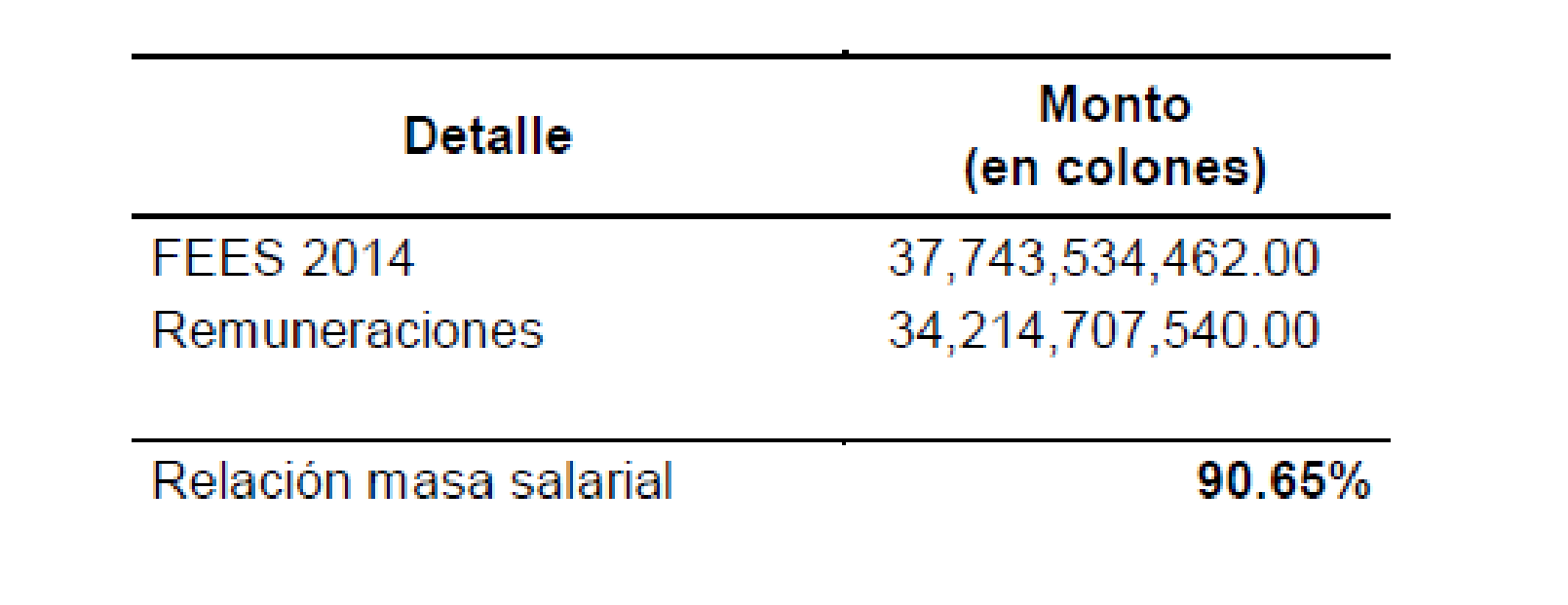  El detalle antes presentado considera en su estimación los posibles reajustes salariales para el año 2014 y el costo de las plazas financiadas con Fondos FEES y Servicios Especiales, incluyendo las plazas que componen la propuesta de Renovación y Creación de Plazas, presentadas en los meses de mayo y agosto del presente año. Se considera importante indicar que para el cálculo de esta relación, se excluyen las plazas financiadas con fondos restringidos y cualquier otra actividad autofinanciable, según se indica en el punto 3.1.1 de los “Lineamientos para la formulación del Plan Anual Operativo y Presupuesto 2014”. SE PROPONE:Modificar el acuerdo de la Sesión Ordinaria No. 2827, Artículo 20 del 26 de junio del 2013, para que se lea:Aprobar a partir del año 2014 la creación de 108 plazas Fondos FEES, todas  temporales y 93.85 TCE, de los diferentes programas de la Institución que corresponden según Programa, con las características que se describen en el cuadro siguiente:Autorizar a la Administración para trasladar a la Vicerrectoría de  Docencia las plazas NT0061, NT0062, NT0063, NT0064, NT0065, NT0066, NT0067, NT0068 y NT0069, asignadas para las Carreras de Producción Industrial y de Electrónica de la Sede Regional San Carlos, si esas carreras se cerraran.Solicitar a la Administración la modificación del Manual Descriptivo de Puestos, con el fin de incluir el puesto profesional Asistente de Investigación, con el objetivo de que estos profesionales se dediquen el 100% al trabajo de investigación.Recordar a la Administración que la modificación de cualquiera de las condiciones con las que se crean las plazas en este acuerdo, sólo puede hacerse por parte del Consejo Institucional.Solicitar al Departamento de Recursos Humanos que revise la recodificación de las plazas aprobadas e informe al Consejo Institucional el código definitivo. El señor Jorge Carmona menciona que en cuanto a lo del puesto de Profesional Asistente en Investigación, se va a dejar como profesor, ya que hizo la consulta y le indicaron que por las características de como se solicitó ese puesto ya existe y es el que se define como profesor.La señora Claudia Zúñiga externa que la idea de esta propuesta es que las personas que se contratan para investigación, estén solo en investigación. Por lo visto en el Departamento de Recursos Humanos consideran que lo que le están dando para crear ese puesto no está bien y entonces sería que el Vicerrector intervenga para que se cree ese puesto con las características para que de verdad se dediquen solo a investigación. El señor Julio Calvo consulta que igual van a ir al Consejo de Escuela.La señora Claudia Zúñiga responde que es un derecho pero considera que no deben de involucrarse en todas las actividades de la escuela, porque están dedicados a investigación, de hecho no existe el puesto en el Manual.El señor Julio Calvo considera que los asistentes de investigación no deberían ir al Consejo de Escuela, llegará el momento que puedan haber más asistentes que investigadores y eso se vuelca totalmente a la lógica del Consejo.El señor Alexander Valerín sugiere corregir la propuesta y consignar profesor.El señor Tomás Guzmán aporta que cuando se retomó este asunto de profesor asistente, provocó una discusión en el seno de la Comisión de Planificación y Administración y no está de acuerdo con eso, cree que la Rectoría tiene toda la prerrogativa de cambiar esto, porque cuando se contratan no se están contratando como profesor, aquí la cuestión es del Manual de Puestos, es de Recursos Humanos. Porque la gente que se contrata aquí como asistente en un proyecto de investigación aún cuando tenga la formación académica más alta, no se están contratando como docentes y ese es el punto. Le parece importante que la Vicerrectoría de Investigación y para las escuelas que contraten este tipo de personal los  tengan  dedicado 100% para lo que fue contratado y no para otra cosa.El señor Jorge Chaves comparte la opinión del señor Tomás Guzmán, la Administración tiene todas las competencias para manejar eso por la vía formal y es creando la categoría, recuerda que existe un acuerdo en donde se le decía a la Administración que se hicieran los trámites para crear la categoría y en este momento esa categoría no existe. El señor Bernal Martínez añade que si es una plaza administrativa hay que resolverlo, pero no es un cambio tan fácil, porque recuerda que estos beneficios en muchos reglamentos, están ligados al nombre profesor y le parece que el día de mañana con solo que contraten un profesor aunque le pongan el nombre que quieran en el momento que no lo dejen participar en el Consejo, ahí mismo se va a presentar el problema.La señora Claudia Zúñiga externa que le molesta que el Departamento de Recursos Humanos se tome las atribuciones de decir que es la misma plaza, si se les está solicitando, eso por algo, por lo que deberían consultar. Considera que en los Consejos de Escuela deben participar la gente que está en propiedad sí hay que modificar el Estatuto Orgánico, pues hay que modificarlo, para eso están.El señor Jorge Carmona dice que si la problemática de fondo es la participación de gente sin experiencia dentro de la Institución, eso se puede modificar, sobre la clase de puesto, cuando se habla de profesor, este puesto es mucho más sensible, son temporales y si se requiere utilizar los recursos en otra escuela, sugiere modificar las características de ese puesto, pero hay que darle flexibilidad de acuerdo a la temporalidad. El señor Tomás Guzmán añade que el único problema que tiene eso y lo tendría que analizar  el Departamento de Recursos Humanos, es que esa plaza que se aprueba en el Consejo Institucional, se apruebe como plazas de profesor, porque esa plaza puede ser asignada a cualquier otra  persona que se contrate. El Consejo no tiene que modificarse tanto, esa plaza puede ser utilizada para profesor por la Vicerrectoría de Investigación y Extensión, aunque sea investigador y si ocupa asistente, hay que asignarla como de apoyo a la academia, los números no son fáciles, porque esto varía. Lo que se solicita es flexibilidad que permita manejar esto de acuerdo a como se asigne la plaza y que Recursos Humanos tenga la habilidad de acuerdo a lo que se define en el Manual de Puestos en relación a esa plaza. Le parece más administrativa que de Estatuto.El señor Jorge Chaves externa no estar de acuerdo, ellos tienen sus derechos y pueden reclamar, en relación al tema  que atañe en la propuesta de hoy, va a tener que ir en esa casilla y con el nombre de profesor porque no tienen ninguna otra posibilidad.El señor Alexander Valerín concuerda con la señora Claudia Zúñiga y el señor Tomás Guzmán, eso puede dar un vuelco peligrosísimo a los Consejos de Escuelas; cree que deben entrarle y para eso está la Comisión de Estatuto Orgánico en que el Artículo 54 inciso b, dice cómo estará conformado el Departamento Académico, el Consejo de Departamento del Departamento Académico. El inciso b es el que hay que modificar.El señor Julio Calvo consulta quién aprueba esa modificación.El señor Alexander Valerín responde que el Consejo Institucional.El señor William Buckley añade que además no habría razón, más bien sería un trato discriminatorio el por qué uno es tiempo definido y otro tiempo indefinido que puedan participar o no, entonces uniformar que todo sea por tiempo o por  medio tiempo indefinido.El señor Jorge Carmona considera que si efectivamente el Consejo Institucional tiene la potestad de hacer esa modificación y que está generando una problemática a nivel institucional, pues deberían atenderlo lo antes posible, si es parte de las directrices que pueden emanar desde el Consejo y él le agregaría no solo tiempo definido, sino y que haya estado nombrado más de seis meses en la Institución.El señor Isidro Álvarez sugiere modificar el inciso a) para que diga a 93,85.  Además que diga autorizar a la Administración que a partir del año 2014, incorpore en los respectivos presupuestos de manera temporal, 108 plazas Fondos FEES correspondientes a 93.85 TCE.El señor Julio Calvo somete a votación la propuesta y se obtiene el siguiente resultado:  11 votos a favor, 0 en contra.  Se somete a votación la firmeza del acuerdo y se obtiene el siguiente resultado: 11 votos a favor, 0 en contra.Por lo tanto, el Consejo InstitucionalCONSIDERANDO QUE: El Consejo Institucional en la Sesión Ordinaria No. 2827, Artículo 20 del 26 de junio de 2013, aprobó la Creación de Plazas 2014, Fondos FEES, en los siguientes términos:“SE ACUERDA:Aprobar a partir del año 2014 la creación de 64 plazas Fondos FEES, 35 temporales y 29 permanentes, de los diferentes programas de la Institución que corresponden según programa:con las características que se plantean en el cuadro siguiente:Autorizar a la Administración para trasladar a la Vicerrectoría de  Docencia las plazas NT0061, NT0062, NT0063, NT0064, NT0065, NT0066, NT0067, NT0068 y NT0069, asignadas para las Carreras de Producción Industrial y de Electrónica de la Sede Regional San Carlos, si esas carreras se cerraran.Solicitar a la Administración la modificación del Manual Descriptivo de Puestos, con el fin de incluir el puesto profesional Asistente de Investigación, con el objetivo de que estos profesionales se dediquen el 100% al trabajo de investigación.Recordar a la Administración que la modificación de cualquiera de las condiciones con las que se crean las plazas en este acuerdo, sólo puede hacerse por parte del Consejo Institucional.Solicitar al Departamento de Recursos Humanos que revise la recodificación de las plazas aprobadas e informe al Consejo Institucional el código definitivo. Comunicar. ACUERDO FIRME”La Secretaría del Consejo Institucional recibe oficio AED-334-2013  con fecha de recibido 18 de julio del 2013, suscrito por el Dr. Alejandro Masís Arce, Director de la Escuela de Administración de Empresas, el cual detalla ampliamente las  razones por las cuales se requiere la asignación de una plaza por tiempo completo para la Escuela de Administración de Empresas. La Comisión de Planificación analizó el documento y de acuerdo a las justificaciones lo da por aceptado, por lo tanto se incluye la plaza.La Secretaría del Consejo Institucional, recibe oficio OPI-1046-2013 del 27 de agosto de 2013, suscrito por la MAU. Tatiana Fernández Martín, Directora de la Oficina de Planificación Institucional, dirigido al Dr. Julio C. Calvo, Rector, con copia Ing. Alexander Valerín Castro, Coordinador de la Comisión de Planificación y Administración, en el cual remite Addendum a Creación y Reconversión de plazas para el 2014, el cual dice:“Por medio de la presente, procedo a entregar el Informe de  Addendum a Creación y Reconversión de plazas  para el año 2014, el mismo fue elaborado de manera conjunta con el Departamento de Recursos Humanos y aprobado por el Consejo de Rectoría, en su sesión No. 29-2013, del 26 de agosto del año en curso.Cabe señalar que el Consejo Institucional, en su Sesión Ordinaria 2827, Artículos 16 y 20, del 26 de junio del 2013, aprobó la Creación, Renovación y Reconversión 2014 de la mayoría de plazas presentadas en el Informe Técnico; sin embargo, por omisión quedaron algunas de ellas sin aprobación, tal es el caso de las plazas del Centro Académico de Limón, entre otras.Dado lo anterior se presenta el presente Addendum a la Propuesta para la Creación y Reconversión permanente y temporal de plazas para el año 2014. Se requiere de su parte, el envío a la Comisión de Planificación y Administración del Consejo Institucional para su análisis y discusión y posterior aprobación de dicho Consejo.Para el trámite respectivo adjunto también en formato electrónico el documento como sus anexos al correo secretariaci@itcr.ac.cr para su distribución.”La Secretaría del Consejo Institucional, recibe oficio OPI-1061-2013 del 05 de setiembre de 2013, suscrito por la MAU. Tatiana Fernández Martín, Directora de la Oficina de Planificación Institucional, dirigido al Dr. Julio C. Calvo, Rector, con copia Ing. Alexander Valerín Castro, Coordinador de la Comisión de Planificación y Administración, en el cual remite solicitud para la creación de plazas para la investigación financiadas con recursos externos para el 2014, el cual se dice:“Por medio de la presente, se solicitan cinco plazas (5,00 TCE) adscritas a la Vicerrectoría de Investigación y Extensión, las cuales se había incorporado en la Propuesta de Creación de Plazas 2014 presentada en el mes de junio, sin embargo el Consejo Institucional, en su Sesión Ordinaria 2827, Artículos 16 y 20, del 26 de junio del 2013, aprobó la Creación, Renovación y Reconversión 2014 de la mayoría de plazas presentadas en el Informe Técnico; sin embargo, por omisión quedaron algunas de ellas sin aprobación, tal es el caso de las plazas solicitadas por la VIE para atender proyectos de investigación, extensión y desarrollo tecnológico cuando los recursos para pago del investigador principal, funcionario del TEC, son aportados por el sector externo, entre otras.La idea expresa por la Vicerrectoría de Investigación y Extensión se justifica en el oficio VIE-332-12, donde la alternativa consiste en presupuestar ordinariamente plazas flotantes, que son ejecutadas exclusivamente en el momento en que ingrese el recurso económico.  Como han sido presupuestadas, su aplicación puede darse en cualquier momento del año en el tanto el proyecto es registrado formalmente en la VIE.La asignación de esta plaza, que es pagada 100% por la empresa que contrata la investigación, no le resta tiempo institucional a plazas de docencia ni plazas VIE; por el contrario, suma recursos en plazas de investigación.”Cuadro No. 1Costo propuesta para el año 2014 de las plazas
 financiadas con Fondos EspecíficosDado lo anterior se solicita adjuntar esta solicitud al Addendum a la Propuesta para la Creación y Reconversión permanente y temporal de plazas para el año 2014. Se requiere de su parte, el envío a la Comisión de Planificación y Administración del Consejo Institucional para su análisis y discusión y posterior aprobación de dicho Consejo.Para el trámite respectivo adjunto también en formato electrónico el documento como sus anexos al correo secretariaci@itcr.ac.cr para su distribución.”Cuadro No. 2Plazas VIE 2014 financiadas con recursos externos (Fondos Específicos)La Secretaría del Consejo Institucional, recibe oficio OPI-1069-2013 del 05 de setiembre de 2013, suscrito por la MAU. Tatiana Fernández Martín, Directora de la Oficina de Planificación Institucional, dirigido al Dr. Julio C.  Calvo, Rector, con copia al  Ing. Alexander Valerín Castro, Coordinador de la Comisión de Planificación y Administración, en el cual solicita cambio de características de las plazas CT0161 y CT0164 propuestas en el Addendum de Creación y Reconversión de plazas para el 2014, manifestando lo siguiente:“Por medio de la presente y en atención a la solicitud expresa por el Ing. Luis Paulino Méndez, se requiere la incorporación de un cambio en las características de las plazas CT0161 y CT0164, detalladas en el Addendum  a la Creación y Reconversión de Plazas 2014,  remitido con el oficio OPI-1046-2013 del 27 de agosto del 2013La incorporación de los cambios obedece a la recomendación del Departamento de Recursos Humanos para que la plaza CT0161 propuesta como Profesional en Administración sea de Director (a) de Centro Académico, ya que la misma es requerida para la Administración del Centro Académico de Limón, funciones propias del Director (a), con un costo estimado de ₡24.766.762,32. También se requiere que la plaza CT0164 propuesta como Técnico (a) en Administración sea de Profesional en Administración, categoría 23, ya que la misma se requiere para el apoyo administrativo en el centro Académico de Limón, con un costo estimado de ₡15.760.666,93 Dado lo anterior, la propuesta para el año 2014 de las plazas a crear para la atención del Centro Académico de Limón se detalla en el cuadro siguiente:Cuadro No. 1Costo propuesta para el año 2014 de las plazas
 financiadas con Fondos Específicos para el Centro Académico de LimónDado lo anterior se solicita adjuntar esta solicitud al Addendum a la Propuesta para la Creación y Reconversión permanente y temporal de plazas para el año 2014. Se requiere de su parte, el envío a la Comisión de Planificación y Administración del Consejo Institucional para su análisis y discusión y posterior aprobación de dicho Consejo.Para el trámite respectivo adjunto también en formato electrónico el documento como sus anexos al correo secretariaci@itcr.ac.cr para su distribución.”La Secretaría del Consejo Institucional, recibe oficio OPI-1071-2013 del 05 de setiembre de 2013, suscrito por la MAU. Tatiana Fernández Martín, Directora de la Oficina de Planificación Institucional, dirigido al Dr. Julio C. Calvo, Rector, con copia Ing. Alexander Valerín Castro, Coordinador de la Comisión de Planificación y Administración, en el cual remite Fe de erratas al documento Addendum de Creación y Reconversión de plazas para el 2014”, el cual se lee:El Consejo Institucional en su Sesión Ordinaria No. 2827, Artículo 20, del 26 de junio de 2013, sobre Creación de Plazas 2014 con Fondos FEES; inciso c, aprueba lo siguiente:Solicitar a la Administración la modificación del Manual Descriptivo de Puestos, con el fin de incluir el puesto profesional Asistente de Investigación, con el objetivo de que estos profesionales se dediquen el 100% al trabajo de investigación.En aplicación a dicho acuerdo, es que se presenta la siguiente fe de erratas al documento Addendum de Creación y Reconversión de Plazas para el 2014, en donde en las páginas 20, 21, 28, 40 y 41, en lugar de decir “Profesor o Investigador” debe leerse correctamente “Profesional Asistente de Investigación”.Se requiere de su parte, el envío a la Comisión de Planificación y Administración del Consejo Institucional para su análisis, discusión y posterior aprobación de dicho Consejo.Para el trámite respectivo adjunto también en formato electrónico el presente documento al correo secretariaci@itcr.ac.cr para su distribución.Cabe señalar que en consulta con el Vicerrector de Investigación y Extensión, el nombre acordado por el Consejo Institucional, no refleja el quehacer efectivo de las funciones que se desarrollan en dicho puesto, por lo que propone la valoración por parte del Consejo Institucional en la creación de un puesto denominado “Investigador-Extensionista”.La Comisión de Planificación en reunión realizada el jueves 05 de setiembre, según consta en la Minuta No. 547-2013, revisa el Addendum de Creación y Reconversión de plazas para el 2014, así como los documentos adicionales  detallados en los considerandos 3,4 y 5, y dispone elevar la siguiente propuesta al pleno del Consejo Institucional. En la misma sesión la Comisión considera prudente crear las plazas de manera temporal y no permanente para ver la evolución de las labores que las mismas van a desarrollar y darles tiempo de que se consoliden las labores permanentes que las mismas van a desarrollar. Mediante oficio SCI-752-2013, suscrito por el Ing. Alexander Valerín Castro, Coordinador de la Comisión de Planificación y Administración, dirigido a la MAU. Tatiana Fernández Martín, Directora de la Oficina de Planificación Institucional, se le solicita certificación sobre el monto de la masa salarial presupuestado para la Creación y Reconversión de Plazas 2014, con el fin de no exceder el % estipulado en los Lineamientos del Plan Anual Operativo y presupuesto 2014, por lo cual se le agradece hacer el planteamiento ante del Departamento de Recursos Humanos y remitir la información a la Comisión de Planificación.La Secretaría del Consejo Institucional, recibe oficio RH-1501-2013 del 05 de setiembre de 2013, suscrito por la Dra. Hannia Rodríguez Mora, Directora del Departamento de Recursos Humanos,  dirigido al Ing. Alexander Valerín Castro, Coordinador de la Comisión de Planificación y Administración, en el cual en atención al oficio SCI-752-2013, indica lo siguiente : “En atención al Oficio SCI-752-2013 referente a la certificación relacionada con la información del porcentaje de la relación masa salarial-FEES, me permito indicarle que según los datos del FEES proporcionados por el Departamento de Financiero Contable y datos disponibles de la Partida de Remuneraciones a la fecha, la relación masa salarial-FEES es la siguiente: 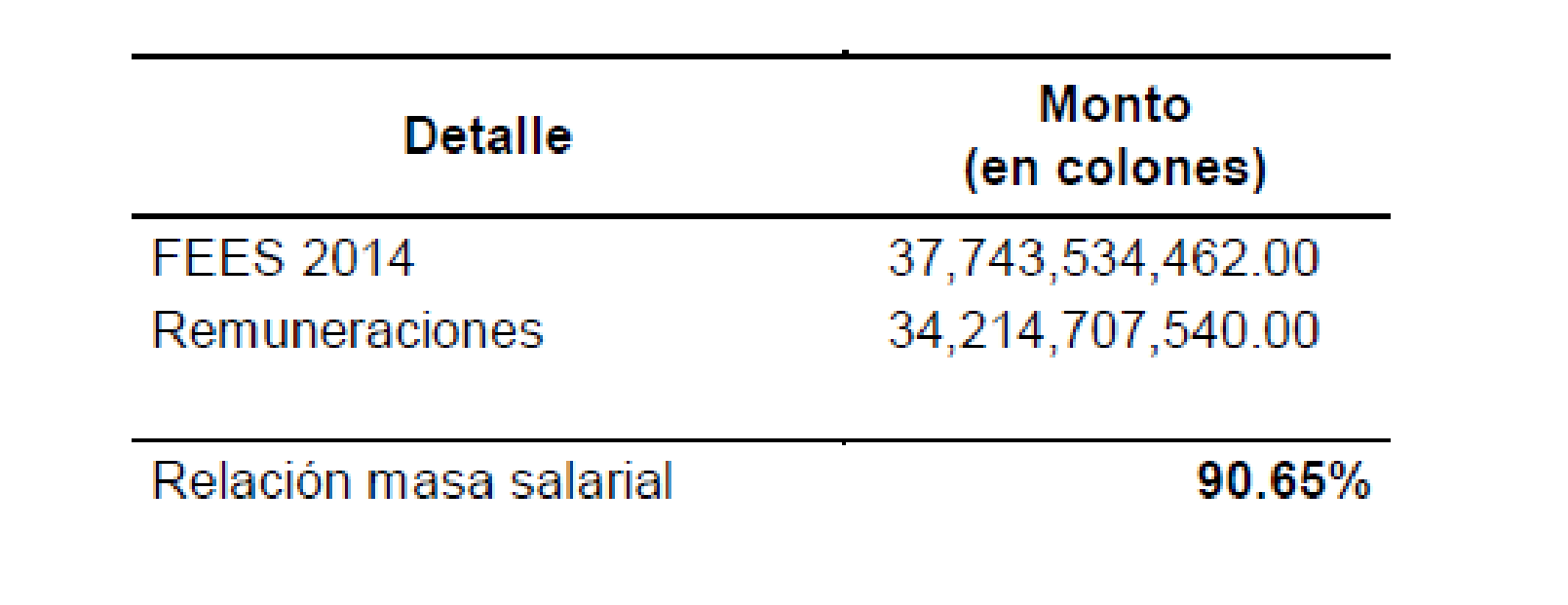  El detalle antes presentado considera en su estimación los posibles reajustes salariales para el año 2014 y el costo de las plazas financiadas con Fondos FEES y Servicios Especiales, incluyendo las plazas que componen la propuesta de Renovación y Creación de Plazas, presentadas en los meses de mayo y agosto del presente año. Se considera importante indicar que para el cálculo de esta relación, se excluyen las plazas financiadas con fondos restringidos y cualquier otra actividad autofinanciable, según se indica en el punto 3.1.1 de los “Lineamientos para la formulación del Plan Anual Operativo y Presupuesto 2014”. SE ACUERDA:Modificar el acuerdo de la Sesión Ordinaria No. 2827, Artículo 20 del 26 de junio del 2013, para que se lea:Autorizar a la Administración que a partir del año 2014 incorpore en los respectivos presupuestos, de manera temporal 108 plazas Fondos FEES, correspondiente a 93.85 TCE, con las características que se describen en el cuadro siguiente:Autorizar a la Administración para trasladar a la Vicerrectoría de  Docencia las plazas NT0061, NT0062, NT0063, NT0064, NT0065, NT0066, NT0067, NT0068 y NT0069, asignadas para las Carreras de Producción Industrial y de Electrónica de la Sede Regional San Carlos, si esas carreras se cerraran.Solicitar a la Administración la modificación del Manual Descriptivo de Puestos, con el fin de incluir el puesto profesional Asistente de Investigación, con el objetivo de que estos profesionales se dediquen el 100% al trabajo de investigación.Recordar a la Administración que la modificación de cualquiera de las condiciones con las que se crean las plazas en este acuerdo, sólo puede hacerse por parte del Consejo Institucional.Solicitar al Departamento de Recursos Humanos que revise la recodificación de las plazas aprobadas e informe al Consejo Institucional el código definitivo. Comunicar.  ACUERDO FIRME. NOTA: El señor Jorge Carmona ingresa a las 9:58 a.m.La discusión de este punto consta en el archivo digital de la Sesión No. 2836.ARTÍCULO 12. Licitación Pública No. 2012LN-000004-APITCR “Construcción Edificio de Aulas, Sede Central Cartago”El señor Tomás Guzmán presenta la propuesta denominada: “Licitación Pública No. 2012LN-000004-APITCR “Construcción Edificio de Aulas, Sede Central Cartago”; elaborada por la Comisión de Planificación y Administración. (Adjunta a la carpeta de esta acta).CONSIDERANDO QUE:El Consejo Institucional en la Sesión No. 2811, Artículo 11, del 3 de abril del 2013, aprobó la Adjudicación de la Licitación Pública No. 2012LN-000004-APITCR “Construcción Edificio Aulas, Sede Central Cartago”.  El inciso a) de dicho acuerdo reza:“Adjudicar la Licitación Pública No. 2012LN-000004-APITCR “Construcción Edificio de Aulas, Sede Central Cartago”, por un monto de ¢899 205 460,00 (ochocientos noventa y nueve millones, doscientos cinco mil cuatrocientos sesenta colones con 00/100), a la Empresa  Bruno y Alvarado S.A, Cedula  Jurídica N° 3-101-238732; en razón de que la oferta se ajusta a lo solicitado en el Cartel de Licitación, según los informes mencionados en los considerandos 2 y 3.”La Secretaría del Consejo Institucional, recibe copia del oficio AP-574-2013, con fecha de recibido 29 de abril de 2013, suscrito por el Lic. Walter Sequeira Fallas, Director del Departamento de Aprovisionamiento, dirigido a la División de Contratación Administrativa de la Contraloría General de la República, Atención: Licda. Elena Benavides Santos, Fiscalizadora, dirigido a la Comisión de Planificación y Administración, en el cual indica lo siguiente:“En atención a la notificación sin número, fechada el 29 de abril de 2013, referente al Recurso de apelación interpuesto por la empresa Constrial S.A, en contra del acto de adjudicación de la Licitación Pública Nº 2012LN-000004-APITCR, “Construcción de Edificio de Aulas, Sede Central, Cartago”, publicado en el Diario Oficial la Gaceta N 69 del 10 de abril del 2013, se remite el expediente original de dicha Licitación, compuesto por dos tomos del folio 001 al 599. En relación al cartel y sus modificaciones, los mismos se encuentran en los folios 023 al 037, 083 al 087 y 099 al 100 del Tomo I.Se comunica que el Acto de Adjudicación no ha sido revocado y a la fecha no se ha presentado Recurso de Revocatoria en contra del Acto de Adjudicación.De acuerdo a lo indicado por el Adjudicatario en el expediente administrativo el lugar para notificaciones es en sus oficinas ubicadas en Rohrmoser de la Embajada Americana 700 mts al norte y 25 al este, tercera casa mano derecha rejas color gris, número de teléfono 2291-7032, al fax 2231-0020.Así mismo en caso de que se declare sin lugar el recurso y se confirme el acto de adjudicación esta administración solicita como consecuencia del estudio y análisis de este recurso, se le exima de presentar la gestión de refrendo del respectivo contrato para lo cual se asume la responsabilidad mediante la aprobación interna del mismo.Lo anterior al amparo de lo que establece el párrafo 3° punto séptimo del articulo N° 3 del Reglamento sobre Refrendo de los Contratos de la Administración Publica.”La Secretaría del Consejo Institucional, recibe copia de oficio AP-674-2013 con fecha de recibido 13 de mayo de 2013, suscrito por el Lic. Walter Sequeira Fallas, Director del Departamento de Aprovisionamiento, dirigido al Ing. Saúl Fernández, Director de la Oficina de Ingeniería, dirigido  a  la Comisión de Planificación y Administración, en el cual indica lo siguiente:“En atención a la Audiencia inicial conferida por la Contraloría General de la República y con la finalidad de darle respuesta a la misma, adjunto copia del Recurso de Revocatoria con Apelación interpuesto por la Empresa Constrial S.A. en contra del Acto de Adjudicación recaído a favor de la Empresa Bruno y Alvarado S.A. Para lo anterior de la manera más atenta se le solicita que en el término de cinco días hábiles a partir de esta fecha elabore su respuesta.”La Comisión de Planificación y Administración en la reunión No. 527-2013, celebrada el 16 de mayo de 2013, revisa el oficio supra citado en el considerando anterior y dispone invitar al Lic. Walter Sequeira, Director del Departamento de Aprovisionamiento y al Ing. Saúl Fernández, Director de la Oficina de Ingeniería  con el fin de que amplíen información sobre el Recurso de Apelación, quienes fueron recibidos  en reunión realizada el  23 de mayo 2013, según consta en la Minuta No. 528-2013 y expusieron ampliamente los alcances del Recurso en mención.La Secretaría del Consejo Institucional, recibe copia de oficio AP-771-2013, con fecha de recibido 24 de mayo de 2013, suscrito por el Lic. Walter Sequeira Fallas, Director del Departamento de Aprovisionamiento, dirigido a la División de Contratación Administrativa de la Contraloría General de la República, Atención: Licda. Elena Benavides Santos, Fiscalizadora, dirigido a la Comisión de Planificación y Administración, en el cual indica lo siguiente:“En atención a la Audiencia Inicial sin número, fechada el 10 de mayo de 2013, referente al Recurso de Apelación interpuesto por la empresa Constrial S.A, en contra del acto de adjudicación de la Licitación Pública Nº 2012LN-000004-APITCR, “Construcción de Edificio de Aulas, Sede Central, Cartago”, publicado en el Diario Oficial la Gaceta N° 69 del 10 de abril del 2013, se remite el expediente original de dicha Licitación, compuesto por tres tomos del folio 001 al 819.	Así mismo en caso de que se declare sin lugar el recurso y se confirme el acto de adjudicación esta administración solicita como consecuencia del estudio y análisis de este recurso, se le exima de presentar la gestión de refrendo del respectivo contrato para lo cual se asume la responsabilidad mediante la aprobación interna del mismo.Lo anterior al amparo de lo que establece el párrafo 3° punto séptimo del articulo N° 3 del Reglamento sobre Refrendo de los Contratos de la Administración Publica.Por último, me permito indicar que los medios para recibir notificaciones son los siguientes: fax de la Rectoría N° 2551-5603 y el fax del Departamento de Aprovisionamiento N° 2551-3118.”La Secretaría del Consejo Institucional, recibe oficio AP-1400-2013, con fecha de recibido 02 de setiembre de 2013, suscrito por el Lic. Walter Sequeira Fallas, Director del Departamento de Aprovisionamiento, dirigido al Ing. Alexander Valerín Castro, Coordinador de la Comisión de Planificación y Administración, en el cual indica lo siguiente:“Con la finalidad de continuar con el proceso de análisis para la adjudicación de la Licitación Pública No. 2012LN-000004-APITCR “Construcción Edificio de Aulas, Sede Central Cartago”,  se comunica que tanto el expediente así como el respectivo Informe de Adjudicación fue remitido al MBA. William Vives Brenes, Vicerrector de la Vicerrectoría de Administración, el mismo está constituido por tres tomos numerados del folio 001 al 982. En el oficio de remisión (AP-1373-2013), se le solicita al señor Vicerrector elevar dicho expediente a la Comisión de Planificación y Administración.Así mismo, me permito informarle que el periodo de adjudicación vence el 15 se setiembre del 2013, por tanto, debe ser analizada por el Consejo Institucional en la sesión ordinaria del 11 de setiembre del 2013.Por lo anterior, se le hace llegar vía digital al correo electrónico secretariaci@itcr.ac.cr los siguientes documentos:Cartel de LicitaciónInforme técnicoInforme FinalLa Secretaría del Consejo Institucional, recibe oficio VAD-519-2013, del 04 de setiembre de 2013, suscrito por el MAE. William Vives Brenes, Vicerrector de Administración, dirigido al Ing. Alexander Valerín Castro, Coordinador de la Comisión de Planificación y Administración, en el cual adjunta el Informe de Declaración Desierta de la Licitación Pública No. 2012LN-000004-APITCR “Construcción Edificio de Aulas, Sede Central Cartago”, para el análisis de la Comisión de Planificación y Administración y posterior aprobación del Consejo Institucional.En el mismo oficio, se adjunta el visto bueno de la Oficina de Asesoría Legal, según oficio AL-528-2013.La recomendación del Informe de Licitación se transcribe a continuación: “RECOMENDACIÓN TÉCNICASegún el Oficio OI-721-2013, suscrito por el Ing. Saúl Fernández Espinoza, Director de la Oficina de Ingeniería recomienda declarar desierto el concurso de la Licitación Pública Nº 2012LN-000004-APITCR “Construcción de Edificio de Aulas, Sede Central Cartago”.RAZONES DE DECLARATORIA DE DESIERTADe acuerdo con la Resolución R-DCA-405-2013 de la Contraloría General de la Republica únicamente se tiene una oferta elegible.La empresa Constrial S.A no presentó la información requerida que diera certeza a la Administración que financieramente está en plena capacidad de llevar a cabo el proyecto.Según el Análisis Técnico realizado por la Oficina de Ingeniería, las certificaciones de obra, la empresa Constrial presenta un periodo de inactividad de ejecución de “obras similares” (según los términos del cartel) en el período 2002 – 2013. De la información presentada, se desprende una dependencia relevante del crédito otorgado por Proveedores el cual no ofrece ninguna seguridad jurídica a la Administración, que en su momento le sea otorgado dicho crédito.Si bien es cierto la oferta es elegible, por lo indicado en los puntos 2, 3 y 4, la misma no es conveniente a los intereses de la Institución.La Comisión de Planificación y Administración en la reunión 547-2013, del 20 de marzo de 2013, contó con la presencia del Ing. Saúl Fernández, Director de la Oficina de Ingeniería, el Lic. Walter Sequeira, Director del Departamento de Aprovisionamiento, y el Lic. Carlos Sánchez de ese mismo Departamento, con el fin de hacer el análisis en forma conjunta de la documentación y el Informe de Adjudicación  y Expediente de la Licitación Pública No. 2012LN-000004-APITCR “Construcción Edificio de Aulas, Sede Central Cartago”.  Por lo que se dispone  avalar la recomendación hecha por la Administración y elevarla al Consejo Institucional para la respectiva aprobación.La Secretaría del Consejo Institucional, recibe oficio AP-1469-2013, con fecha de recibido 10 de setiembre de 2013, suscrito por el Lic. Walter Sequeira Fallas, Director del Departamento de Aprovisionamiento, dirigido al Ing. Alexander Valerín Castro, Coordinador de la Comisión de Planificación y Administración, en el cual indica lo siguiente:“En atención al oficio OI-763-2013 suscrito por el Ing. Saul Fernandez Espinoza Director de la Oficina de Ingeniería, solicito con todo respeto, que el documento denominado Addendum,  se adjunte como complemento al Informe de Adjudicación de la Licitación Pública Nº 2012LN-000004-APITCR, “Construcción de Edificio de Aulas, Sede Central, Cartago”, el cual agrega elementos de tipo jurídico y técnico al informe que este Departamento elaboró recomendando la Declaratoria Desierta de dicha Licitación.Por tanto, se mantiene la recomendación de Declaratoria Desierta indicada en el informe final de esta Licitación, elevada al Consejo Institucional con el oficio AP-1400-2013”Dicha recomendación se transcribe a continuación:“RECOMENDACIÓN TÉCNICA	Por lo tanto, en aplicación de los artículos 26, 28 y 30 del RLCA, así como en atención a la resolución R-DCA-405-2013, de las diez horas del ocho del julio de dos mil trece, de la División de Contratación Administrativa de la Contraloría General de la República, la Comisión de Licitaciones de la Oficina de Ingeniería considera que esta oferta se encuentra incompatible con el régimen jurídico de la contratación administrativa y sostiene la recomendación de declarar desierto el concurso de la Licitación Pública Nº 2012LN-000004-APITCR “Construcción de Edificio de Aulas, Sede Central Cartago”.SE PROPONE:Declarar desierta de la Licitación Pública No. 2012LN-000004-APITCR “Construcción Edificio de Aulas, Sede Central Cartago” según la recomendación técnica mencionada en el considerando 8. El señor Tomás Guzmán informa que cuando discutieron este asunto a él le preocupó por varias razones: es derecho de la empresa  presentar una apelación, de hecho siempre lo hacen y deja al TEC en posición incómoda, lleva en el Consejo más de dos años y varias empresas les han echado atrás varias licitaciones. Lo otro es que se debería de capacitar más a quienes hacen la licitación para que no hayan errores, este Consejo debe parar un poco esto, de tal manera que no afecten derechos de los otros y atrasar procesos, hay que poner un límite para no estar en esta situación de inseguridad, es inaudito que una empresa privada pare un proceso de una universidad pública, eso no se vale porque afecta a la universidad,  hay que buscar un espacio para localizar cuáles artículos de la Ley General de Contratación Administrativa afectan a las universidades.El señor Isidro Álvarez opina que este tema es de interés institucional y deja lecciones aprendidas. Todos saben que estos procedimientos son los más regulados, y están revestidos de absoluta formalidad, están amparados a principios constitucionales: Igualdad de oportunidades, a principios de transparencia, principios de conveniencia y oportunidad pública, teniendo en cuenta esto le parece que la Administración Pública no puede darse el lujo de no atender estos principios constitucionales y esos formalismos que están claramente establecidos, cree que no hay ningún proceso en la Administración Pública que esté mejor regulado que éste.El señor Alexander Valerín sugiere pasar a las personas invitadas, para que aclaren las dudas que están planteando.El señor Isidro Álvarez solicita que lo dejen concluir con su intervención.El señor William Buckley opina que la parte jurídica puede ser ahora o después la técnica, es la que deberían ver ahora, el criterio del señor Isidro Álvarez es motivar el por qué deben respetar y acatar lo que está normado, se pueden atender los invitados y luego proseguir con lo de ellos.El señor Julio Calvo externa que haberlo declarado desierto es un asunto también legal.El señor Isidro Álvarez continúa y dice que la responsabilidad de la Institución va en tres sentidos: Verificar la viabilidad financiera, la viabilidad técnica, y la viabilidad administrativa o capacidad instalada que tiene una empresa que está concursando y que quiere matricularse en un proyecto con esta Institución para sacarlo adelante, la viabilidad financiera  tiene que analizarse con base  que si la empresa cumplió, en el cartel se debe indicar cómo se va a medir la capacidad financiera y con qué instrumentos y mecanismos y quién lo va a hacer, su criterio es objetivo no está defendiendo a nadie. Llama la atención de que se van a sustentar en la toma de decisión y dicen que la empresa no presentó la información requerida y esto es grave, cuando dicen que no es momento de analizarlo. La Institución se puede llevar una buena una regañada; sigue la viabilidad técnica, la cual debió de haberse analizado en su momento, si no cumplían había que paralizarlo, tienen que ponerle atención porque no se puede permitir estos errores en las contrataciones del Banco Mundial: Pide disculpas por ser tan categórico.El señor Carlos Roberto Acuña hace mención a lo que el señor Tomás Guzmán mencionó, está totalmente de acuerdo  en cuanto al impacto que puede tener el atraso de una obra para la Institución y eso no tiene un costo y no es justo que la administración tenga que sufrir alguna lesión producto de pleitos que se producen por la organización o desorganización de un proceso. Agrega que si se mete todo en una licitación es a veces enorme y se requiere de personas de mucha experiencia para poder incorporar todo en la carta del Niño Dios en un documento y va a pasar lo que pasa en este momento y que es lo que él entiende que hay situaciones que no se  contemplaron y después se utilizan como un parámetro para  sacarlos del proceso. También está de acuerdo con el punto del señor Isidro Álvarez, entiende que es un tema de documentación en dónde le están pidiendo los estados financieros posterior a la documentación y esa empresa puede ir a otras instancias y el pleito va a seguir.  Le parece que en cuanto a los elementos mencionados por el señor Isidro Álvarez sobre lo financiero que no se contempla en la licitación, puede ser más bien un problema para el TEC, en el sentido de que van a decir que es problema del mismo por no hacerlo. PERSONAS INVITADAS: Ingresan a las 10:27 a.m. Ing. Saúl Fernández, Director de la Oficina de Ingeniería, Lic. Walter Sequeira, Director del Departamento de Aprovisionamiento, Ing. Luis Paulino Méndez, Vicerrector de Docencia y el Lic. Danilo May.El señor Isidro Álvarez expone nuevamente que los procedimientos de contratación administrativa son uno de los procesos mayormente y mejor reglados en la  Administración Pública, esa normativa tiene que ver con acatamiento o el cumplimiento de principios constitucionales por parte de todas las instancias que participan en estos procesos y básicamente son los principios de igualdad de oportunidades, principios de transparencia, principios de conveniencia y oportunidad pública está revestido de absoluta formalidad para brindar garantía a los procesos.  En el Cartel se debe tener mucha claridad de la valoración de ofertas de las personas que se interesaron en el negocio que está promoviendo el TEC,  es básicamente la viabilidad financiera, la  viabilidad técnica y la viabilidad administrativa o capacidad instalada que tiene una empresa al comprometerse con el TEC a desarrollar un edificio como este.  Añade que en el Cartel, deben estar claros y establecidos cuáles son los insumos para analizar la viabilidad financiera en el momento oportuno de informarse de los mecanismos, igual la viabilidad técnica. Llama la atención cuando dice “Que la empresa Constrial no presentó la información requerida que diera certeza a la administración que financieramente esté en plena capacidad de llevar a cabo el proceso”,  a estas alturas no es el momento, ya ese momento pasó y si la institución no fue clara sobre cuáles eran los documentos y mecanismos para valorar esa capacidad financiera, sencillamente tenía que haberse dicho en el momento en que fue y la última es la viabilidad administrativa. Igual el sustento que está teniendo el Consejo Institucional para declarar desierto que está en el punto 8) y si se lee el punto 3 y 4, que para su gusto no es el momento oportuno para cuestionar esas situaciones y se queda con el 5). Dice que “si bien es cierto la oferta es elegible según la recomendación…”; remite al considerando 8, es decir la misma administración está reconociendo que la oferta es elegible, o sea se están quedando con el criterio de no conveniencia, pero ante un acto debidamente fundamentado. No pueden decir que no es capaz, porque la empresa lo volverá a cuestionar; estas son lecciones aprendidas porque se debe prestar atención para futuras licitaciones, como por ejemplo el caso con el Banco Mundial. El Consejo tiene la competencia para declararla desierta, pero justificarlo con razones de peso.El señor Julio Calvo añade que el planteamiento es que el poner ahora argumentos que no se dijeron en su momento y tenían que haberse definido para haberla aceptado o no en esta licitación. El tema es complicado porque se puede recurrir en la vía jurídica y verse el TEC en un proceso en el camino y ellos en un proceso jurídico.El señor Walter Sequeira  interviene diciendo que al estar recurrida esta licitación  por la empresa adjudicataria y la Contraloría General de la República dio con lugar el recurso y le dice a la Administración que si hay ofertas elegibles se debe revisar y valorar la oferta que quedaba elegible y con base en el Artículo 184 del Reglamento, que se refiere a los efectos de la resolución de la apelación, se indica que la Contraloría General de la República remite el documento a la Administración, para que en caso de existir ofertas elegibles y convenientes a sus intereses, pues se da la adopción de un nuevo acto de adjudicación, o en su caso declararlo desierto, se presentaron serias dudas con la parte financiera de la empresa, porque en un lapso de 10 años no  han hecho construcciones  y si financieramente era sólida, la institución considera que no tiene estados financieros oportunos, para adjudicarles por eso se recomienda que se declare desierta, el señor Isidro Álvarez tiene razón  al indicar el no habérsele indicado en el Cartel  con anterioridad, pero si se basan en que la Administración tiene que estar convencida de que la empresa no les vaya a dejar votado un proyecto de esa magnitud y con un documento que les solicitaron les demuestra que podría ser así, por eso es que se recomienda la declaratoria de desierta y basados en ese artículo y el Artículo 86, donde dice que se puede declarar incierto un conflicto.El señor Julio Calvo resume que el Reglamento dice que si hay apelación el TEC debe decidir con base en ofertas legibles.  Pregunta si se podría recurrir a actos nuevos y solicita al señor Walter Sequeira leer el Artículo 86.El señor Walter Sequeira da lectura al Artículo 86.El señor Isidro Álvarez  aclara que hay casos en que hay actos que son subsanables y la Administración le dice a los oferentes que con el ánimo de continuar con los analices que corresponda llevar a cabo esta Institución, se le solicita  subsanar lo que tenga que subsanar y  hay cosas que no son subsanables y otras no, hay periodos para subsanar,  pregunta si se está en una etapa de subsanar el acto?El señor Danilo May da los buenos días y explica que el tema de la contratación administrativa es complicado y se las trae, porque está la Contraloría General de la República, la Administración, la aplicación de la Ley y su  Reglamento y una serie de principios de contratación administrativa, para este caso concreto la empresa Constrial estaba perdiendo la adjudicación y lo apeló ante la Contraloría General de la República, la cual dijo que se le dieron muchos privilegios a la empresa Bruno y Asociados, dicen que no es elegible y la única empresa elegible fue Constrial, ante esta situación en una sana actitud de parte de la Administración, se le solicita a la empresa que presente documentos para determinar su estado financiero, esto lo puede hacer en cualquier momento, la Institución no puede correr el riesgo de adjudicar a una empresa que no cuenta con recursos, la Institución debe actuar de manera próvida y cautelosa, la empresa tiene que manejarse por lo menos dos meses sin recursos, la empresa se niega a presentar la información y además apela y luego se allana y aporta los estados financieros y es ahí cuando la Institución entra en duda, porque no son sólidos para la administración  y no hay certeza de que la empresa va a poder construir y ante la duda es preferible no adjudicarla a esa empresa, porque tiene casi diez años de no construir y esta construcción es clave y grande son más de 2 millones de dólares,  se está actuando de manera próvida y cautelosa, por eso se está declarando desierto el proceso. No hay que satanizar el tema de la apelación, este es un derecho que está consagrado dentro de un estado social de derecho, como el costarricense que significa que una segunda instancia valore lo que hizo el inferior, esto es fundamental entenderlo y por el contrario es un tema de seguridad jurídica  y ese es el punto legal, no hay que perder de vista que aún y cuando este tema del estado financiero de las empresas no fue solicitado dentro del Cartel, existen ofertas elegibles, pero que no son convenientes para los intereses de la administración, perfectamente se puede declarar desierto un proceso y no por el hecho de decir dentro del criterio técnico de adjudicación o recomendación técnica de declaratoria de desierto, que la empresa es elegible para eso hay que adjudicarle eso. No es cierto que la Administración no pueda declarar desierto este proceso, cuando se vea que hay un interés público, que puede estar siendo violentado o perjudicado y máxime que vieron los estados financieros de esta empresa y ahí y fue cuando se alertó a la Administración. Habrá que volver a esperar lo que la Contraloría General de la República resuelva.El señor Julio Calvo  pregunta por qué entre todos esos argumentos no viene la experiencia, porque por experiencia sí  hubiera  sido sacada y por qué ahora un argumento tan pesado como experiencia desaparece.El señor Saúl Fernández responde diciendo que esta empresa entra a jugar en el proceso, ubica las cosas en contexto,  esta empresa estaba no elegible, la elegida fue Bruno y Asociados, la empresa Constrial no cumplía con la experiencia, pero la Contraloría General de la República acepta la carta de la empresa y la envía al TEC para que se haga la investigación sobre las construcciones, se envió el equipo y se verifica que el cajero del banco construido por esa empresa, efectivamente es un edificio  de 2000 metros cuadrados y así se responde ante la Contraloría y esta asume que la empresa ya tiene la experiencia  mínima y la convierte en elegible, la Contraloría asume  el papel de la Administración y le pregunta al TEC cuánto dinero tienen y luego pregunta a la empresa si están de acuerdo en bajarse en 50 millones, entonces ante la Contraloría General de la República queda elegible la oferta y sacan a Bruno y Asociados por la condición, primero trataron de investigar con la empresa todos los datos necesarios  antes de venir al Consejo Institucional, con esta declaratoria y con una única oferta; ahora se vuelve a la condición original con una única oferta y mucho mayor, el presupuesto de la Institución es de 1040 millones, la oferta de la empresa es de 1.150 millones, a la Oficina de Ingeniería, le corresponde hacer el mismo ejercicio que se hizo con la oferta anterior, pero con una diferencia esta empresa estaba afuera y ahora entró, por lo que, corresponde evaluarla en todo su alcance y revisando la oferta nuevamente se dan cuenta que cumple con la experiencia mínima, pero haciendo un análisis más pormenorizado se dan cuenta que esta empresa tiene una ausencia en la actividad de la construcción en un periodo muy largo en proyectos similares, esto genera dudas, la información no es suficiente. Revisando un poco más del tema se dieron cuenta que la Contraloría General de la República, no se percató de un elemento importante, que la empresa no justificó el que estuviera de acuerdo en bajar el precio y el Artículo 28 bis dice: “El oferente se encuentra obligado a justificar con toda claridad las razones que  justifica la disminución de su precio” y está en el addendum que ellos entregaron, la Contraloría les echa atrás el proceso porque el Artículo 26 dice: “El oferente debe presentar el desglose de la estructura de precio con un presupuesto detallado y ellos lo que subsanaron es el presupuesto detallado, la Contraloría le dijo que eso no era subsanable pero de ahí para atrás era subsanable y de aquí en adelante es la primera vez que ven una jurisprudencia al respecto, que el presupuesto detallado no es subsanable, lo interesante es que la Contraloría permite que el contratista le haga una rebaja de 50 millones pero no le pide el presupuesto detallado, el problema que tienen aquí es que de acuerdo con la resolución de la Contraloría General de la República están inhibidos de pedir un presupuesto detallado a la empresa porque es un requisito obligatorio, además esta empresa tenía que haber presentado un presupuesto detallado del por qué bajaba 50 millones y qué partidas se ven afectadas. Otro tema es que en el desglose de oferta esta empresa hace dos cosas: Primero hay una partida que se llama insumos y servicios específicos que la presenta por 34 millones doscientos mil colones  y resulta que en el cartel dice que esto debe ser cero, porque no hay equipos y cuando le presentan a la Contraloría el ajuste de precio esa es la partida que ellos bajan, la pasan de 34 millones a seis millones, una partida que debió ser cero la bajan a seis millones para justificar la disminución de precio y sigue estando en cero, además ponen utilidad 3 y productos cero al revés, varían los porcentajes.El señor Jorge Carmona consulta el por qué  los argumentos  no están considerados dentro de los considerandos, esto fue porque en principio lo que se leería ante cualquier consulta a la decisión que tomen son los considerandos y estos son razones de peso y si efectivamente, es un  asunto de planteamiento de razones del por qué lo van a declarar desierto, por qué no estimular esas razones que son más de peso que esas razones técnicas, le gustaría ver la posición que trabajó el Departamento de Aprovisionamiento con la Oficina de Ingeniería, la parte de este addenddum, pero si es importante citarlos en los considerandos, para tener mayor claridad en la toma de esta decisión.El señor Isidro Álvarez externa que su posición desde el principio es que el acto no está debidamente motivado, en el tanto en el propone se dice: “Según la recomendación técnica mencionada en el considerando 8) y se va al 8) y dice que la  empresa Constrial no presentó la información requerida y el señor Saúl Fernández dice que sí la presentó y sí fue analizada.  Le gustaría ver estos argumentos en la propuesta y que se corrigiera el punto 2).El señor Julio Calvo lo que capta es que sí hay músculo técnico para justificar,  lo que sucede es que no está suficientemente motivado y argumentado el acto.El señor Carlos Roberto Acuña dice que escuchando las palabras del señor  Walter Sequeira, lo deja muy preocupado, ya que le escucha decir que habían dudas financieras, creyeron conveniente, la empresa les va a dejar votados y esto última le parece que es una presunción.  El punto para él aquí es que si terminan pidiendo los estados financieros que no están en el cartel; luego dijo el señor Danilo May que supone que tienen el capital y luego los cuestiona, a pesar de que sí está dentro de los límites, la empresa no está fuera ha estado desarrollando otras obras, qué pasa con la experiencia atrás, esta sí  califica y cuenta.  La prueba ácida da un buen resultado para el punto.  Las presunciones pueden traer abajo el acto, se están dejando dudas, ubicar en el contexto, es todo el paquete.  Cree que las declaratorias que salgan de acá deben estar fundamentadas en la legalidad, no se puede permitir que el TEC tenga atraso por sensación, ve muchos bemoles presuntivos, considera que al final él no estaría de acuerdo en la recomendación que dan, por lo que votaría en contra de la propuesta por el hecho de que hay muchos elementos que le dicen que no es lo que están dando pie a  la conversación.El señor William Buckley dice que hay suficientes elementos para justificar por qué no conviene a los intereses institucionales.  Sobre lo dicho por el señor Saúl Fernández, le llama la atención que esos dos meses que va la empresa a tener que valerse de sus propios recursos, dice que está bien con los créditos de materiales, pero cuántos  empleados se van a requerir para el inicio de la obra y con qué se les va a pagar, considera que este es un elemento que hay que valorar y poder fundamentar. En lo jurídico se utiliza la palabra duda, pero razonable.El señor Alexander Valerín cree que la propuesta carece de detalles y solicita un receso para poder incorporar estos elementos en el considerando. En otro punto en el inciso l) del cartel especifica claramente que el proveedor tiene que presentar el presupuesto detallado. El señor Jorge Chaves considera que es obra importante para el TEC, y es bueno sentirse bien con los contratistas y aquí hay muchas dudas razonables y hay que dejar constancia en la propuesta para tomar la decisión.El Señor Mauricio Montero pregunta si esa decisión de la Contraloría General de la República se podía apelar en su momento? Le preocupa al final de todo  que hay problemas en el Cartel, lo importante es el impacto que una decisión puede afectar al TEC, declarar desierto permite limpiar el problema; pregunta si se puede apelar lo dicho por la Contraloría General de la República?El señor Walter Sequeira responde que la Contraloría General de la República dio por agotado la vía y no cabe otro recurso; la otra empresa ya está fuera, la única que está jugando es Constrial y ellos van a apelar y están en todo su derecho, habrá que esperar la respuesta de la Contraloría General de la República.El señor  Julio Calvo añade que está captando el sentir del Consejo Institucional, no están contentos con la motivación, porque no refleja el músculo para decir no,  hay que incluir otros considerandos y reforzar el propone.El señor Alexander Valerín pregunta si hay tiempo para posponer este tema para la próxima sesión.El Señor Walter Sequeira responde que desafortunadamente no se puede postergar, la fecha vence el 15 de setiembre del año en curso.El señor  Julio Calvo dice que le gustaría que se defina quienes redactarán la propuesta.El señor Alexander Valerín dice que este asunto  lo pueden ver en Comisión de Planificación y Administración  por celebrarse el jueves y que el viernes se lleve a cabo una sesión extraordinaria, por lo que se dispone realizar un consejo extraordinario el viernes 13 de setiembre de 2013, a las 7:30 a.m.NOTA:  Se retiran los invitados a las 11:45 a.m.	La discusión de este punto consta en el archivo digital de la Sesión No. 2836.NOTA:  El señor Bryan Navarro, se retira a las 11:40 a.m.NOTA:  El señor Jorge Chaves, se retira a las 11:40 a.m.MOCIÓN DE PRÓRROGA: El señor Julio Calvo somete a votación moción para ampliar la sesión hasta la 1:00 p.m., la cual se aprueba con 10 votos a favor, 0 en contra. ASUNTOS DE FOROARTÍCULO 13. Informe de avance sobre las obras con el Banco MundialPERSONAS INVITADAS: Ing. Luis Paulino Méndez, Ing. Saúl Fernández, B.Q. Grettel Castro, Lic. Cristhian Campos, Ing. Carlos Mata, Lic. Geovanny Rodríguez, Lic. Gilberto Salas, Licda. María Felix Quesada, Ing. Roberto Pereira, Licda. Ligia Rivas, Licda. Milena Vega.El señor Julio Calvo les da la bienvenida y cede la palabra al señor Luis Paulino Méndez, quien procede con la siguiente  presentación: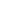 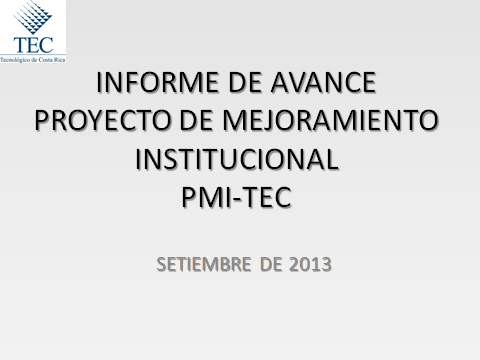 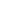 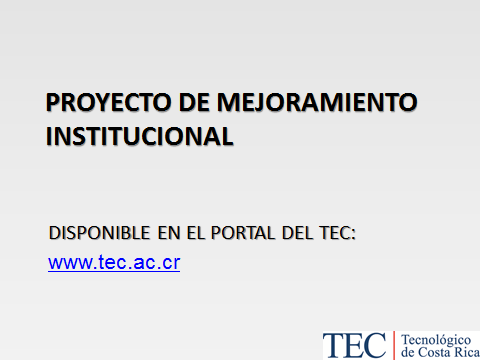 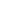 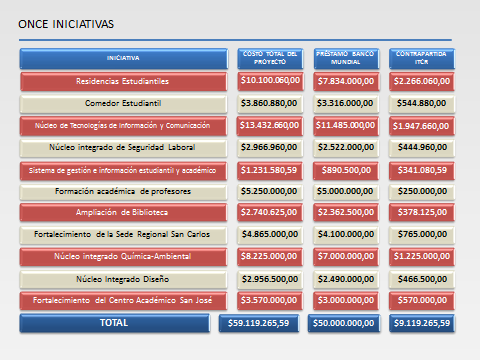 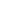 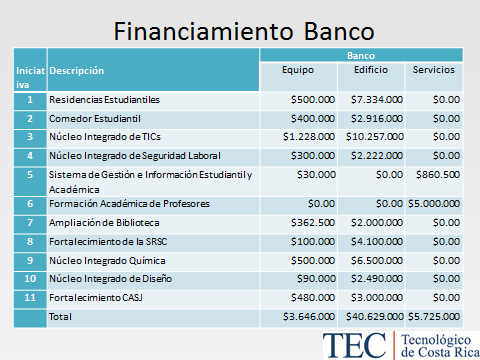 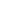 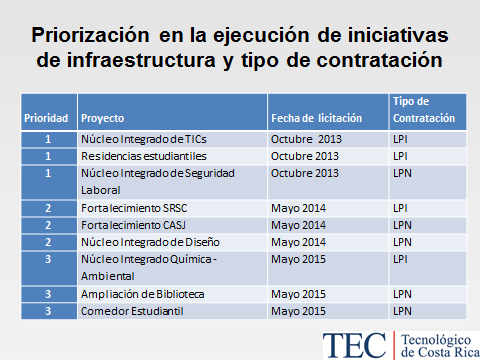 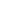 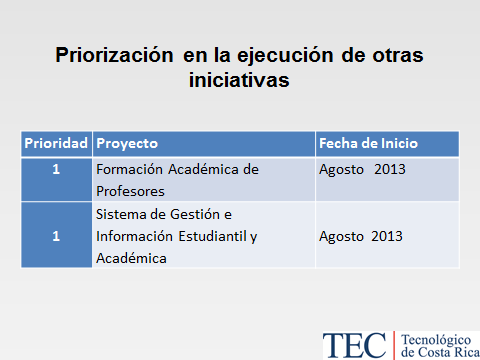 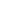 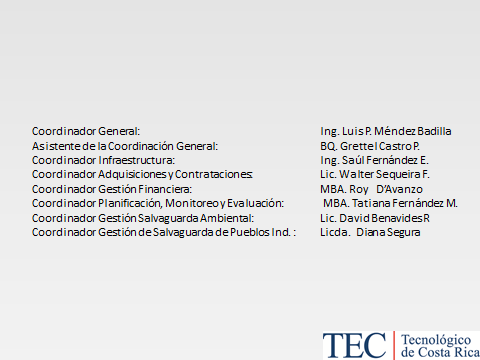 El señor Saúl Fernández, continúa con la presentación: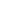 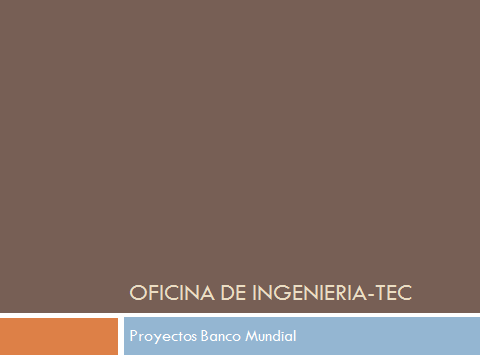 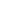 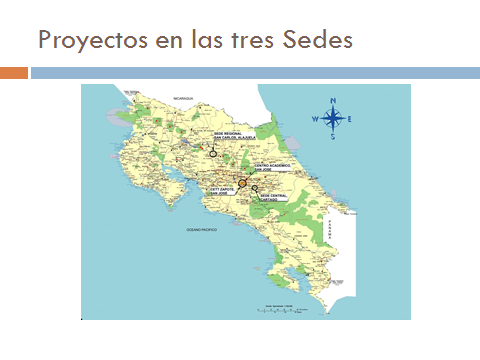 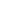 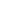 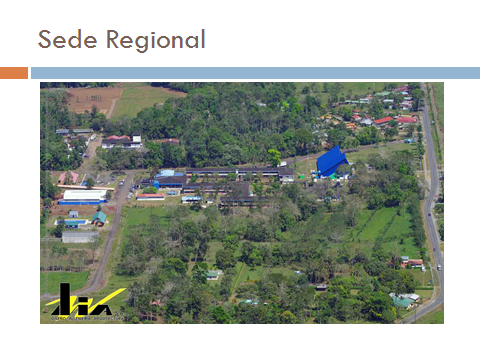 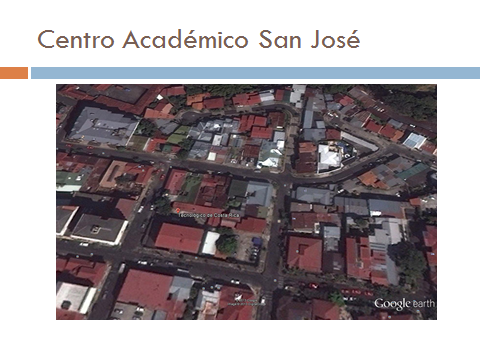 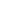 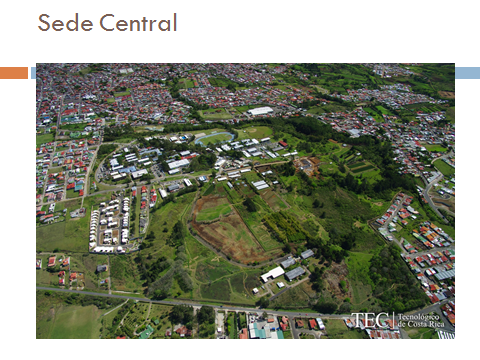 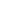 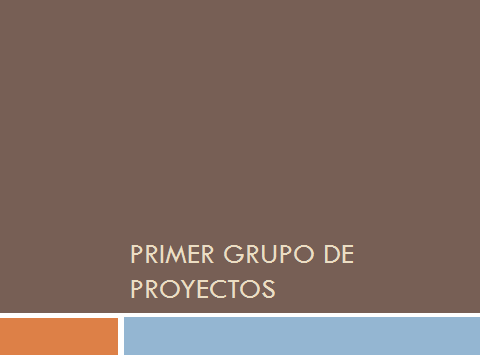 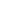 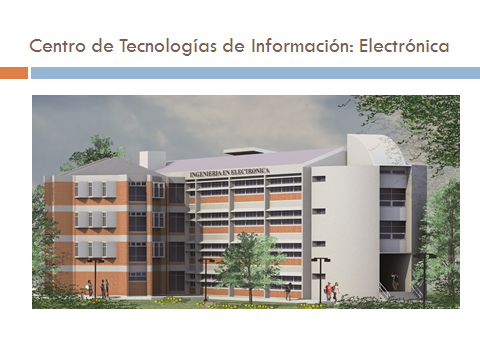 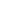 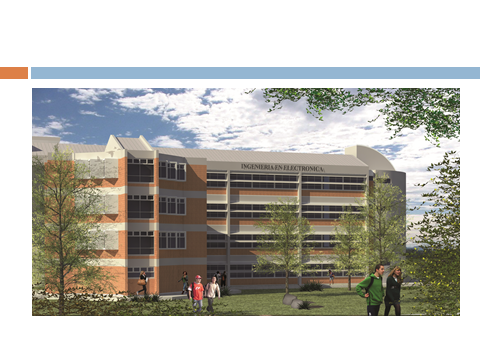 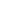 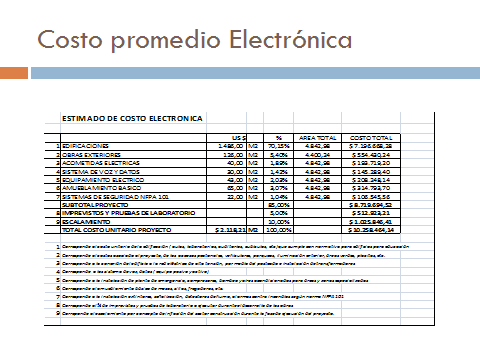 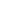 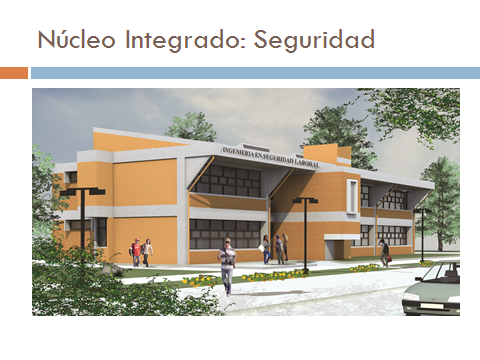 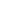 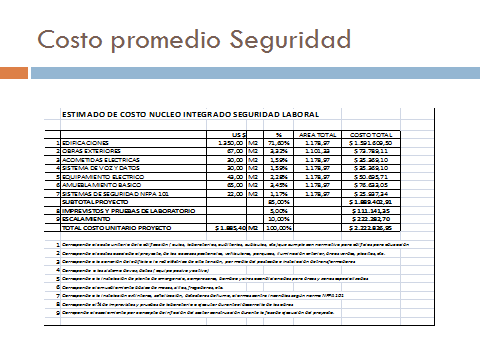 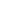 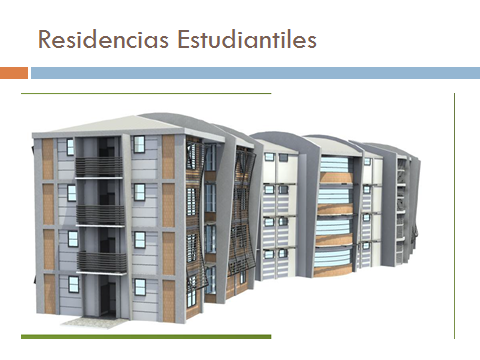 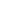 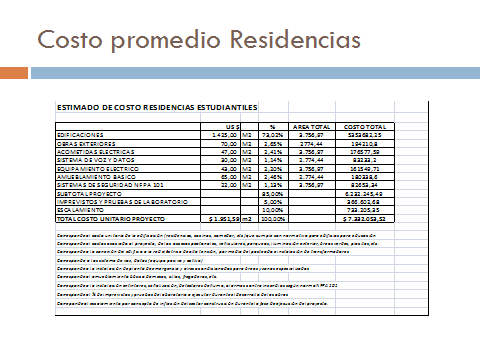 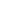 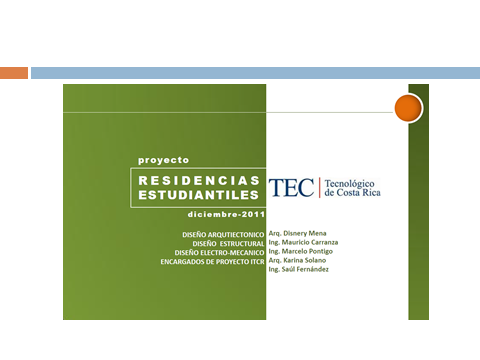 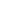 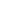 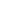 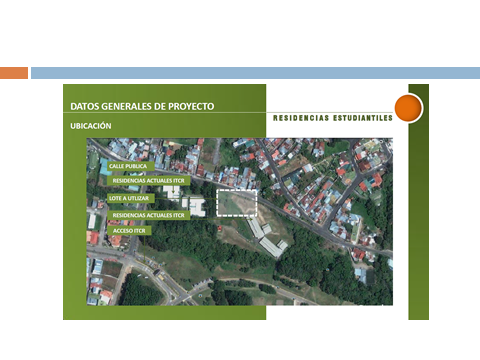 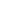 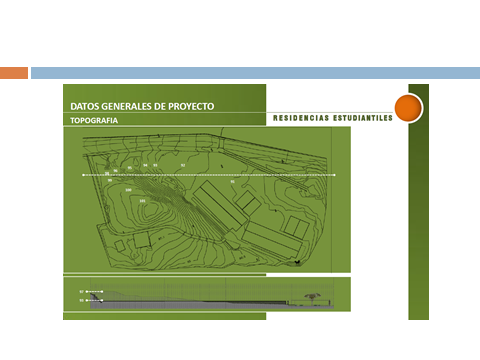 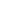 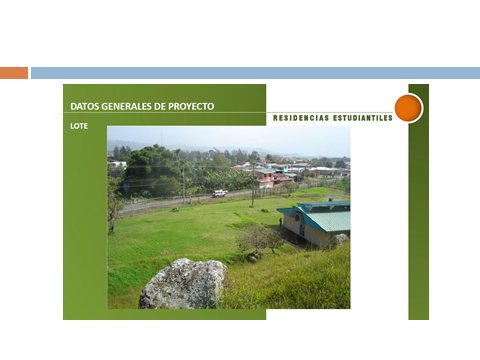 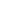 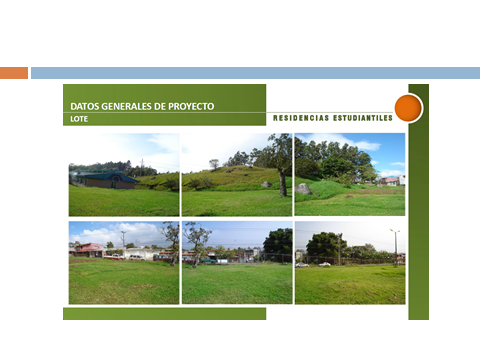 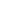 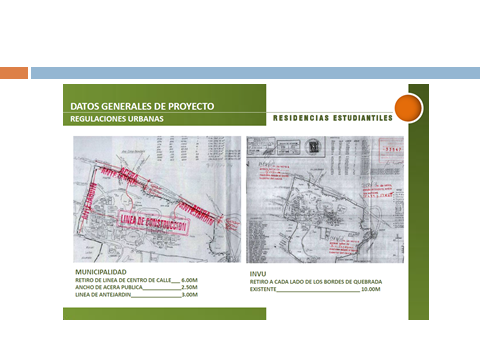 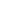 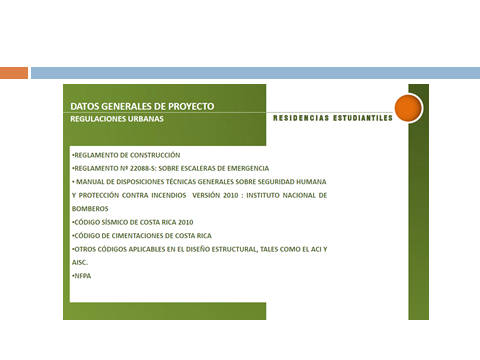 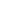 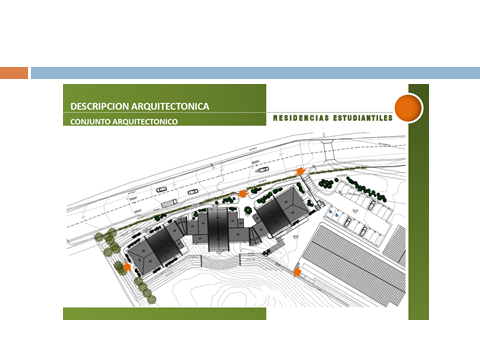 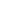 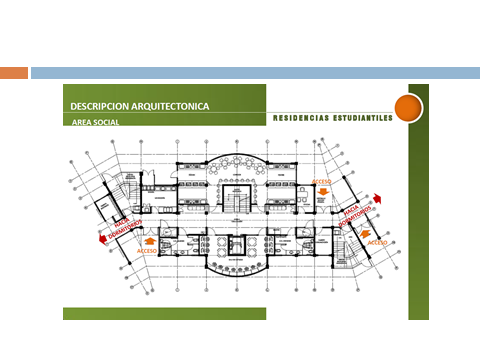 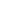 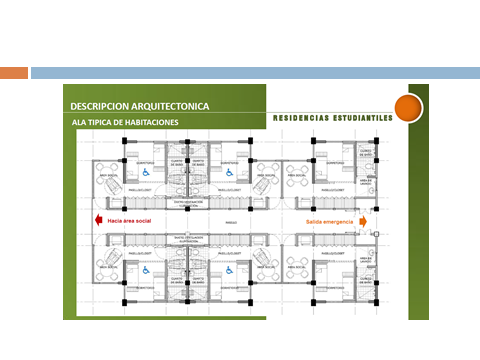 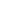 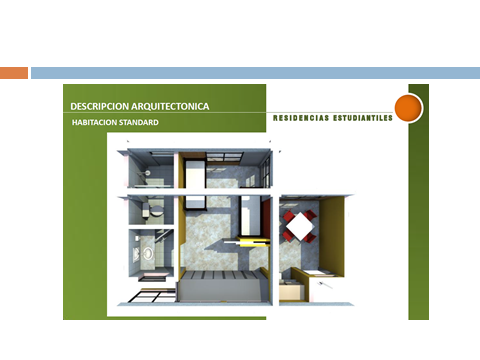 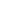 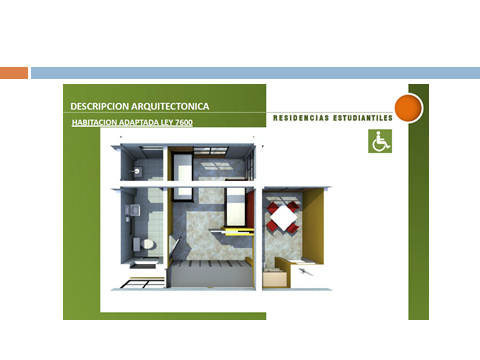 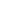 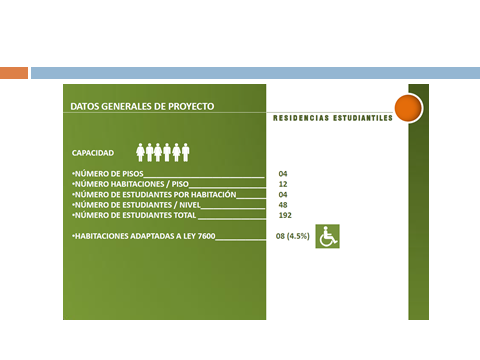 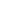 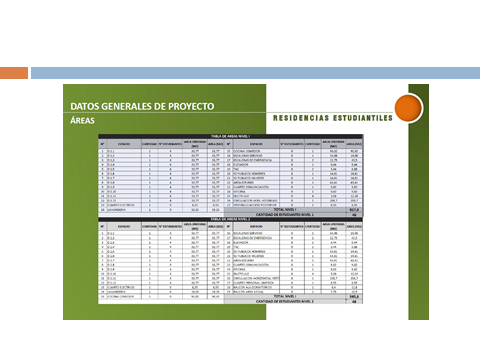 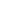 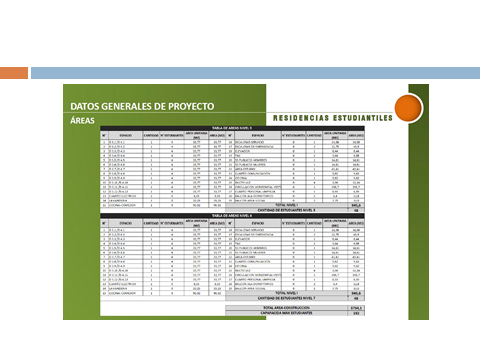 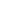 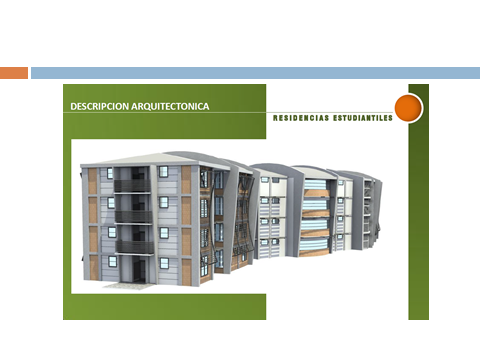 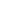 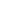 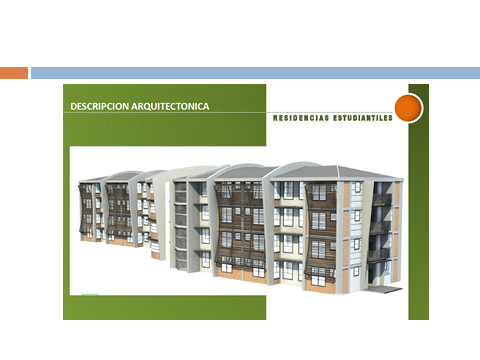 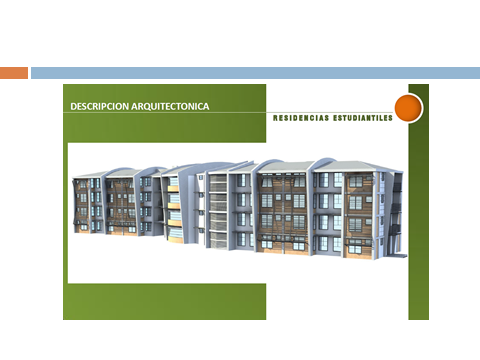 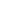 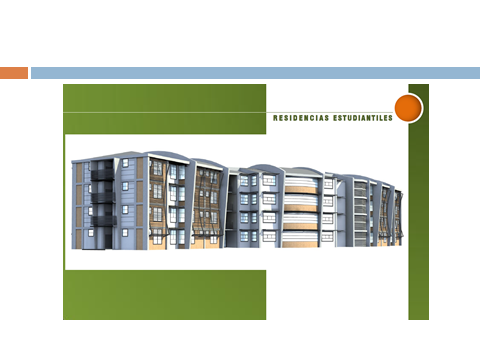 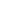 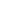 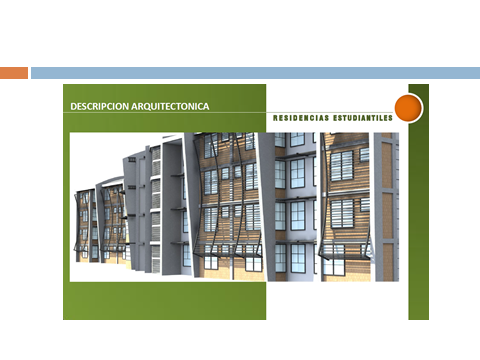 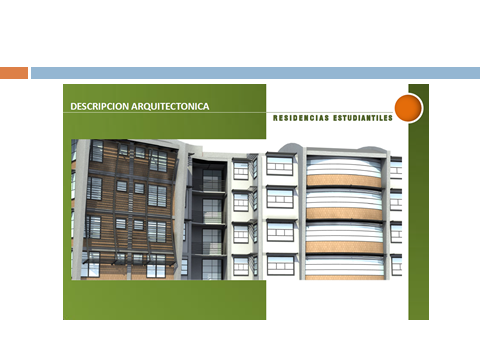 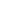 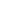 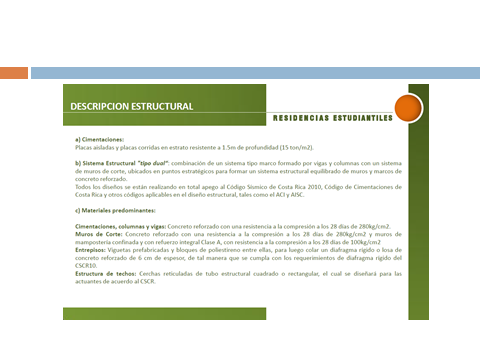 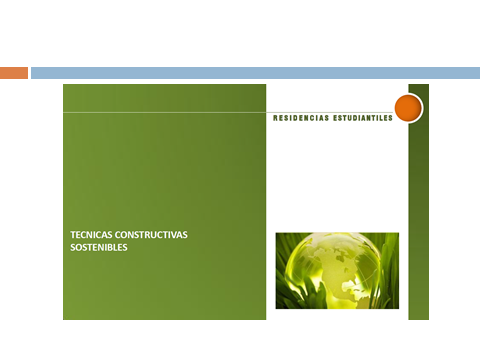 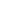 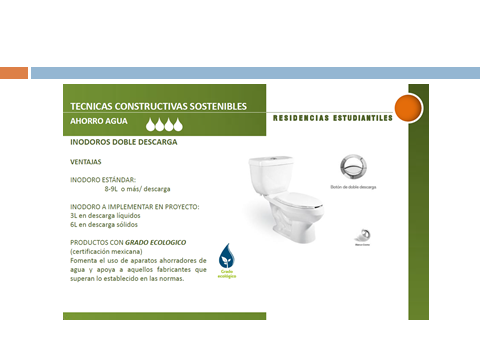 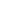 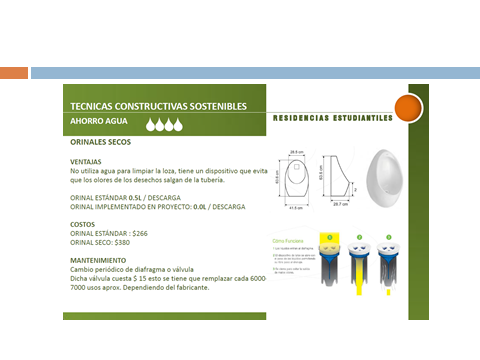 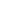 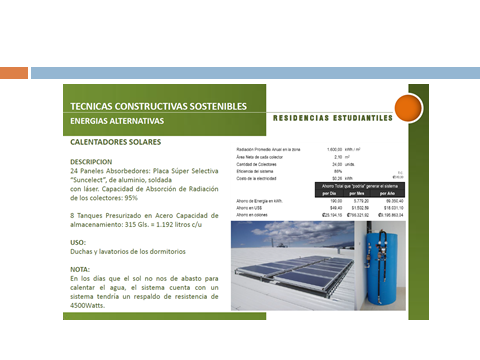 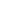 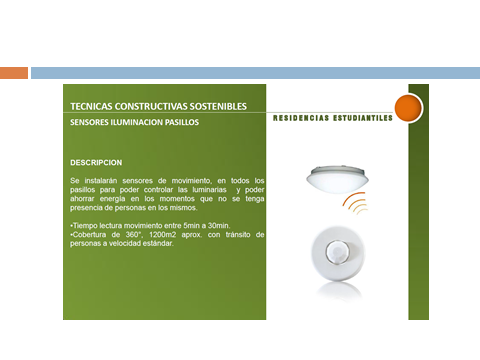 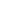 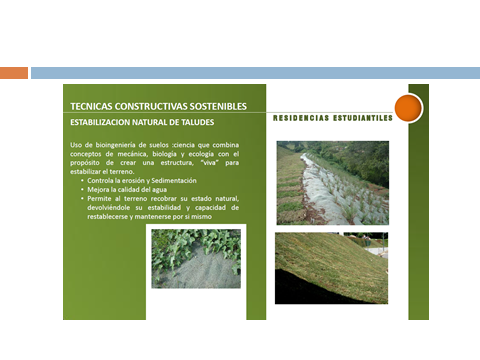 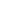 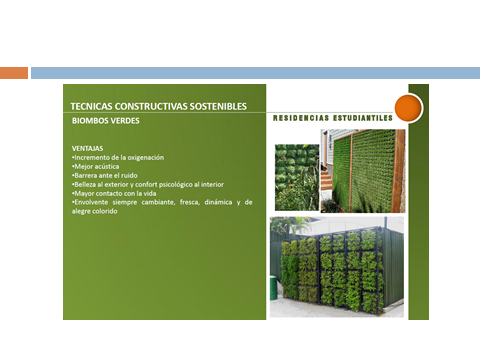 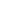 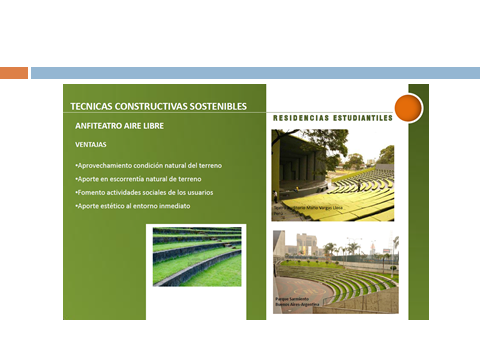 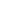 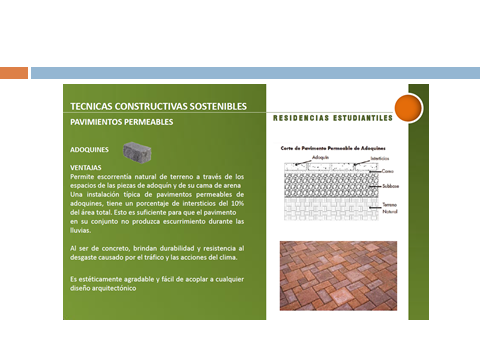 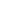 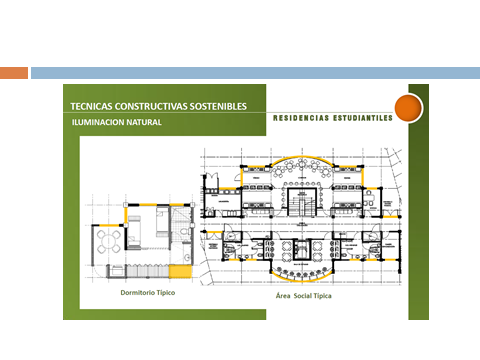 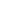 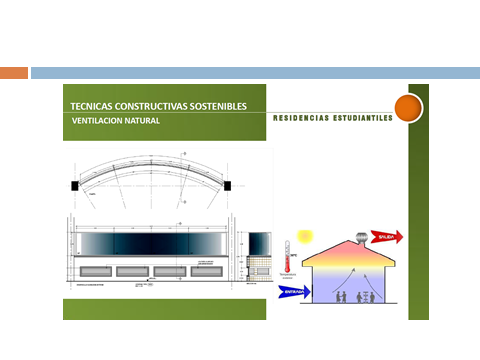 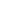 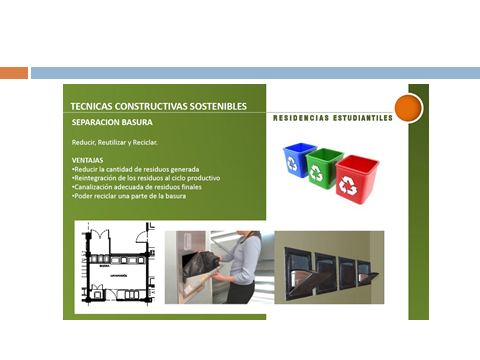 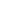 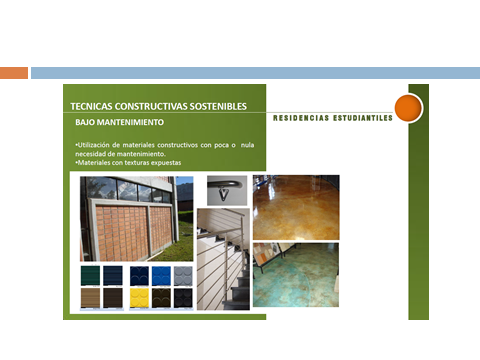 El señor Julio Calvo hace un paréntesis e indica que se encuentra presente el señor Roberto Pereira, Director de la Escuela de Electrónica, personal de la VIESA, de Seguridad e Higiene Laboral y quiere nada más comprobar hasta dónde han participado en el diseño de estos edificios, si se ha incorporado el criterio de cada instancia y además, se refiere que ha escuchado un reclamo por parte de los estudiantes, que dicen que  no se están tomando en cuenta en el Proyecto del Banco Mundial, lo cual no es cierto, porque se les han hecho invitaciones, pero no han asistido y es importante que esto quede claro.El señor Roberto Pereira dice que este es un proceso largo y tienen bastantes años en estar trabajando en los planos,  se ha trabajado con la Oficina de Ingeniería y ahora que se dio esto con el Banco Mundial con mucho más razón, tienen a un profesor dedicado un cuarto de tiempo y sirve como enlace a la Oficina de Ingeniería y todo ha pasado por el Consejo de Escuela, estando en el mismo una representación estudiantil, han tratado de ser lo más abierto posible este proceso.La señora Ligia Rivas externa que igualmente desde el momento en que se comenzó con las residencias, deficiencias servicios sanitarios comunes, espacio de estudio, aceras, etc., en esto los estudiantes se han incorporado, ya llevan más de 20 años en esta situación; cree que ellos han sido voceros de las necesidades de los estudiantes.El señor Carlos Mata indica que él particularmente no ha participado directamente en el proceso, pero si ha escuchado por parte de la Escuela de Seguridad e Higiene Laboral, de todos los procesos de consulta, se puede decir específicamente de uno que es un área crítica en la Escuela de Seguridad que es el Laboratorio de Higiene Analítica, por los requerimientos, en donde ha habido  una comunicación constante por parte de la Oficina de Ingeniería y las personas de laboratorio sobre los requerimientos, tanto operativos como de seguridad.El señor Alexander Valerín pregunta por qué se deben ir a licitaciones internacionales? El señor Luis Paulino Méndez responde que este es un lineamiento del Banco,  Considera que ninguna empresa va a poder cotizar si no tiene capacidad instalada en el país, tendrá que asociarse con una empresa extranjera y eso lleva aproximadamente ocho meses.El señor Alexander Valerín pregunta que en el caso de residencias estudiantiles, si incluye la red de datos y fibra óptica dentro del presupuesto.El señor Saúl Fernández responde que el mismo Consejo Institucional, fue el que generó el lineamiento y ellos lo están incorporando y además la planta de emergencia.El señor Bernal Martínez agradece la exposición y además indica que  tiene dos inquietudes, una es si el Banco Mundial  da un máximo para que en caso de que se presente una situación especial, esta puede ser cubierta con los préstamos, o si por el contrario la Institución podrá  prever algunas partidas presupuestarias, que les permita tener esa flexibilidad y tomar las decisiones oportunas?El señor Luis Paulino Méndez responde que el tema se discutió y más allá de  los 50 millones de colones, no  se podría.  Estas obras que empiezan ahora como el edificio de las residencias cuesta 200 mil dólares más, no hay problema ahí están los 50 millones, el problema es el último edificio.El señor Bernal Martínez consulta si hay algún plan de mitigación del impacto en  las construcciones, porque son construcciones que realmente el TEC no ha estado acostumbrado y en algunas  áreas muy estratégicas como el de Seguridad e Higiene Ocupacional que va a afectar esas áreas?El señor Saúl Fernández responde que es uno de los aspectos que más ha cuidado el Banco Mundial, el tema de la salvaguardia ambiental para efectos del TEC, la que más afecta es la ambiental y de hecho tienen una experta que es sumamente detallista en esos aspectos y hay todo un protocolo y para cada situación necesitan tener especificaciones técnicas ambientales y ya las tienen elaboradas.  Además tienen que tener expertos en cada área que cuidan todo lo que son efectos hacia la comunidad más cercana, el polvo, el ruido. Recalca que dentro de los aspectos que se han analizado y van a ser más vigilados, es el aspecto de seguridad ambiental y seguridad humana.La señora Grettel Castro se refiere a la solicitud que hizo este Consejo sobre la atención de las consultas de los estudiantes, se ha estado coordinando, sin embargo, aún no ha sido posible; la segunda fecha que se les está dando, es para el miércoles 18 de setiembre, tiene aún que confirmar con algunas personas.  Por otra parte, el señor Luis Paulino Méndez como Vicerrector de Docencia, dio la directriz a las escuelas y que tienen infraestructura dentro del préstamo del Banco Mundial, que deben de incorporar dentro de los primeros comités un representante estudiantil y eso aún no se ha modificado todas porque no todas están trabajando, insiste un poco con lo mencionado por el señor Saúl Fernández en el tema ambiental está sumamente cuidado y de hecho en la contrapartida que presentó el señor Luis Paulino Méndez, en la contrapartida institucional se desajustaron los números y ella tiene que pasarle los valores correctos porque hay que incorporar un 3% del presupuesto de las obras a lo que es la gestión ambiental desde lo que son permisos y viabilidad hasta la supervisión de la gestión ambiental y eso incluye tanto la parte de ambiente propiamente dicho, como la parte de salud ocupacional, niveles de ruido, partículas en el aire e incluso ella siente que este caso probablemente el banco se ha llevado tanto chasco que ahora se ha puesto bastante exigente, les preocupa el hecho de que el agua potable a pesar de que venga de municipio no hay suficientes valores como para analizar otros parámetros. Pero el TEC en eso ha estado siempre pendiente.El señor Saúl Fernández añade que el Banco Mundial le pidió a ellos que hicieran una reunión tipo consulta, el año pasado se hicieron dos, una abierta a toda la comunidad, en la que participaron todas las escuelas relacionadas y estudiantes y se hizo una específica para residencias, fue un ejercicio que hicieron en la Biblioteca y participó gente relacionada con el proyecto, gente de la Vicerrectoría como también estudiantes y representantes de la Federación y harán otra en forma específica con los estudiantes, pero que quede constando que este es un proceso que se ha venido llevando a cabo.El señor Tomás Guzmán dice que uno de los aspectos del acuerdo del Consejo Institucional, fue precisamente que las personas interesadas o involucradas en esos edificios, estén de acuerdo con lo que se está diseñando de acuerdo con el compromiso de nombramiento y con las necesidades institucionales y precisamente el Consejo quiere hacer esto para curarse un poco en salud y tener un espacio en el Consejo Institucional para debatir ese tema.  El señor Bernal Martínez consulta si ya se tienen previsiones sobre los impactos administrativos, por ejemplo si va a ver seguridad electrónica y todos los impactos que tienen que ver con limpieza y lo otro es expresarles el apoyo de este Consejo Institucional, en todo el proyecto. Cree que la estructura que todavía está planteada es un poco débil, le parece que debe fortalecerse porque el ahorrar ahora en una estructura adecuada, después le puede salir mucho más costoso. Escuchando a la señora Grettel Castro diciendo que tiene además asignado cursos, le parece que el puesto de ella es estratégico y fundamental.La señora Grettel Castro aclara que ella está medio tiempo, porque ella lo pidió para este semestre; sin embargo, para el próximo año ya estaría tiempo completo en el proyecto, pero de todas maneras hace la aclaración de que el proyecto tiene una distribución de responsabilidades, tan clara que si bien todos tienen mucho trabajo, no es como que se recargue sobre manera. También hay una propuesta en necesidades de plazas para poder reforzar lo que se requiera para que lo tengan presente.El señor Alexander Valerín explica que hay una propuesta sobre algunas plazas del Banco Mundial, en la que se le dio la potestad a la Administración para que modifique las características de esas plazas, para cuando lo requieran, sin tener que venir al Consejo Institucional porque saben que el proyecto es complejo y la administración puede ajustar siempre y cuando no se salgan del presupuesto.La señora María Felix Murillo dice que con respecto a las preguntas del señor  Bernal Martínez, siente que en cuanto a lo que es más de equipo y la cuestión de mantenimiento, es donde ha habido uno de los problemas más serios en las residencias, se está incorporando equipo industrial y semi-industrial, de acero inoxidable, que eso va a disminuir la cuestión de mantenimiento y reposición de equipo que en este momento es un problema serio en toda la etapa. El señor Luis Paulino Méndez  agrega que hay dos cosas adicionales al proyecto que de repente el Consejo tiene que ver, hay un comité de seguimiento y evaluación que los va a estar vigilando desde afuera, van a ser tres evaluaciones del proceso, una al final del primer año, otra al tercer año y otra al quinto año y se van a comunicar con los beneficiaros. Lo otro es una contratación de una auditoría externa que también hay que hacer varias auditorías externas que se hacen para las cuatro universidades.El señor Julio Calvo da las gracias a todos, e indica que el TEC es el único que está cumpliendo con todos los componentes; las otras universidades no estarán en el nivel del TEC. Son independientes en los proyectos.NOTA: Se retira el señor Mauricio Montero, a las 12:15 p.m.NOTA: Se retira el señor Carlos Roberto Acuña, a las 12:35 p.m.NOTA: Se retira el señor Bryan Navarro, a las 12:40 p.m.NOTA: Se retiran las personas invitadas a la 1:00 p.m.MOCIÓN DE PRÓRROGA: El señor Julio Calvo somete a votación moción para ampliar la sesión hasta las 2:00 p.m. Se  aprueba con 9 votos a favor, 0 en contra.NOTA: Se realiza un receso a la 1:05 p.m.NOTA: Reinicia la sesión a la 1:25 p.m.ARTÍCULO 14. Autorización para que el Dr. Tomás Guzmán Hernández, la M.Sc. Claudia Zúñiga Vega y el Ing. Alexander Valerín Castro, integrantes del Consejo Institucional, participen en el I Congreso Iberoamericano de Gobernanza Universitaria, a celebrarse en Chile, del 24 al 29 de setiembre de 2013El señor Alexander Valerín presenta  la propuesta denominada: “Autorización para que el Dr. Tomás Guzmán Hernández, la M.Sc. Claudia Zúñiga Vega y el Ing. Alexander Valerín Castro, integrantes del Consejo Institucional, participen en el I Congreso Iberoamericano de Gobernanza Universitaria, a celebrarse en Chile, del 24 al 29 de setiembre de 2013”; elaborada por la Comisión de Planificación y Administración. (Adjunta a la carpeta de esta acta).NOTA: Se retiran el señor Tomás Guzmán, la señora Claudia Zúñiga y el señor Alexander Valerín, para proceder a la votación de la propuesta por tratarse de un tema que los involucra.El señor Julio Calvo somete a votación secreta la propuesta y se obtiene el siguiente resultado:  8 votos a favor, 0 en contra. Por lo tanto, el Consejo Institucional:CONSIDERANDO QUE:La Secretaría del Consejo Institucional, recibió  oficio AAD-231-2013,  con fecha de recibido 28 de junio del 2013, suscrita por el Dr. Tomás de Jesús Guzmán, Miembro del Consejo Institucional, dirigido al Dr. Julio C. Calvo, Presidente del Consejo Institucional, en el cual solicita autorización del Consejo Institucional, así como los recursos necesarios para participar como delegado en el I Congreso Iberoamericano de Gobernanza Universitaria, a celebrarse en Chile, los días 27 y 28 de setiembre del presente año.  Asimismo resalta la importancia en  que el ITCR presente algunos trabajos en dicho evento de manera institucional, por lo que sugiere que se valore por parte de la Comisión de Asuntos Académicos y la Comisión de Planificación y Administración,  la posibilidad de presentar en tiempo y forma al menos dos ponencias, sobre gobernanza universitaria.  Señala además, que  espera que las partidas presupuestarias adicionales solicitadas por la Secretaría del Consejo Institucional y las Comisiones Permanentes, sean asignadas en tiempo y forma, para poder lograr la participación en ese Congreso.En la misma Sesión el Consejo Institucional traslada el tema a las Comisiones de Asuntos Académicos y Estudiantiles y Planificación y Administración, para que analicen la solicitud del señor Tomás Guzmán; por lo que, en reunión de la Comisión de Asuntos Académicos y Estudiantiles realizada el viernes 26 de julio  2013, según consta en la Minuta No. 397-2013, el señor Guzmán expone el tema, se revisa la documentación y se considera que es un tema de mucho interés para el quehacer del Consejo Institucional; razón por la cual  disponen que el Dr. Tomás Guzmán, la MSc. Claudia Zúñiga  y  el  Ing.  Alexander Valerín, elaborarían una Ponencia denominada: “Autonomía, democracia, dirección e ingobernabilidad universitaria, buscando espacios de solución”,   con el fin de presentarla en el I Congreso Iberoamericano de Gobernanza Universitaria, a celebrarse en Chile, los días 27 y 28  de setiembre 2013. Mediante correo electrónico recibido el 05 de setiembre, 2013, suscrito por el  Lic. Francisco Ganga Contreras, Vicerrector del Campus Santiago Universidad de los Lagos, Coordinador General del Primer Congreso Iberoamericano de Gobernanza Universitaria, se informa que se da por aceptada la ponencia “Autonomía, democracia, dirección e ingobernabilidad universitaria, buscando espacios de solución”,  presentada por los miembros del Consejo Institucional del Instituto Tecnológico de Costa Rica, señores Dr. Tomás Guzmán Hernández, la MSc. Claudia Zúñiga Vega y  el  Ing.  Alexander Valerín Castro, a celebrarse en la Ciudad de Santiago de Chile, los días 27 y 28 de setiembre 2013.SE ACUERDA: Autorizar la participación del Ing. Alexander Valerín Castro, la MSc. Claudia Zúñiga  Vega y el Dr. Tomás  de Jesús Guzmán Hernández,  en  el I Congreso Iberoamericano de Gobernanza Universitaria, a celebrarse en Chile, los días 27 y 28 de setiembre 2013, con el fin de presentar la Ponencia “Autonomía, democracia, dirección e ingobernabilidad universitaria, buscando espacios de solución”; para lo cual deben salir del país el 24  y regresar el 29  de setiembre 2013.Solicitar  a la Administración gestionar el financiamiento para autorizar el pago de viáticos al exterior, tiquetes aéreos, seguros, cuota de inscripción,  en el I Congreso Iberoamericano de Gobernanza Universitaria, a celebrarse en Chile, los días 27 y 28  de setiembre del presente año, sujeto a la disponibilidad presupuestaria.Solicitar al Ing. Alexander Valerín Castro, la MSc. Claudia Zúñiga  Vega y al Dr. Tomás  de Jesús Guzmán Hernández, entregar al Consejo Institucional un informe de su participación en la actividad, quince días después de su participación en el I Congreso Iberoamericano de Gobernanza Universitaria. Comunicar.  ACUERDO FIRME.MOCIÓN DE ORDEN:  El señor Julio Calvo presenta moción para variar el orden de la   agenda y pasar a Asuntos Varios, con el fin de dar tiempo a las personas invitadas para el análisis de la Modificación Interna No. 671 (Viáticos, Transporte y otros para el Consejo Institucional).  Se aprueba por unanimidad. ASUNTOS VARIOSARTÍCULO 15. Invitación al Consejo Universitario de la Universidad de Costa RicaEl señor William Buckley informa que un miembro del Consejo Universitario de la Universidad de Costa Rica, le invitó al próximo Consejo Universitario, por lo que invitó al señor Jorge Chaves, con el fin analizar algunos temas en conjunto, que son de interés para ambas universidades.  Lo informa para que estén enterados y no se crea que con esta conversación se va a  perjudicar al Consejo Institucional.ARTÍCULO 16. Invitación del Colegio Universitario de Limón El señor Isidro Álvarez indica que a una solicitud del señor William Buckley, se reunirá con personeros del Colegio Universitario de Limón, los cuales se mostraron interesados en realizar un intercambio de ideas e inquietudes para un adecuado sistema de control, participará  el viernes 13 de setiembre, por lo que viajará a Limón. ARTÍCULO 17.  Felicitación a la Soda InstitucionalLa señora Claudia Zúñiga informa que ha ido varias veces a almorzar a la soda y le causa alegría ver la limpieza y la armonía que impera en la misma, por lo que solicita se envíe una felicitación a todos los funcionarios que ahí laboran.CONTINUACIÓN ASUNTOS DE FONDOARTÍCULO 18.  Modificación Interna No.671 (Viáticos, Transporte y otros para el Consejo Institucional)PERSONAS INVITADAS: MAE. William Vives, Vicerrector de Administración, Lic. Roy D’Avanzo, Licda. Katya Piedra, Lic. Johnny Masís, del Departamento Financiero Contable. El señor Alexander Valerín da las gracias a los compañeros invitados por acompañarlos, explica que lo que se tiene en este punto es una modificación presupuestaria que se les presentó, en lo cual hay varias cosas importantes que recabar, como el hecho de que el Consejo Institucional había solicitado recursos propios para poder ejecutar las labores propias de los miembros del Consejo, especialmente lo que tiene que ver con viáticos y transporte en el exterior desde el momento en que se aprobó el presupuesto para el 2013 y este refuerzo no había sido incorporado; esto  surgió desde el momento en que se presenta una necesidad para que la señora Grettel Castro y la señora Nancy Hidalgo, viajaran a México a  participar en un Congreso,  en esa ocasión no se contaba con los fondos y dependían de que otras dependencias le trasladaran o prestaran el dinero al Consejo para poder realizar este tipo de actividades;  a la fecha el Consejo no tiene los fondos asignados en estas partidas pese a los recordatorios que se han remitido por parte de la Dirección Ejecutiva. Se presenta la posibilidad de participar en un Congreso de mucha relevancia para los miembros del Consejo Institucional y para la Institución como tal y la señora Bertalía Sánchez les envió otra solicitud  solicitando nuevamente estos recursos y un  recordatorio y el asunto es que continúan sin los fondos; por tal razón la Adminsitraci´n prepara la modificación interna que hoy se discute en este órgano; debido a que efectivamente el viaje lo tienen encima, la Vicerrectoría de Administración ordenó una modificación presupuestaria, pero la preocupación que a él se le presenta es que en la modificación presupuestaria, en el dictamen que hace Financiero Contable dice que la modificación no procede, porque va en contra del Artículo 14 del Reglamento y  no pueden como Consejo Institucional, tomar un acuerdo que vaya en contra de un Reglamento dictado por el mismo Consejo; la otra salida que se dio es que el mismo Artículo 14 también se podría hacer esa modificación, sí y solo sí, si se certifica que la disminución de esas partidas no afecta lo que queda de operación para el resto del año. Hoy llega un documento de la Vicerrectoría de Administración donde viene alguna explicación en ese sentido, pero no certifica nada, ante la consulta al señor Isidro Álvarez y él concuerda que no está expreso. El plan b es tomar otras partidas de otras vicerrectorías, modificando los presupuestos al Consejo y que después se les reintegre, pero como estas modificaciones se hicieron hoy por la mañana, no tienen consecutivo ni los respectivos criterios, ni memorando de referencia y sería correr mucho, por lo que, se propuso básicamente aprobar la participación de los compañeros y su persona al Congreso y  solicitarle a la Administración que si es del caso, presente esta propuesta de modificación el viernes en una sesión extraordinaria.El señor  William Vives explica que él quiso darle trámite expedito al asunto y pidió al Departamento de Financiero Contable hacer la modificación, pensando en los tiquetes aéreos, ahora debido a la urgencia propone el plan C,  y que es tomar los recursos  de los centros de costos de las vicerrectorías, para solventar el problema inmediato y poder proponer una solución consistente.El señor Alexander Valerín dice que él no le ve problema, el asunto es recalcar que desde el Consejo no pueden tomar una decisión que vaya en contra de algún Reglamento, y esa es su preocupación por lo menos con la primera propuesta.El señor Julio Calvo consulta si debe quedar en el acuerdo de dónde va a salir el dinero.El señor Johnny Masís aclara  que se hizo la modificación con esas partidas, porque en otras ocasiones se ha hecho de ese modo. Recuerda que el Reglamento de Modificaciones establece que no deben tomarse recursos de partidas institucionales para operación y también establece que las modificaciones tienen fechas y son tres al año en marzo, junio y setiembre; establece también la metodología de aprobación para modificaciones pequeñas para la parte ejecutiva, en este año hasta por un millón ochocientos colones, esto para todas las unidades ejecutoras y cuando el monto sobrepasa, es éste órgano que debe aprobarlas y lo hacen en esas fechas. Por otra parte, se refiere a la modificación de los 25 millones para la compra del vehículo para el Consejo Institucional, la posibilidad que presentan es que se pudiera aprovechar una licitación que acaba de asignarse por parte de Aprovisionamiento en materia de equipo de transporte y Aprovisionamiento con el recurso presupuestario que existe, podría revisar la posibilidad de comprar al menos un carro de éstos, aprovechando ese proceso licitatorio y esa fue la razón por lo cual lo consideraron como propuesta dentro del documento de una vez, pero es discreción del Consejo Institucional si se compra o no.El señor Bernal Martínez comenta que este es un tema más de fondo que integral, es que el presupuesto que tiene asignado el Consejo Institucional es muy bajo y este Consejo en particular se va a dedicar a atender temas más estratégicos y para ello requieren de estos recursos,  por lo que  es necesario que cuenten con esas partidas en su presupuesto; además, se refiere al Reglamento de Modificaciones Internas que dichosamente ya lo tienen en análisis por parte de la Comisión, este debe ser un Reglamento mucho más flexible. Considera que una universidad no puede operar así y ese Reglamento es clave y fundamental, deben flexibilizarlo, no obstante, la propuesta que les llegó no cubre esas expectativas y eso les obliga como miembros del Consejo hacerle una revisión más integral. El señor Alexander Valerín manifiesta que no es cierto que sólo puedan hacer modificaciones en marzo, junio y en setiembre.  Da lectura al Artículo 17 del Reglamento de Modificaciones.El señor Tomás Guzmán cree que ellos hoy están aquí en esta situación por una cosa muy simple, se le había dicho al señor Marcel Hernández  todas estas necesidades y no las tomaron en cuenta a tiempo; en repetidas ocasiones se le indicó que debía reforzar las partidas del Consejo Institucional porque ese era el acuerdo. En cuando a las modificaciones cree que como Consejo conjuntamente con el señor William Vives  y los compañeros del Departamento de Financiero Contable, deben valorar una posibilidad de cambiar  esas cosas que no se pueden hacer modificaciones cuando aún falten cuatro meses.El señor Julio Calvo concuerda con lo expuesto y que esto ha sido reiterativo, lamentablemente estas solicitudes no permearon en la Vicerrectoría de Administración. El señor William Vives dice que de forma urgente se va  a revisar de dónde se tomarán los viáticos y luego se revisará la modificación presupuestaria.NOTA: Se retiran  los invitados al ser las 2 p.m.DEFINICIÓN PUNTOS DE AGENDAARTÍCULO 19. Definición puntos de agenda para la próxima sesión extraordinariaLicitación Pública No. 2012LN-00004-APITCR “Construcción Edificio de Aulas, Sede Central Cartago” Modificación Interna No. 671 (Viáticos, Transporte y otros para el Consejo Institucional)Sin más temas que atender y siendo las dos de la tarde, se levanta la Sesión. BSS/arsASUNTOS DE TRÁMITEARTÍCULO 1.	Aprobación de Agenda2ARTÍCULO 2.	Aprobación del Acta 2835 3ARTÍCULO 3.	Informe de Correspondencia (documento anexo)4ARTÍCULO 4.	Informes de Rectoría13ARTÍCULO 5.	Propuesta de Comisiones 14ARTÍCULO 6. 	Propuestas de miembros del Consejo Institucional14ARTÍCULO 7. 	Designación de un Representante del Consejo Institucional para que participe en el acto de graduación No. 227, por celebrarse en la Sede Regional San Carlos, el 17 de octubre de 2013, en el Centro de Transferencia Tecnológica y Educación Continua14ARTÍCULO 8. 	Solicitud de la Oficina de Planificación para que entreguen el Anteproyecto del Plan Anual Operativo 2014, vinculado con el Presupuesto 201415ASUNTOS DE FONDOARTÍCULO 9.	Modificación al Artículo 85 del Reglamento de Régimen de Enseñanza-Aprendizaje del Instituto Tecnológico de Costa Rica20ARTÍCULO 10.	Modificación de las características de las plazas BM007 y BM00826ARTÍCULO 11.	Modificación del acuerdo Sesión No. 2827, Artículo 20, del 26 de junio de 2013 “Creación de plazas 2013”, Fondos FEESARTÍCULO 12.	Licitación Pública No. 2013LN-000004-APITCR “Construcción Edificio de Aulas, Sede Central Cartago”2959ASUNTOS DE FOROARTÍCULO 13.	Informe de avance sobre las obras con el Banco Mundial69CONTINUACIÓN CON ASUNTOS DE FONDOARTÍCULO 14.	Autorización para que el Dr. Tomás Guzmán Hernández, la M.Sc. Claudia Zúñiga Vega y el Ing. Alexander Valerín Castro, integrantes del Consejo Institucional en el I Congreso Iberoamericano de Gobernanza Universitaria, a celebrarse en Chile, los días 24, 25, 26, 27, 28 y 29 de setiembre de 201391		ASUNTOS VARIOSARTÍCULO 15.	Invitación para participar en el Consejo Universitario de la Universidad de Costa Rica93ARTÍCULO 16.	Participación en reunión CU-LIMON93ARTÍCULO 17.	Felicitación a la Soda Institucional por mejoras93CONTINUACIÓN ASUNTOS DE FONDOARTÍCULO 18.	Modificación Interna No. 671 (Viáticos, Transporte y otros para el Consejo Institucional)93DEFINICIÓN PUNTOS DE AGENDAARTÍCULO 19.	Definición de Puntos de agenda para la próxima sesión956.Anteproyecto Presupuesto Ordinario y Plan Anual Operativo 2014Anteproyecto Presupuesto Ordinario y Plan Anual Operativo 2014Anteproyecto Presupuesto Ordinario y Plan Anual Operativo 2014Anteproyecto Presupuesto Ordinario y Plan Anual Operativo 2014Anteproyecto Presupuesto Ordinario y Plan Anual Operativo 20146.     Envío propuesta al Consejo Institucional3  de setiembre 2013Rector6.     Análisis y discusión5 al 12 de setiembre 2013Comisión de Planificación y Administración6.Anteproyecto Presupuesto Ordinario y Plan Anual Operativo 2014Anteproyecto Presupuesto Ordinario y Plan Anual Operativo 2014Anteproyecto Presupuesto Ordinario y Plan Anual Operativo 2014Anteproyecto Presupuesto Ordinario y Plan Anual Operativo 2014Anteproyecto Presupuesto Ordinario y Plan Anual Operativo 20146.     Envío propuesta al Consejo Institucional3  de setiembre 2013Rector6.     Análisis y discusión5 al 12 de setiembre 2013Comisión de Planificación y AdministraciónREGLAMENTO DEL RÉGIMEN ENSEÑANZA-APRENDIZAJE DEL INSTITUTO TECNOLÓGICO DE COSTA RICA Y SUS REFORMASREGLAMENTO DEL RÉGIMEN ENSEÑANZA-APRENDIZAJE DEL INSTITUTO TECNOLÓGICO DE COSTA RICA Y SUS REFORMASTexto vigentePropuestaArtículo 85 Será graduado de honor aquel estudiante que se ha distinguido en forma permanente en su actividad académica. Como requisito mínimo para obtener esta distinción, en los programas de grado y pregrado se deberá cumplir con lo siguiente: a. Tener promedio final ponderado de calificaciones, con los créditos como factor de ponderado final, igual o superior a 90, incluidas las asignaturas aprobadas por suficiencia. b. No haber reprobado ninguna asignatura de su plan de estudios. c. No haber recibido sanciones disciplinarias a lo largo de toda su permanencia en la Institución. Como requisito mínimo para obtener esta distinción en los programas de posgrado se deberá cumplir con lo siguiente: a. Tener una calificación en cada una de las asignaturas del programa igual o superior a 90, incluidas las asignaturas aprobadas por suficiencia. b. No haber reprobado ninguna asignatura de su plan de estudios. c. No haber recibido sanciones disciplinarias a lo largo de toda su permanencia en la Institución. El reconocimiento de la condición de graduado de honor se hará por medio de una mención honorífica que le será entregada en el Acto de Graduación oficial del Instituto. Cualquier incentivo adicional se regirá por lo establecido en el Reglamento de Becas y Préstamos Estudiantiles del ITCR. Artículo 85 Será graduado de honor aquel estudiante que se ha distinguido en forma permanente en su actividad académica. Como requisito mínimo para obtener esta distinción, en los programas de pregrado, bachillerato y licenciatura sin salida se deberá cumplir con lo siguiente: a. Tener promedio final ponderado de calificaciones, con los créditos como factor de ponderado final, igual o superior a 90, incluidas las asignaturas aprobadas por suficiencia. b. No haber reprobado ninguna asignatura de su plan de estudios. c. No haber recibido sanciones disciplinarias a lo largo de toda su permanencia en la Institución. Como requisito mínimo para obtener esta distinción en los programas de grado de licenciatura como continuación de un nivel de bachillerato y en los programas de posgrado se deberá cumplir con lo siguiente: a. Tener promedio final ponderado de calificaciones, con los créditos como factor de ponderado final, igual o superior a 95.b. Tener una calificación en cada una de las asignaturas del programa igual o superior a 90, incluidas las asignaturas aprobadas por suficiencia. c. No haber reprobado ninguna asignatura de su plan de estudios. d. No haber recibido sanciones disciplinarias a lo largo de toda su permanencia en la Institución. El reconocimiento de la condición de graduado de honor se hará por medio de una mención honorífica que le será entregada en el Acto de Graduación oficial del Instituto. Cualquier incentivo adicional se regirá por lo establecido en el Reglamento de Becas y Préstamos Estudiantiles del ITCR.REGLAMENTO DEL RÉGIMEN ENSEÑANZA-APRENDIZAJE DEL INSTITUTO TECNOLÓGICO DE COSTA RICA Y SUS REFORMASREGLAMENTO DEL RÉGIMEN ENSEÑANZA-APRENDIZAJE DEL INSTITUTO TECNOLÓGICO DE COSTA RICA Y SUS REFORMASREGLAMENTO DEL RÉGIMEN ENSEÑANZA-APRENDIZAJE DEL INSTITUTO TECNOLÓGICO DE COSTA RICA Y SUS REFORMASTexto vigentePropuesta VIESAPropuesta Comisión Asuntos AcadémicosArtículo 85 Será graduado de honor aquel estudiante que se ha distinguido en forma permanente en su actividad académica. Como requisito mínimo para obtener esta distinción, en los programas de grado y pregrado se deberá cumplir con lo siguiente: a. Tener promedio final ponderado de calificaciones, con los créditos como factor de ponderado final, igual o superior a 90, incluidas las asignaturas aprobadas por suficiencia. b. No haber reprobado ninguna asignatura de su plan de estudios. c. No haber recibido sanciones disciplinarias a lo largo de toda su permanencia en la Institución. Como requisito mínimo para obtener esta distinción en los programas de posgrado se deberá cumplir con lo siguiente: a. Tener una calificación en cada una de las asignaturas del programa igual o superior a 90, incluidas las asignaturas aprobadas por suficiencia. b. No haber reprobado ninguna asignatura de su plan de estudios. c. No haber recibido sanciones disciplinarias a lo largo de toda su permanencia en la Institución. El reconocimiento de la condición de graduado de honor se hará por medio de una mención honorífica que le será entregada en el Acto de Graduación oficial del Instituto. Cualquier incentivo adicional se regirá por lo establecido en el Reglamento de Becas y Préstamos Estudiantiles del ITCR.Artículo 85 Será graduado de honor aquel estudiante que se ha distinguido en forma permanente en su actividad académica. Como requisito mínimo para obtener esta distinción, en los programas de pregrado, bachillerato y licenciatura sin salida se deberá cumplir con lo siguiente: a. Tener promedio final ponderado de calificaciones, con los créditos como factor de ponderado final, igual o superior a 90, incluidas las asignaturas aprobadas por suficiencia. b. No haber reprobado ninguna asignatura de su plan de estudios. c. No haber recibido sanciones disciplinarias a lo largo de toda su permanencia en la Institución. Como requisito mínimo para obtener esta distinción en los programas de grado de licenciatura como continuación de un nivel de bachillerato y en los programas de posgrado se deberá cumplir con lo siguiente: a. Tener promedio final ponderado de calificaciones, con los créditos como factor de ponderado final, igual o superior a 95.b. Tener una calificación en cada una de las asignaturas del programa igual o superior a 90, incluidas las asignaturas aprobadas por suficiencia. c. No haber reprobado ninguna asignatura de su plan de estudios. d. No haber recibido sanciones disciplinarias a lo largo de toda su permanencia en la Institución. El reconocimiento de la condición de graduado de honor se hará por medio de una mención honorífica que le será entregada en el Acto de Graduación oficial del Instituto. Cualquier incentivo adicional se regirá por lo establecido en el Reglamento de Becas y Préstamos Estudiantiles del ITCR.Artículo 85 Será graduado de honor aquel estudiante que se ha distinguido en forma permanente en su actividad académica. Como requisito mínimo para obtener esta distinción, en los programas de grado y posgrado se deberá cumplir con lo siguiente:a. Tener promedio final ponderado de calificaciones, con los créditos como factor de ponderado final, igual o superior a 90, incluidas las asignaturas aprobadas por suficiencia. b. No haber reprobado ninguna asignatura de su plan de estudios. c. No haber recibido sanciones disciplinarias a lo largo de toda su permanencia en la Institución.El reconocimiento de la condición de graduado de honor se hará por medio de una mención honorífica que le será entregada en el Acto de Graduación oficial del Instituto. Cualquier incentivo adicional se regirá por lo establecido en el Reglamento de Becas y Préstamos Estudiantiles del ITCR.Cuadro 4Total Plazas Nuevas por programa, 2013 #ProgramaNúm. de 
PlazaPuestoAdscrita a:CondiciónRenovaciónCategoría
Aprobada% Jornada
AprobadaTCE
AprobadoPeríodo 
AprobadoRecodif.
Num. Plaza372CT0127Profesional(Responsable Indígena)ViDa
(BM)AprobadaTemporal2350%0,5012CT0127382CT0128Profesional en Administración ViDa
(BM)AprobadaTemporal23100%1,0012CT0128#ProgramaCódigo de 
PlazaPuestoAdscrita a:RenovaciónCate-goríaPeríodo 
(meses)% JornadaTCEEstadoRecodifi-cación282CT0127Profesional (Responsable Indígena)ViDa
(BM)Temporal231250%0,50AprobadaBM007292CT0128Profesional en Administración ViDa
(BM)Temporal2312100%1,00AprobadaBM008Número de plazaPuestoCaracterísticaAdscrita a:Acuerdo del Consejo institucionalCambios solicitados Características requeridas BM007Profesional en Adminis-tración Categoría 23, Jornada 50 %, Tiempo Completo Equivalente 0.5Vicerrectoría de Docencia (Banco Mundial)
S2785/1/28-09-2012Puesto: Profesional en Asesoría Estudiantil, 12 meses, Medio Tiempo Completo Equivalente.Puesto: Profesional en Asesoría Estudiantil Medio Tiempo Completo Equivalente 50%, jornada 12 meses Categoría 23. Adscrita a Vicerrectoría de Docencia. Para el año 2014BM008Profesional en Adminis-tración Categoría 23, Jornada 100 %, Tiempo Completo Equivalente 1Vicerrectoría de Docencia (Banco Mundial)
S2785/1/28-09-2012Puesto: Profesor (a) por un tiempo Completo Equivalente, jornada 100%, Categoría 23. Puesto: Profesor(a) por Tiempo Completo Equivalente 100%, jornada 12 meses Categoría 23.  Para el año 2014Número de 
PlazaPuestoCategoríaPeríodo 
 (meses)% JornadaTCEEstadoAdscrita a:BM007Profesional en Asesoría Estudiantil23Aprobada1250%TemporalVicerrectoría DocenciaBM008Profesor (a)23Aprobada12100%TemporalVicerrectoría DocenciaPROGRAMAAdministraciónDocenciaVIESAVIESan CarlosPROGRAMA(1)(2)(3)(4)(5)PLAZAS TEMPORALES915551TCE8,0013,354,005,001,00PLAZAS PERMANENTES273512TCE1,007,002,003,009,50#ProgramaNúmero de 
PlazaPuestoCategoría% Jornada
AprobadaPeríodo 
(meses)TCETipoAdscrita a:11Profesional en Administración23100%12,01,00TemporalRectoría21CF2738Profesional en Comunicación (con énfasis en Producción Audiovisual) 2350%12,00,50PermanenteOf de Comunicación y Mercadeo 31Profesional en Administración  (con énfasis en Publicidad o mercadeo)23100%12,01,00TemporalOf de Comunicación y Mercadeo 41Profesional en Comunicación (Diseñador para el sitio web)2350%12,00,50TemporalOficina de Comunicación y Mercadeo51CT0105Profesional en Administración 23100%12,01,00TemporalOficina de Ingeniería61Profesional en Administración 23100%12,01,00TemporalEstudios Especiales y Planificacion Estratégica, OPI71Profesional en Administración23100%12,01,00TemporalVAD-RH
Programa Formulación y Control Presupuestario-Sede Central81CT0106Asistente de Administración 18100%12,01,00TemporalVAD/SG/U.Transportes91CT0107Profesional en Administración23100%12,01,00TemporalVAD- Atención de la VIE101CF2743Asistente de Administración 1850%12,00,50PermanenteDirección
CASJ111Asistente en Soporte Computacional850%12,00,50TemporalDirección
CASJ122CT0108Profesor (a)23100%12,01,00TemporalViDa132CT0109Profesor (a)23100%12,01,00TemporalViDa142CT0110Profesor (a)23100%12,01,00TemporalViDa152CT0111Secretaria (o) Ejecutiva (o)  19100%12,01,00TemporalViDa162CT0112Profesor (a)23100%12,01,00TemporalViDa172CT0113Profesor (a)23100%12,01,00TemporalViDa182CT0114Profesor (a)23100%12,01,00TemporalViDa192CT0115Profesor (a)23100%12,01,00TemporalViDa202CT0116Técnico Académico (a) Administrativo (a) (Asistente de laboratorio)14100%9,50,79TemporalViDa212CT0117Secretaria (o) Ejecutiva (o)  1950%9,50,40TemporalViDa222CT0118Profesor (a)23100%9,50,79TemporalViDa232CT0119Profesor (a)23100%9,50,79TemporalViDa242CT0120Profesor (a)23100%9,50,79TemporalViDa252CT0121Profesor (a)23100%9,50,79TemporalViDa262Profesional23100%12,01,00TemporalCEDA272CF2747Profesor (a)23100%12,01,00PermanenteViDa282CF2748Profesor (a)23100%12,01,00PermanenteEAU292CF2749Profesor (a)23100%12,01,00PermanenteIB302CF2750Profesor (a)23100%12,01,00PermanenteIA312CF2751Profesor (a)23100%12,01,00PermanenteCIM322CF2752Profesional en Tecnologías Información y Comunicación23100%12,01,00PermanenteTec Digital332CF2753Profesional en Tecnologías Información y Comunicación23100%12,01,00PermanenteTec Digital343CT0168Asistente de Administración 2 (Asistente Nuevo Edific. aulas)10100%6,00,50TemporalDAR353Secretaria (o) Ejecutiva (o)  19100%12,01,00TemporalDirección VIESA363CF2755Asistente de Administración 21050%12,00,50PermanenteDAR373NT0054Director (a) Ejecutivo (a)23100%12,01,00PermanenteDAR383Profesional en Asesoría Estudiantil (Asesor (a) Psicoeducativo (a)2350%12,00,50TemporalDOP (CASJ)393Profesional en Bibliotecología23100%12,01,00TemporalBiblioteca403Asistente de Administración 210100%12,01,00TemporalCultura y Deporte413CF2759Asistente de Administración 21050%12,00,50PermanenteComité Examen de Admisión424CT0122Profesor (a) o Profesional asistente investigación23100%12,01,00TemporalDirección VIE434CT0129Profesor (a) Profesional asistente investigación23100%12,01,00TemporalDirección VIE444CT0132Profesor (a) Profesional asistente investigación23100%12,01,00TemporalDirección VIE454CT0133Profesor (a) Profesional asistente investigación23100%12,01,00TemporalDirección VIE464CT0134Profesor (a) Profesional asistente investigación23100%12,01,00TemporalDirección VIE474NT0055Profesor (a)2350%12,00,50PermanenteDirección VIE484NT0056Profesor (a)2350%12,00,50PermanenteDirección VIE494NT0057Profesor (a)2350%12,00,50PermanenteDirección VIE504NT0058Profesor (a)2350%12,00,50PermanenteDirección VIE514NT0059Profesional en Administración23100%12,01,00PermanenteUnidad de Postgrado525NT0061Profesor (a)23100%12,01,00PermanenteDirección SRSC535NT0062Profesor (a)23100%12,01,00PermanenteDirección SRSC545NT0063Profesor (a)23100%12,01,00PermanenteDirección SRSC555NT0064Profesor (a)23100%12,01,00PermanenteDirección SRSC565NT0065Profesor (a)23100%12,01,00PermanenteDirección SRSC575NT0066Técnico Académico (a) Administrativo (a) (Asistente de laboratorio)1450%12,00,50PermanenteDirección SRSC585NT0067Secretaria (o) Ejecutiva (o)  1950%12,00,50PermanenteDirección SRSC595NT0068Técnico Académico (a) Administrativo (a) (Asistente de laboratorio)1450%12,00,50PermanenteDirección SRSC605NT0069Profesor (a)2350%12,00,50PermanenteDirección SRSC615NT0070Director (a) Ejecutivo (a)23100%12,01,00PermanenteDEVESA625NT0071Asistente Académico Administrativo 18100%12,01,00PermanenteCiencias y Letras SC635NT0072Profesor (a)2350%12,00,50PermanenteDirección SRSC645Técnico (a) en Administración16100%12,01,00TemporalDepartamento Administrativo SCProgramaEstimación Costos para 2014Programa 4: Investigación y ExtensiónPlazas de Fondos Específicos VIE148.772.640,49Total148.772.640,49Numero de PlazaPuestoCategoríaJor-nadaPeriodo (meses)TCENombra-mientoCosto aproximado 2014Adscrita a:Justifica-ciónObjetivo Estra-tégicoAcción Estra-tégicaCT0189Profesor (a)23100%121,0Temporal            29.754.528,10 Dirección Vicerrectoría de Investigación y ExtensiónFondo Específico para Investigación con recursos externos3, 5, 7, 8 y 93.1, 3.2, 3.3, 3.5, 3.6, 3.11, 5.1, 5.2, 5.3, 5.4, 5.5, 5.7, 5.8, 7.2, 7.4, 8.8, 9.1, 9.3 y 9.5CT0190Profesor (a)23100%121,0Temporal            29.754.528,10 Dirección Vicerrectoría de Investigación y ExtensiónFondo Específico para Investigación con recursos externos3, 5, 7, 8 y 93.1, 3.2, 3.3, 3.5, 3.6, 3.11, 5.1, 5.2, 5.3, 5.4, 5.5, 5.7, 5.8, 7.2, 7.4, 8.8, 9.1, 9.3 y 9.5CT0191Profesor (a)23100%121,0Temporal            29.754.528,10 Dirección Vicerrectoría de Investigación y ExtensiónFondo Específico para Investigación con recursos externos3, 5, 7, 8 y 93.1, 3.2, 3.3, 3.5, 3.6, 3.11, 5.1, 5.2, 5.3, 5.4, 5.5, 5.7, 5.8, 7.2, 7.4, 8.8, 9.1, 9.3 y 9.5CT0192Profesor (a)23100%121,0Temporal            29.754.528,10 Dirección Vicerrectoría de Investigación y ExtensiónFondo Específico para Investigación con recursos externos3, 5, 7, 8 y 93.1, 3.2, 3.3, 3.5, 3.6, 3.11, 5.1, 5.2, 5.3, 5.4, 5.5, 5.7, 5.8, 7.2, 7.4, 8.8, 9.1, 9.3 y 9.5CT0193Profesor (a)23100%121,0Temporal            29.754.528,10 Dirección Vicerrectoría de Investigación y ExtensiónFondo Específico para Investigación con recursos externos3, 5, 7, 8 y 93.1, 3.2, 3.3, 3.5, 3.6, 3.11, 5.1, 5.2, 5.3, 5.4, 5.5, 5.7, 5.8, 7.2, 7.4, 8.8, 9.1, 9.3 y 9.5TOTALTOTAL5,0          148.772.640,49 ProgramaEstimación Costos para 2014Estimación Costos para 2014PROGRAMA 2: DOCENCIAFondos Específicos Sede Limón261,604,722.5Plazas nuevas 2014Plazas nuevas 2014ProgramaTCENum. PlazasAdministración9,011Docencia39,443Viesa6,08VIE28,032San Carlos11,514Total general93,85108#ProgramaNúmero de Plaza OriginalPuestoCategoría% Jornada
AprobadaPeríodo 
(meses)TCETipoNúmero de plaza RHAdscrita a:11NT0053Profesional en Administración23100%12,01,00TemporalCT0135Rectoría21CF2738Profesional en Comunicación (con énfasis en Producción Audiovisual) 2350%12,00,50TemporalCT0194Of de Comunicación y Mercadeo 31CF2739Profesional en Administración  (con énfasis en Publicidad o mercadeo)23100%12,01,00TemporalCT0137Of de Comunicación y Mercadeo 41CF2740Profesional en Comunicación (Diseñador para el sitio web)2350%12,00,50TemporalCT0138Oficina de Comunicación y Mercadeo51CT0105Profesional en Administración 23100%12,01,00TemporalCT0105Oficina de Ingeniería61CF2741Profesional en Administración 23100%12,01,00TemporalCT0142Estudios Especiales y Planificacion Estratégica, OPI71CF2742Profesional en Administración23100%12,01,00TemporalCT0143VAD-RH
Programa Formulación y Control Presupuestario-Sede Central81CT0106Asistente de Administración 18100%12,01,00TemporalCT0106VAD/SG/U.Transportes91CT0107Profesional en Administración23100%12,01,00TemporalCT0107VAD- Atención de la VIE101CF2743Asistente de Administración 1850%12,00,50TemporalCT0195Dirección
CASJ111CF2744Asistente en Soporte Computacional850%12,00,50TemporalCT0144Dirección
CASJ122CT0108Profesor (a)23100%12,01,00TemporalCT0108ViDa132CT0109Profesor (a)23100%12,01,00TemporalCT0109ViDa142CT0110Profesor (a)23100%12,01,00TemporalCT0110ViDa152CT0111Secretaria (o) Ejecutiva (o)  19100%12,01,00TemporalCT0111ViDa162CT0112Profesor (a)23100%12,01,00TemporalCT0112ViDa172CT0113Profesor (a)23100%12,01,00TemporalCT0113ViDa182CT0114Profesor (a)23100%12,01,00TemporalCT0114ViDa192CT0115Profesor (a)23100%12,01,00TemporalCT0115ViDa202CT0116Técnico Académico (a) Administrativo (a) (Asistente de laboratorio)14100%9,50,79TemporalCT0116ViDa212CT0117Secretaria (o) Ejecutiva (o)  1950%9,50,40TemporalCT0117ViDa222CT0118Profesor (a)23100%9,50,79TemporalCT0118ViDa232CT0119Profesor (a)23100%9,50,79TemporalCT0119ViDa242CT0120Profesor (a)23100%9,50,79TemporalCT0120ViDa252CT0121Profesor (a)23100%9,50,79TemporalCT0121ViDa262CF2746Profesional23100%12,01,00TemporalCT0145CEDA272CF2747Profesor (a)23100%12,01,00TemporalCT0196ViDa282CF2748Profesor (a)23100%12,01,00TemporalCT0197Esc. Arquit. Y Urbanismo292CF2749Profesor (a)23100%12,01,00TemporalCT0198Esc. Ingeniería Biotecnología302CF2750Profesor (a)23100%12,01,00TemporalCT0199Esc. Ingeniería Agrícola312CF2751Profesor (a)23100%12,01,00TemporalCT0200Esc. Ciencia e Ing. Materiales322CF2752Profesional en Tecnologías Información y Comunicación23100%12,01,00TemporalCT0201Vida-Tec Digital332CF2753Profesional en Tecnologías Información y Comunicación23100%12,01,00TemporalCT0202Vida-Tec Digital342CF2745Profesional en Administración23100%12,01,00TemporalCT0203Escuela de Administración de Empresas353CT0168Asistente de Administración 2 (Asistente Nuevo Edific. aulas)10100%6,00,50TemporalCT0168DAR363CF2754Secretaria (o) Ejecutiva (o)  19100%12,01,00TemporalCT0146Dirección VIESA373CF2755Asistente de Administración 21050%12,00,50TemporalCT0204DAR383NT0054Director (a) Ejecutivo (a)23100%12,01,00TemporalCT0205DAR393CF2756Profesional en Asesoría Estudiantil (Asesor (a) Psicoeducativo (a)2350%12,00,50TemporalCT0147DOP (CASJ)403CF2757Profesional en Bibliotecología23100%12,01,00TemporalCT0148Biblioteca413CF2758Asistente de Administración 210100%12,01,00TemporalCT0149Cultura y Deporte423CF2759Asistente de Administración 21050%12,00,50TemporalCT0206Comité Examen de Admisión434CT0122Profesor (a)23100%12,01,00TemporalCT0122Dirección VIE444CT0129Profesor (a)23100%12,01,00TemporalCT0129Dirección VIE454CT0132Profesor (a)23100%12,01,00TemporalCT0132Dirección VIE464CT0133Profesor (a)23100%12,01,00TemporalCT0133Dirección VIE474CT0134Profesor (a)23100%12,01,00TemporalCT0134Dirección VIE484NT0055Profesor (a)2350%12,00,50TemporalCT0207Dirección VIE494NT0056Profesor (a)2350%12,00,50TemporalCT0208Dirección VIE504NT0057Profesor (a)2350%12,00,50TemporalCT0209Dirección VIE514NT0058Profesor (a)2350%12,00,50TemporalCT0210Dirección VIE524NT0059Profesional en Administración23100%12,01,00TemporalCT0211Dirección de Postgrado534CT0172Profesional Asistente de Investigación23100%12,01,00TemporalCT0172Dirección VIE (Reserva Proyect. Estrat. (2%. FEES)544CT0173Profesional Asistente de Investigación23100%12,01,00TemporalCT0173Dirección VIE (Reserva Proyect. Estrat. (2%. FEES)554CT0174Profesional Asistente de Investigación23100%12,01,00TemporalCT0174Dirección VIE (Reserva Proyect. Estrat. (2%. FEES)564CT0175Profesional Asistente de Investigación23100%12,01,00TemporalCT0175Dirección VIE (Reserva Proyect. Estrat. (2%. FEES)574CT0176Profesional Asistente de Investigación23100%12,01,00TemporalCT0176Dirección VIE (Reserva Proyect. Estrat. (2%. FEES)584CT0177Profesional Asistente de Investigación23100%12,01,00TemporalCT0177Dirección VIE (Reserva Proyect. Estrat. (2%. FEES)594CT0178Profesional Asistente de Investigación23100%12,01,00TemporalCT0178Dirección VIE (Reserva Proyect. Estrat. (2%. FEES)604CT0179Profesional Asistente de Investigación23100%12,01,00TemporalCT0179Dirección VIE (Reserva Proyect. Estrat. (2%. FEES)614CT0180Profesional Asistente de Investigación23100%12,01,00TemporalCT0180Dirección VIE (Reserva Proyect. Estrat. (2%. FEES)624CT0181Profesional Asistente de Investigación23100%12,01,00TemporalCT0181Dirección VIE (Reserva Proyect. Estrat. (2%. FEES)634CT0182Profesional Asistente de Investigación23100%12,01,00TemporalCT0182Dirección VIE (Reserva Proyect. Estrat. (2%. FEES)644CT0183Profesor (a)2350%12,00,50TemporalCT0183Dirección VIE (Reserva Proyect. Estrat. (2%. FEES)654CT0184Profesor (a)2350%12,00,50TemporalCT0184Dirección VIE (Reserva Proyect. Estrat. (2%. FEES)664CT0185Profesor (a)2350%12,00,50TemporalCT0185Dirección VIE (Reserva Proyect. Estrat. (2%. FEES)674CT0186Profesor (a)2350%12,00,50TemporalCT0186Dirección VIE (Reserva Proyect. Estrat. (2%. FEES)684CT0187Profesional en Administración23100%12,01,00TemporalCT0187Dirección VIE (Reserva Proyect. Estrat. (2%. FEES)694CT0188Profesional en Administración23100%12,01,00TemporalCT0188Dirección VIE (Reserva Proyect. Estrat. (2%. FEES)704CT0189Profesor (a)23100%12,01,00TemporalCT0189Dirección VIE - Recursos externos714CT0190Profesor (a)23100%12,01,00TemporalCT0190Dirección VIE - Recursos externos724CT0191Profesor (a)23100%12,01,00TemporalCT0191Dirección VIE - Recursos externos734CT0192Profesor (a)23100%12,01,00TemporalCT0192Dirección VIE - Recursos externos744CT0193Profesor (a)23100%12,01,00TemporalCT0193Dirección VIE - Recursos externos755NT0061Profesor (a)23100%12,01,00TemporalCT0213Dirección SRSC765NT0062Profesor (a)23100%12,01,00TemporalCT0214Dirección SRSC775NT0063Profesor (a)23100%12,01,00TemporalCT0215Dirección SRSC785NT0064Profesor (a)23100%12,01,00TemporalCT0216Dirección SRSC795NT0065Profesor (a)23100%12,01,00TemporalCT0217Dirección SRSC805NT0066Técnico Académico (a) Administrativo (a) (Asistente de laboratorio)1450%12,00,50TemporalCT0218Dirección SRSC815NT0067Secretaria (o) Ejecutiva (o)  1950%12,00,50TemporalCT0219Dirección SRSC825NT0068Técnico Académico (a) Administrativo (a) (Asistente de laboratorio)1450%12,00,50TemporalCT0220Dirección SRSC835NT0069Profesor (a)2350%12,00,50TemporalCT0221Dirección SRSC845NT0070Director (a) Ejecutivo (a)23100%12,01,00TemporalCT0222DEVESA855NT0071Asistente Académico Administrativo 18100%12,01,00TemporalCT0223Ciencias y Letras SC865NT0072Profesor (a)2350%12,00,50TemporalCT0224Dirección SRSC875CF2760Técnico (a) en Administración16100%12,01,00TemporalCT0150Departamento Administrativo SC885NT0060Profesor (a)23100%12,01,00TemporalCT0212Dirección SRSC892CT0151Profesor (a)23100%12,01,00TemporalCT0151ViDa - Limon902CT0152Profesor (a)23100%12,01,00TemporalCT0152ViDa - Limón912CT0153Profesor (a)23100%12,01,00TemporalCT0153ViDa - Limón922CT0154Profesor (a)23100%12,01,00TemporalCT0154ViDa - Limón932CT0155Profesor (a)23100%12,01,00TemporalCT0155ViDa - Limón942CT0156Profesor (a)23100%12,01,00TemporalCT0156ViDa - Limón952CT0157Profesor (a)23100%12,01,00TemporalCT0157ViDa - Limón962CT0158Profesor (a)23100%12,01,00TemporalCT0158ViDa - Limón972CT0159Profesor (a)23100%12,01,00TemporalCT0159ViDa - Limón982CT0160Profesor (a)2350%12,00,50TemporalCT0160ViDa - Limón992CT0161Director de Centro Académico23100%12,01,00TemporalCT0161ViDa - Limón1002CT0162Secretaria (o) Ejecutiva (o)  19100%12,01,00TemporalCT0162ViDa - Limón1012CT0163Secretaria (o) Ejecutiva (o)  1950%12,00,50TemporalCT0163ViDa - Limón1022CT0164Profesional en Administración23100%12,01,00TemporalCT0164ViDa - Limón1032CT0165Técnico Académico (a) Administrativo (a)14100%12,01,00TemporalCT0165ViDa - Limón1042CT0166Técnico en Soporte Computacional 16100%12,01,00TemporalCT0166ViDa - Limón1052CT0167Técnico en Bibliotecología 15100%12,01,00TemporalCT0167ViDa - Limón1062CT0169Profesional en Asesoría Estudiantil2350%12,00,50TemporalCT0169ViDa - Limón1072CT0170Profesional en Asesoría Estudiantil2350%12,00,50TemporalCT0170ViDa - Limón1082CT0171Chofer7100%12,01,00TemporalCT0171ViDa - LimónPROGRAMAAdministraciónDocenciaVIESAVIESan CarlosPROGRAMA(1)(2)(3)(4)(5)PLAZAS TEMPORALES915551TCE8,0013,354,005,001,00PLAZAS PERMANENTES273512TCE1,007,002,003,009,50#ProgramaNúmero de 
PlazaPuestoCategoría% Jornada
AprobadaPeríodo 
(meses)TCETipoAdscrita a:11Profesional en Administración23100%12,01,00TemporalRectoría21CF2738Profesional en Comunicación (con énfasis en Producción Audiovisual) 2350%12,00,50PermanenteOf de Comunicación y Mercadeo 31Profesional en Administración  (con énfasis en Publicidad o mercadeo)23100%12,01,00TemporalOf de Comunicación y Mercadeo 41Profesional en Comunicación (Diseñador para el sitio web)2350%12,00,50TemporalOficina de Comunicación y Mercadeo51CT0105Profesional en Administración 23100%12,01,00TemporalOficina de Ingeniería61Profesional en Administración 23100%12,01,00TemporalEstudios Especiales y Planificacion Estratégica, OPI71Profesional en Administración23100%12,01,00TemporalVAD-RH
Programa Formulación y Control Presupuestario-Sede Central81CT0106Asistente de Administración 18100%12,01,00TemporalVAD/SG/U.Transportes91CT0107Profesional en Administración23100%12,01,00TemporalVAD- Atención de la VIE101CF2743Asistente de Administración 1850%12,00,50PermanenteDirección
CASJ111Asistente en Soporte Computacional850%12,00,50TemporalDirección
CASJ122CT0108Profesor (a)23100%12,01,00TemporalViDa132CT0109Profesor (a)23100%12,01,00TemporalViDa142CT0110Profesor (a)23100%12,01,00TemporalViDa152CT0111Secretaria (o) Ejecutiva (o)  19100%12,01,00TemporalViDa162CT0112Profesor (a)23100%12,01,00TemporalViDa172CT0113Profesor (a)23100%12,01,00TemporalViDa182CT0114Profesor (a)23100%12,01,00TemporalViDa192CT0115Profesor (a)23100%12,01,00TemporalViDa202CT0116Técnico Académico (a) Administrativo (a) (Asistente de laboratorio)14100%9,50,79TemporalViDa212CT0117Secretaria (o) Ejecutiva (o)  1950%9,50,40TemporalViDa222CT0118Profesor (a)23100%9,50,79TemporalViDa232CT0119Profesor (a)23100%9,50,79TemporalViDa242CT0120Profesor (a)23100%9,50,79TemporalViDa252CT0121Profesor (a)23100%9,50,79TemporalViDa262Profesional23100%12,01,00TemporalCEDA272CF2747Profesor (a)23100%12,01,00PermanenteViDa282CF2748Profesor (a)23100%12,01,00PermanenteEAU292CF2749Profesor (a)23100%12,01,00PermanenteIB302CF2750Profesor (a)23100%12,01,00PermanenteIA312CF2751Profesor (a)23100%12,01,00PermanenteCIM322CF2752Profesional en Tecnologías Información y Comunicación23100%12,01,00PermanenteTec Digital332CF2753Profesional en Tecnologías Información y Comunicación23100%12,01,00PermanenteTec Digital343CT0168Asistente de Administración 2 (Asistente Nuevo Edific. aulas)10100%6,00,50TemporalDAR353Secretaria (o) Ejecutiva (o)  19100%12,01,00TemporalDirección VIESA363CF2755Asistente de Administración 21050%12,00,50PermanenteDAR373NT0054Director (a) Ejecutivo (a)23100%12,01,00PermanenteDAR383Profesional en Asesoría Estudiantil (Asesor (a) Psicoeducativo (a)2350%12,00,50TemporalDOP (CASJ)393Profesional en Bibliotecología23100%12,01,00TemporalBiblioteca403Asistente de Administración 210100%12,01,00TemporalCultura y Deporte413CF2759Asistente de Administración 21050%12,00,50PermanenteComité Examen de Admisión424CT0122Profesor (a) o Profesional asistente investigación23100%12,01,00TemporalDirección VIE434CT0129Profesor (a) Profesional asistente investigación23100%12,01,00TemporalDirección VIE444CT0132Profesor (a) Profesional asistente investigación23100%12,01,00TemporalDirección VIE454CT0133Profesor (a) Profesional asistente investigación23100%12,01,00TemporalDirección VIE464CT0134Profesor (a) Profesional asistente investigación23100%12,01,00TemporalDirección VIE474NT0055Profesor (a)2350%12,00,50PermanenteDirección VIE484NT0056Profesor (a)2350%12,00,50PermanenteDirección VIE494NT0057Profesor (a)2350%12,00,50PermanenteDirección VIE504NT0058Profesor (a)2350%12,00,50PermanenteDirección VIE514NT0059Profesional en Administración23100%12,01,00PermanenteUnidad de Postgrado525NT0061Profesor (a)23100%12,01,00PermanenteDirección SRSC535NT0062Profesor (a)23100%12,01,00PermanenteDirección SRSC545NT0063Profesor (a)23100%12,01,00PermanenteDirección SRSC555NT0064Profesor (a)23100%12,01,00PermanenteDirección SRSC565NT0065Profesor (a)23100%12,01,00PermanenteDirección SRSC575NT0066Técnico Académico (a) Administrativo (a) (Asistente de laboratorio)1450%12,00,50PermanenteDirección SRSC585NT0067Secretaria (o) Ejecutiva (o)  1950%12,00,50PermanenteDirección SRSC595NT0068Técnico Académico (a) Administrativo (a) (Asistente de laboratorio)1450%12,00,50PermanenteDirección SRSC605NT0069Profesor (a)2350%12,00,50PermanenteDirección SRSC615NT0070Director (a) Ejecutivo (a)23100%12,01,00PermanenteDEVESA625NT0071Asistente Académico Administrativo 18100%12,01,00PermanenteCiencias y Letras SC635NT0072Profesor (a)2350%12,00,50PermanenteDirección SRSC645Técnico (a) en Administración16100%12,01,00TemporalDepartamento Administrativo SCProgramaEstimación Costos para 2014Programa 4: Investigación y ExtensiónPlazas de Fondos Específicos VIE148.772.640,49Total148.772.640,49Numero de PlazaPuestoCategoríaJorna-daPeriodo (meses)TCENombra-mientoCosto aproximado 2014Adscrita a:JustificaciónObjetivo Estraté-gicoAcción Estraté-gicaCT0189Profesor (a)23100%121,0Temporal            29.754.528,10 Dirección Vicerrectoría de Investigación y ExtensiónFondo Específico para Investigación con recursos externos3, 5, 7, 8 y 93.1, 3.2, 3.3, 3.5, 3.6, 3.11, 5.1, 5.2, 5.3, 5.4, 5.5, 5.7, 5.8, 7.2, 7.4, 8.8, 9.1, 9.3 y 9.5CT0190Profesor (a)23100%121,0Temporal            29.754.528,10 Dirección Vicerrectoría de Investigación y ExtensiónFondo Específico para Investigación con recursos externos3, 5, 7, 8 y 93.1, 3.2, 3.3, 3.5, 3.6, 3.11, 5.1, 5.2, 5.3, 5.4, 5.5, 5.7, 5.8, 7.2, 7.4, 8.8, 9.1, 9.3 y 9.5CT0191Profesor (a)23100%121,0Temporal            29.754.528,10 Dirección Vicerrectoría de Investigación y ExtensiónFondo Específico para Investigación con recursos externos3, 5, 7, 8 y 93.1, 3.2, 3.3, 3.5, 3.6, 3.11, 5.1, 5.2, 5.3, 5.4, 5.5, 5.7, 5.8, 7.2, 7.4, 8.8, 9.1, 9.3 y 9.5CT0192Profesor (a)23100%121,0Temporal            29.754.528,10 Dirección Vicerrectoría de Investigación y ExtensiónFondo Específico para Investigación con recursos externos3, 5, 7, 8 y 93.1, 3.2, 3.3, 3.5, 3.6, 3.11, 5.1, 5.2, 5.3, 5.4, 5.5, 5.7, 5.8, 7.2, 7.4, 8.8, 9.1, 9.3 y 9.5CT0193Profesor (a)23100%121,0Temporal            29.754.528,10 Dirección Vicerrectoría de Investigación y ExtensiónFondo Específico para Investigación con recursos externos3, 5, 7, 8 y 93.1, 3.2, 3.3, 3.5, 3.6, 3.11, 5.1, 5.2, 5.3, 5.4, 5.5, 5.7, 5.8, 7.2, 7.4, 8.8, 9.1, 9.3 y 9.5TOTALTOTAL5,0          148.772.640,49 ProgramaEstimación Costos para 2014Estimación Costos para 2014PROGRAMA 2: DOCENCIAFondos Específicos Sede Limón261,604,722.5Plazas nuevas 2014Plazas nuevas 2014ProgramaTCENum. PlazasAdministración9,011Docencia39,443Viesa6,08VIE28,032San Carlos11,514Total general93,85108#ProgramaNúmero de Plaza OriginalPuestoCategoría% Jornada
AprobadaPeríodo 
(meses)TCETipoNúmero de plaza RHAdscrita a:11NT0053Profesional en Administración23100%12,01,00TemporalCT0135Rectoría21CF2738Profesional en Comunicación (con énfasis en Producción Audiovisual) 2350%12,00,50TemporalCT0194Of de Comunicación y Mercadeo 31CF2739Profesional en Administración  (con énfasis en Publicidad o mercadeo)23100%12,01,00TemporalCT0137Of de Comunicación y Mercadeo 41CF2740Profesional en Comunicación (Diseñador para el sitio web)2350%12,00,50TemporalCT0138Oficina de Comunicación y Mercadeo51CT0105Profesional en Administración 23100%12,01,00TemporalCT0105Oficina de Ingeniería61CF2741Profesional en Administración 23100%12,01,00TemporalCT0142Estudios Especiales y Planificacion Estratégica, OPI71CF2742Profesional en Administración23100%12,01,00TemporalCT0143VAD-RH
Programa Formulación y Control Presupuestario-Sede Central81CT0106Asistente de Administración 18100%12,01,00TemporalCT0106VAD/SG/U.Transportes91CT0107Profesional en Administración23100%12,01,00TemporalCT0107VAD- Atención de la VIE101CF2743Asistente de Administración 1850%12,00,50TemporalCT0195Dirección
CASJ111CF2744Asistente en Soporte Computacional850%12,00,50TemporalCT0144Dirección
CASJ122CT0108Profesor (a)23100%12,01,00TemporalCT0108ViDa132CT0109Profesor (a)23100%12,01,00TemporalCT0109ViDa142CT0110Profesor (a)23100%12,01,00TemporalCT0110ViDa152CT0111Secretaria (o) Ejecutiva (o)  19100%12,01,00TemporalCT0111ViDa162CT0112Profesor (a)23100%12,01,00TemporalCT0112ViDa172CT0113Profesor (a)23100%12,01,00TemporalCT0113ViDa182CT0114Profesor (a)23100%12,01,00TemporalCT0114ViDa192CT0115Profesor (a)23100%12,01,00TemporalCT0115ViDa202CT0116Técnico Académico (a) Administrativo (a) (Asistente de laboratorio)14100%9,50,79TemporalCT0116ViDa212CT0117Secretaria (o) Ejecutiva (o)  1950%9,50,40TemporalCT0117ViDa222CT0118Profesor (a)23100%9,50,79TemporalCT0118ViDa232CT0119Profesor (a)23100%9,50,79TemporalCT0119ViDa242CT0120Profesor (a)23100%9,50,79TemporalCT0120ViDa252CT0121Profesor (a)23100%9,50,79TemporalCT0121ViDa262CF2746Profesional23100%12,01,00TemporalCT0145CEDA272CF2747Profesor (a)23100%12,01,00TemporalCT0196ViDa282CF2748Profesor (a)23100%12,01,00TemporalCT0197Esc. Arquit. Y Urbanismo292CF2749Profesor (a)23100%12,01,00TemporalCT0198Esc. Biología302CF2750Profesor (a)23100%12,01,00TemporalCT0199Esc. Ingeniería Agrícola312CF2751Profesor (a)23100%12,01,00TemporalCT0200Esc. Ciencia e Ing. Materiales322CF2752Profesional en Tecnologías Información y Comunicación23100%12,01,00TemporalCT0201Vida-Tec Digital332CF2753Profesional en Tecnologías Información y Comunicación23100%12,01,00TemporalCT0202Vida-Tec Digital342CF2745Profesional en Administración23100%12,01,00TemporalCT0203Escuela de Administración de Empresas353CT0168Asistente de Administración 2 (Asistente Nuevo Edific. aulas)10100%6,00,50TemporalCT0168DAR363CF2754Secretaria (o) Ejecutiva (o)  19100%12,01,00TemporalCT0146Dirección VIESA373CF2755Asistente de Administración 21050%12,00,50TemporalCT0204DAR383NT0054Director (a) Ejecutivo (a)23100%12,01,00TemporalCT0205DAR393CF2756Profesional en Asesoría Estudiantil (Asesor (a) Psicoeducativo (a)2350%12,00,50TemporalCT0147DOP (CASJ)403CF2757Profesional en Bibliotecología23100%12,01,00TemporalCT0148Biblioteca413CF2758Asistente de Administración 210100%12,01,00TemporalCT0149Cultura y Deporte423CF2759Asistente de Administración 21050%12,00,50TemporalCT0206Comité Examen de Admision434CT0122Profesor (a)23100%12,01,00TemporalCT0122Dirección VIE444CT0129Profesor (a)23100%12,01,00TemporalCT0129Dirección VIE454CT0132Profesor (a)23100%12,01,00TemporalCT0132Dirección VIE464CT0133Profesor (a)23100%12,01,00TemporalCT0133Dirección VIE474CT0134Profesor (a)23100%12,01,00TemporalCT0134Dirección VIE484NT0055Profesor (a)2350%12,00,50TemporalCT0207Dirección VIE494NT0056Profesor (a)2350%12,00,50TemporalCT0208Dirección VIE504NT0057Profesor (a)2350%12,00,50TemporalCT0209Dirección VIE514NT0058Profesor (a)2350%12,00,50TemporalCT0210Dirección VIE524NT0059Profesional en Administración23100%12,01,00TemporalCT0211Dirección de Postgrado534CT0172Profesor 23100%12,01,00TemporalCT0172Dirección VIE (Reserva Proyect. Estrat. (2%. FEES)544CT0173Profesor23100%12,01,00TemporalCT0173Dirección VIE (Reserva Proyect. Estrat. (2%. FEES)554CT0174Profesor 23100%12,01,00TemporalCT0174Dirección VIE (Reserva Proyect. Estrat. (2%. FEES)564CT0175Profesor 23100%12,01,00TemporalCT0175Dirección VIE (Reserva Proyect. Estrat. (2%. FEES)574CT0176Profesor 23100%12,01,00TemporalCT0176Dirección VIE (Reserva Proyect. Estrat. (2%. FEES)584CT0177Profesor 23100%12,01,00TemporalCT0177Dirección VIE (Reserva Proyect. Estrat. (2%. FEES)594CT0178Profesor 23100%12,01,00TemporalCT0178Dirección VIE (Reserva Proyect. Estrat. (2%. FEES)604CT0179Profesor 23100%12,01,00TemporalCT0179Dirección VIE (Reserva Proyect. Estrat. (2%. FEES)614CT0180Profesor 23100%12,01,00TemporalCT0180Dirección VIE (Reserva Proyect. Estrat. (2%. FEES)624CT0181 Profesor 23100%12,01,00TemporalCT0181Dirección VIE (Reserva Proyect. Estrat. (2%. FEES)634CT0182Profesor 23100%12,01,00TemporalCT0182Dirección VIE (Reserva Proyect. Estrat. (2%. FEES)644CT0183Profesor (a)2350%12,00,50TemporalCT0183Dirección VIE (Reserva Proyect. Estrat. (2%. FEES)654CT0184Profesor (a)2350%12,00,50TemporalCT0184Dirección VIE (Reserva Proyect. Estrat. (2%. FEES)664CT0185Profesor (a)2350%12,00,50TemporalCT0185Dirección VIE (Reserva Proyect. Estrat. (2%. FEES)674CT0186Profesor (a)2350%12,00,50TemporalCT0186Dirección VIE (Reserva Proyect. Estrat. (2%. FEES)684CT0187Profesional en Administración23100%12,01,00TemporalCT0187Dirección VIE (Reserva Proyect. Estrat. (2%. FEES)694CT0188Profesional en Administración23100%12,01,00TemporalCT0188Dirección VIE (Reserva Proyect. Estrat. (2%. FEES)704CT0189Profesor (a)23100%12,01,00TemporalCT0189Dirección VIE - Recursos externos714CT0190Profesor (a)23100%12,01,00TemporalCT0190Dirección VIE - Recursos externos724CT0191Profesor (a)23100%12,01,00TemporalCT0191Dirección VIE - Recursos externos734CT0192Profesor (a)23100%12,01,00TemporalCT0192Dirección VIE - Recursos externos744CT0193Profesor (a)23100%12,01,00TemporalCT0193Dirección VIE - Recursos externos755NT0061Profesor (a)23100%12,01,00TemporalCT0213Dirección SRSC765NT0062Profesor (a)23100%12,01,00TemporalCT0214Dirección SRSC775NT0063Profesor (a)23100%12,01,00TemporalCT0215Dirección SRSC785NT0064Profesor (a)23100%12,01,00TemporalCT0216Dirección SRSC795NT0065Profesor (a)23100%12,01,00TemporalCT0217Dirección SRSC805NT0066Técnico Académico (a) Administrativo (a) (Asistente de laboratorio)1450%12,00,50TemporalCT0218Dirección SRSC815NT0067Secretaria (o) Ejecutiva (o)  1950%12,00,50TemporalCT0219Dirección SRSC825NT0068Técnico Académico (a) Administrativo (a) (Asistente de laboratorio)1450%12,00,50TemporalCT0220Dirección SRSC835NT0069Profesor (a)2350%12,00,50TemporalCT0221Dirección SRSC845NT0070Director (a) Ejecutivo (a)23100%12,01,00TemporalCT0222DEVESA855NT0071Asistente Académico Administrativo 18100%12,01,00TemporalCT0223Ciencias y Letras SC865NT0072Profesor (a)2350%12,00,50TemporalCT0224Dirección SRSC875CF2760Técnico (a) en Administración16100%12,01,00TemporalCT0150Departamento Administrativo SC885NT0060Profesor (a)23100%12,01,00TemporalCT0212Dirección SRSC892CT0151Profesor (a)23100%12,01,00TemporalCT0151ViDa - Limón902CT0152Profesor (a)23100%12,01,00TemporalCT0152ViDa - Limón912CT0153Profesor (a)23100%12,01,00TemporalCT0153ViDa - Limón922CT0154Profesor (a)23100%12,01,00TemporalCT0154ViDa - Limón932CT0155Profesor (a)23100%12,01,00TemporalCT0155ViDa - Limón942CT0156Profesor (a)23100%12,01,00TemporalCT0156ViDa - Limón952CT0157Profesor (a)23100%12,01,00TemporalCT0157ViDa - Limón962CT0158Profesor (a)23100%12,01,00TemporalCT0158ViDa - Limón972CT0159Profesor (a)23100%12,01,00TemporalCT0159ViDa - Limón982CT0160Profesor (a)2350%12,00,50TemporalCT0160ViDa - Limon992CT0161Director de Centro Académico23100%12,01,00TemporalCT0161ViDa - Limón1002CT0162Secretaria (o) Ejecutiva (o)  19100%12,01,00TemporalCT0162ViDa - Limón1012CT0163Secretaria (o) Ejecutiva (o)  1950%12,00,50TemporalCT0163ViDa - Limón1022CT0164Profesional en Administración23100%12,01,00TemporalCT0164ViDa - Limón1032CT0165Técnico Académico (a) Administrativo (a)14100%12,01,00TemporalCT0165ViDa - Limón1042CT0166Técnico en Soporte Computacional 16100%12,01,00TemporalCT0166ViDa - Limón1052CT0167Técnico en Bibliotecología 15100%12,01,00TemporalCT0167ViDa - Limón1062CT0169Profesional en Asesoría Estudiantil2350%12,00,50TemporalCT0169ViDa - Limón1072CT0170Profesional en Asesoría Estudiantil2350%12,00,50TemporalCT0170ViDa - Limón1082CT0171Chofer7100%12,01,00TemporalCT0171ViDa - Limón